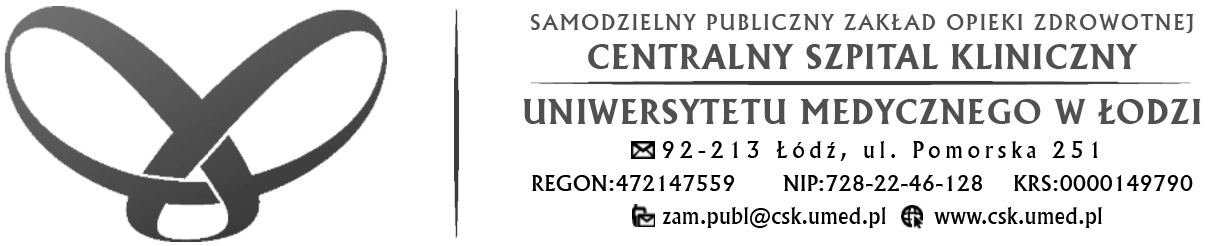 SPECYFIKACJA ISTOTNYCH 
WARUNKÓW ZAMÓWIENIADotyczy przetargu nieograniczonego o wartości poniżej 144 000  euro na:Wymiana dźwigu szpitalnego w budynku Centralnego Szpitala Klinicznego Uniwersytetu Medycznego w Łodzi przy ul. Pomorskiej 251.Sprawa nr  ZP /68/ 2019.Specyfikację zatwierdził: dr n. med. Monika DomareckaDyrektor Centralnego Szpitala KlinicznegoUniwersytetu Medycznego w ŁodziŁódź, dnia 19.08.2019 r.S P E C Y F I K A C J A   I S T O T N YC H   W A R U N K Ó WZ A M Ó W I E N I ADotyczy:Wymiana dźwigu szpitalnego w budynku Centralnego Szpitala Klinicznego Uniwersytetu Medycznego w Łodzi przy ul. Pomorskiej 251.CPV :43322000-6 - urządzenia do demontażu, 42416100-6 – windy;  45313100-5 – instalowanie wind; 
45311200-2 – instalacje elektryczne; 50531400-0 - usługi w zakresie napraw i konserwacji dźwigów, 45215140-0 - Roboty budowlane w zakresie obiektów szpitalnych45400000-1 - Roboty wykończeniowe w zakresie obiektów budowlanychSpis treściCzęść A – Wytyczne dla Wykonawców do sporządzenia ofertyI.	NAZWA ORAZ ADRES ZAMAWIAJĄCEGO II. 	TRYB UDZIELENIA ZAMÓWIENIA III.	OPIS PRZEDMIOTU ZAMÓWIENIAIV.	TERMIN WYKONANIA ZAMÓWIENIA V.	WARUNKI UDZIAŁU W POSTĘPOWANIU ORAZ OPIS SPOSOBU
DOKONYWANIA OCENY SPEŁNIANIA TYCH WARUNKÓWVa.    PODSTAWY WYKLUCZENIA O KTÓRYCH MOWA W ART. 24 UST. 5 VI.	WYKAZ OŚWIADCZEŃ LUB DOKUMENTÓW POTWIERDZAJĄCYCH SPEŁNIANIE WARUNKÓW UDZIAŁU W POSTĘPOWANIU ORAZ BRAK PODSTAW WYKLUCZENIAVII.	INFORMACJE O SPOSOBIE POROZUMIEWANIA SIĘ ZAMAWIAJĄCEGO 
Z WYKONAWCAMI ORAZ PRZEKAZYWANIA OŚWIADCZEŃ LUB  DOKUMENTÓW,
JEŻELI ZAMWAIAJĄCY, W SYTUACJACH OKREŚLONYCH W ART. 10C-10E, PRZEWIDUJE INNY SPOSÓB POROZUMIEWANIA SIĘ NIŻ PRZY UZYCIU ŚRODKA KOMUNIKACJI ELEKTRONICZNEJ, A TAKŻE WSKAZANIE OSÓB UPRAWNIONYCH DO POROZUMIEWANIA SIĘ Z WYKONAWCAMI,WYMAGANIA DOTYCZĄCE WADIUMTERMIN ZWIĄZANIA OFERTĄOPIS SPOSOBU PRZYGOTOWANIA OFERTYMIEJSCE ORAZ TERMIN SKŁADANIA I OTWARCIA OFERTOPIS SPOSOBU OBLICZENIA CENY OPIS KRYTERIÓW, KTÓRYMI ZAMAWIAJĄCY BĘDZIE SIĘ KIEROWAŁ PRZY           WYBORZE OFERTY WRAZ  Z PODANIEM WAG TYCH KRYTERIÓW I SPOSOBU 
           OCENY OFERT, A JEŻELI PRZEPISANIE WAGI NIE JEST MOŻLIWE Z OBIEKTYWNYCH 
           PRZYCZYN, ZAMAWIAJĄCY WSKAZUJE KRYTERIA OCENY W KOLEJNOŚCI OD 
           NAJWAŻNIEJSZEGO OD NAJMNIEJ WAŻNEGO,XIV.   INFORMACJE O FORMALNOŚCIACH, JAKIE POWINNY ZOSTAĆ 
           DOPEŁNIONE W CELU ZAWARCIA UMOWY W SPRAWIE ZAMÓWIENIA PUBLICZNEGOXV.    WYMAGANIA DOTYCZĄCE ZABEZPIECZENIA NALEŻYTEGO WYKONANIA UMOWYISTOTNE DLA STRON POSTANOWIENIA, KTÓRE ZOSTANĄ WPROWADZONE DO                                TREŚCI ZAWIERANEJ  UMOWY W SPRAWIE ZAMÓWIENIA PUBLICZNEGO, OGÓLNE 
          WARUNKI UMOWY ALBO  WZÓR UMOWY, JEŻELI ZAMAWIAJĄCY WYMAGA OD 
           WYKONAWCY, ABY ZAWARŁ Z NIM UMOWĘ W SPRAWIE ZAMÓWIENIA 
           PUBLICZNEGO NA TAKICH WARUNKACH POUCZENIE O ŚRODKACH OCHRONY PRAWNEJ PRZYSŁUGUJĄCYCH WYKONAWCY W TOKU POSTĘPOWANIA O UDZIELENIE ZAMÓWIENIA INFORMACJE O PRZEWIDYWANYCH ZAMÓWIENIACH,  O KTÓRYCH MOWA W ART. 67 UST. 1 PKT.  6 LUB ART. 134 UST. 6 PKT. 3, JEŻELI ZAMWIAJĄCY PRZEWIDUJE UDZIELENIE TAKICH ZAMÓWIEŃ.  XIX.    ADRES POCZTY ELEKTRONICZNEJ I STRONY INTERNETOWEJ ZAMAWIAJĄCEGO.XX.      INFORMACJE DOTYCZĄCE WALUT OBCYCH
XXI.   WYMAGANIA DOTYCZĄCE UMOWY O PODWYKONASTWO XXII.     INFORMACJE ODNOŚNIE TRYBU OTWARCIA OFERT I ZASAD OCENYXXIII.   USTALENIA KOŃCOWESIWZ część A – Wytyczne dla Wykonawców do sporządzenia oferty;SIWZ część B – Załączniki nr 1-6SIWZ część C – Załączniki nr 8-20Część A – Wytyczne dla Wykonawców do sporządzenia ofertyI.  NAZWA ORAZ ADRES ZAMAWIAJĄCEGOZamawiający:		Samodzielny Publiczny Zakład Opieki ZdrowotnejCentralny Szpital Kliniczny Uniwersytetu Medycznego w Łodzi,
92-213 Łódź, ul. Pomorska 251			tel. (42) 675 75 00,  fax (42) 678 93 68.www.csk.umed.pl, e-mail Zam.Publ@csk.umed.plII.  TRYB UDZIELENIA ZAMÓWIENIADotyczy postępowania o wartości poniżej 144 000 euro.1. Działając w oparciu o ustawę z dnia 29.01.2004 r. Prawo zamówień publicznych (Dz. U. z 2018 r. poz. 1986 z późn. zm.), zwanej dalej ustawą Pzp, Zamawiający zaprasza do wzięcia udziału 
w postępowaniu o udzielenie zamówienia publicznego dotyczącego Wymiana dźwigu szpitalnego 
w budynku Centralnego Szpitala Klinicznego Uniwersytetu Medycznego w Łodzi przy ul. Pomorskiej 251w lokalizacji przy ul. Pankiewicza 16 (dawniej Sporna 36/51) w Łodzi.Tryb zamówienia: Działając w oparciu o ustawę z dnia 29.01.2004 r. Prawo zamówień publicznych (Dz. U. z 2018 r. poz. 1986 z późn. zm.) zwanej dalej ustawą Pzp,  Postępowanie prowadzone jest w trybie przetargu nieograniczonego zgodnie z art. 39 w/w Ustawy.2.Obowiązek informacyjny wynikający z art. 13 RODO w przypadku zbierania danych osobowych bezpośrednio od osoby fizycznej, której dane dotyczą, w celu związanym z postępowaniem o udzielenie zamówienia publicznego. Zgodnie z art. 13 ust. 1 i 2 rozporządzenia Parlamentu Europejskiego i Rady (UE) 2016/679 z dnia 27 kwietnia 2016 r. w sprawie ochrony osób fizycznych w związku z przetwarzaniem danych osobowych i w sprawie swobodnego przepływu takich danych oraz uchylenia dyrektywy 95/46/WE (ogólne rozporządzenie o ochronie danych) (Dz. Urz. UE L 119 z 04.05.2016, str. 1), dalej „RODO”, Zamawiający informuje, że w przypadku zbierania danych osobowych bezpośrednio od osoby fizycznej, której dane dotyczą, w celu związanym z postępowaniem o udzielenie zamówienia publicznego: Administratorem Pani/Pana danych osobowych jest Zamawiający wymieniony w Części I SIWZ.Administrator wyznaczył Inspektora Ochrony Danych Osobowych- mgr Bartłomiej Jabłoński. Dane kontaktowe 92-213 Łódź, ul. Pomorska 251, pok. 328,  email: inspektor.odo@csk.umed.pl; tel. 42 675 76 22.Administrator przetwarza Pani/Pana dane osobowe w celu związanym z postępowaniem o udzielenie zamówienia publicznego prowadzonego w trybie przetargu nieograniczonego pod nazwą: Wymiana dźwigu szpitalnego w budynku Centralnego Szpitala Klinicznego Uniwersytetu Medycznego 
w Łodzi przy ul. Pomorskiej 251 .-Sprawa nr  ZP /68/ 2019.Przetwarzane dane osobowe są udostępniane podmiotom uprawnionym, którym udostępniona zostanie  dokumentacja postępowania w oparciu o art. 8 oraz art. 96 ust. 3 ustawy z dnia 29 stycznia 2004 r. – Prawo zamówień publicznych (Dz. U. z 2017 r. poz. 1579 i 2018), dalej „Ustawą” oraz podmiotom uprawnionym na podstawie zawartych przez Administratora umów powierzenia danych osobowych.Dane osobowe Administrator przechowuje, przez okres zgodny z obowiązującymi przepisami lub w oparciu o uzasadniony interes prawny Administratora danych osobowych w związku z prowadzoną działalnością.Podania przez Panią/Pana danych osobowych jest wymogiem ustawowym określonym w przepisach ustawy Pzp, związanym z udziałem w postępowaniu o udzielenie zamówienia publicznego. Konsekwencje niepodania określonych danych wynikają z ustawy Pzp. Ma Pani/Pan prawo do żądania od Administratora:dostępu do danych osobowych, które  Pani/Pana dotyczą;sprostowania danych osobowych, które Pani/Pana danych osobowych*;ograniczenia przetwarzania danych osobowych, które Pani/Pana dotyczą z zastrzeżeniem przypadków, o których mowa w art. 18 ust. 2 RODO **;  prawo do wniesienia skargi do Prezesa Urzędu Ochrony Danych Osobowych, gdy uzna Pani/Pan, że przetwarzanie danych osobowych Pani/Pana dotyczących narusza przepisy RODO;Nie przysługuje Pani/Panu prawo do:usunięcia danych osobowych (w związku z art. 17 ust. 3 lit. b, d lub e RODO)przenoszenia danych osobowych, o którym mowa w art. 20 RODO;sprzeciwu, wobec przetwarzania danych osobowych (podstawą prawną przetwarzania Pani/Pana danych osobowych jest art. 6 ust. 1 lit. c RODO). Podanie przez Panią/Pana danych osobowych jest wymogiem ustawowym określonym w przepisach ustawy Pzp, związanym z udziałem w postępowaniu o udzielenie zamówienia publicznego. Konsekwencje niepodania określonych danych osobowych wynikają z ustawy Pzp.W trakcie przetwarzania Pani /Pana danych osobowych nie dochodzi do zautomatyzowanego podejmowania decyzji ani profilowania.Wymóg złożenia oświadczenia:Wykonawca ubiegając się o udzielenie zamówienia publicznego jest zobowiązany do wypełnienia wszystkich obowiązków formalno-prawnych związanych z udziałem w postępowaniu.Do obowiązków tych należą m.in. obowiązki wynikające z RODO, w szczególności obowiązek informacyjny przewidziany w art. 13 RODO względem osób fizycznych, których dane osobowe dotyczą i od których dane te Wykonawca bezpośrednio pozyskał. Jednakże obowiązek informacyjny wynikający z art. 13 RODO nie będzie miał zastosowania, gdy i w zakresie, w jakim osoba fizyczna, której dane dotyczą, dysponuje już tymi informacjami (vide: art. 13 ust. 4).Ponadto Wykonawca musi wypełnić obowiązek informacyjny wynikający z art. 14 RODO względem osób fizycznych, których dane przekazuje zamawiającemu i których dane pośrednio pozyskał, chyba że ma zastosowanie co najmniej jedno z włączeń, o których mowa w art. 14 ust. 5 RODO.W celu zapewnienia, że Wykonawca wypełnił ww. obowiązki informacyjne oraz ochrony prawnie uzasadnionych interesów osoby trzeciej, której dane zostały przekazane w związku z udziałem Wykonawcy w postępowaniu, wymaga się od  Wykonawcy złożenia w postępowaniu o udzielenie zamówienia publicznego oświadczenia (pkt. 33 w załącznik nr 1 do SIWZ) o wypełnieniu przez niego obowiązków informacyjnych przewidzianych w art. 13 lub art. 14 RODO.____________________* Wyjaśnienie: skorzystanie z prawa do sprostowania nie może skutkować zmianą wyniku postępowania
o udzielenie zamówienia publicznego ani zmianą postanowień umowy w zakresie niezgodnym z ustawą Pzp oraz nie może naruszać integralności protokołu oraz jego załączników.** Wyjaśnienie: prawo do ograniczenia przetwarzania nie ma zastosowania w odniesieniu do przechowywania, w celu zapewnienia korzystania ze środków ochrony prawnej lub w celu ochrony praw innej osoby fizycznej lub prawnej, lub z uwagi na ważne względy interesu publicznego Unii Europejskiej lub państwa członkowskiego.III.  OPIS PRZEDMIOTU ZAMÓWIENIAPrzedmiotem zamówienia jest Wymiana dźwigu szpitalnego w budynku Centralnego Szpitala Klinicznego Uniwersytetu Medycznego w Łodzi przy ul. Pomorskiej 251.– Załączniki nr 1 w części B SIWZ:Kody dotyczące przedmiotu zamówienia określony we Wspólnym Słowniku Zamówień CPV:43322000-6 - urządzenia do demontażu, 42416100-6 – windy;  45313100-5 – instalowanie wind; 
45311200-2 – instalacje elektryczne; 50531400-0 - usługi w zakresie napraw i konserwacji dźwigów, 45400000-1 - roboty wykończeniowe w zakresie obiektów budowlanychZamawiający, zgodnie z art. 29 ust. 3a ustawy Pzp, wymaga zatrudnienia przez wykonawcę lub podwykonawcę na podstawie umowy o pracę osób wykonujących wskazane przez zamawiającego następujące czynności w zakresie realizacji zamówienia, tj. dla: min. 2 pracowników wykonujących prace montażowe instalacji dźwigowych.Zamawiający przed podpisaniem umowy jak i w trakcie jej realizacji ma prawo do kontroli spełnienia przez Wykonawcę lub Podwykonawcę w/w wymagania w szczególności poprzez zlecenie kontroli Państwowej Inspekcji Pracy oraz zgodnie z zapisami Istotnych Postanowień Umowy. Zamawiający zastrzega sobie prawo do żądania przedstawienia dokumentów zatrudnienia osób na podstawie umów o pracę. Niniejsze oświadczenie zostaje zamieszczone w formularzu ofertowym załącznik nr 1 pkt. 29.Roboty budowlane prowadzone będą w funkcjonującym obiekcie ochrony zdrowia 
w którym odbywa się ruch pacjentów. 1. Przedmiotem zamówienia jest wykonanie prac montażu dźwigu szpitalnego wraz z niezbędnymi towarzyszącymi pracami budowlanymi. Zamówienie dotyczy wykonania dostaw wraz z montażem.  
2. Parametry, wymagania techniczne oraz szczegółowe warunki wykonania zadania określa „Specyfikacja techniczna wykonania i odbioru prac instalacyjnych i towarzyszących prac budowlanych oraz informacja BIOZ” oraz „Program funkcjonalno-użytkowy” stanowiące załącznik w cz. B do niniejszej SIWZ.3. Przedmiotem niniejszego postępowania przetargowego jest wykonanie demontażu 
i wymiany 1 szt. dźwigu osobowego, na bazie istniejącego szybu, w budynku głównym szpitala przy ul. Pankiewicza16 w Łodzi.  4.	Zakres prac obejmuje:-     dokonanie inwentaryzacji dźwigu oraz przygotowanie szczegółowego 
       harmonogram rzeczowego realizacji robót,opracowanie dokumentacji projektowo – montażowej (wykonanie projektu wykonawczego) wraz z uzyskaniem przewidzianych prawem decyzji administracyjnych,-    demontaż istniejącego urządzenia dźwigowego wraz osprzętem, dokonanie demontażu (zgodnie z obowiązującymi przepisami) dźwigu szpitalnego. Odzyskane materiały z demontażu dźwigu i wskazane przez Zamawiającego Wykonawca zobowiązany jest wywieźć z terenu budowy i poddać utylizacji (na koszt Wykonawcy). Wykonawca powiadamia Zamawiającego o gotowości wywozu wraz ze wskazaniem materiałów.  -   dostawę i montaż nowego dźwigu osobowego wraz z nowym osprzętem:dokonanie dostawy nowego dźwigu produkcji seryjnej, nie prototypu, nowoczesnego, w pełni zautomatyzowanego i bezobsługowego oraz dokonanie jego montażu i uruchomienie (zgodnie z obowiązującymi w tym zakresie przepisami w szczególności normą dźwigową EN81.20 i dyrektywą dźwigową) w miejsce dźwigu zdemontowanych urządzeń wyżej opisanych, przy czym dostawa i montaż dotyczą kompletnych urządzeń mechanicznych i elektrycznych dźwigu wraz z wykonaniem niezbędnych do tego prac w tym budowlanych,- transport materiałów,- towarzyszące prace budowlane, odtworzenia powierzchni, naprawy po montażu, usuwania awarii 
   i uszkodzeń infrastruktury technicznej związanej z wykonywanymi pracami,- uzyskanie decyzji właściwego organu pozwalającej na eksploatację dźwigu, zapewnienie odbiór 
   przez UDT i dopuszczenie do eksploatacji (włącznie z jego rejestracją).-  przekazanie dokumentacji oraz przeprowadzenie szkoleń. 5.	Parametry, wymagania techniczne dźwigu oraz szczegółowe warunki wykonania zadania określa „Program funkcjonalno-użytkowy” stanowiący załącznik do niniejszej SIWZ.6.	Wszystkie materiały, wyroby i urządzenia dostarcza Wykonawca.7.	Zastosowane do wbudowania materiały, dostarczone wyroby i urządzenia winny posiadać wszelkie wymagane prawem dopuszczenia do obrotu i stosowania w budownictwie: atesty, certyfikaty, aprobaty techniczne, świadectwa badań i kontroli jakości.8.Zamawiający wymaga, aby jakość urządzeń dźwigowych odpowiadała najwyższym aktualnym standardom technicznym.9.	Zamawiający nie dysponuje pomieszczeniami magazynowymi oraz socjalnymi dla pracowników wykonawcy - w takim przypadku, w razie konieczności Wykonawca organizuje odpowiednie zaplecze budowy na swój koszt. 10. Zamawiający nie ponosi odpowiedzialności za składowane przez Wykonawcę urządzenia 
i inne wyposażenie należące do Wykonawcy.  11.	Wszystkie prace będą wykonywane na terenie czynnego obiektu ochrony zdrowia
- wykonawca będzie zobowiązany do: a.	etapowania wykonania robót budowlanych, tak aby umożliwić normalne funkcjonowanie budynku.,b.	zabezpieczenia rejonu wykonywanych prac oraz do prowadzenia robót w sposób 
nie zagrażający bezpieczeństwu zatrudnionych pracowników i użytkowników placówki, zgodnie z obowiązującymi przepisami bhp i ppoż.c.	realizowania robót w sposób jak najmniej uciążliwy dla placówki, utrzymania należytego porządku w miejscu pracy i otoczeniu - utrzymania go w stanie wolnym od przeszkód komunikacyjnych oraz usuwania i składowania zbędnych materiałów, odpadów i śmieci a także niepotrzebnych urządzeń prowizorycznych,opracowania i bieżącego aktualizowania z inspektorami nadzoru Zamawiającego, harmonogramu realizacji robót.12.	Wykonawca zobowiązany jest sporządzić ogólny harmonogram rzeczowy wykonania przedmiotu zamówienia z podziałem na prace, które będą podlegać odbiorowi częściowemu (np. inwentaryzacja, prace projektowe, demontaże, dostawy, montaże, prace remontowe, regulacje i odbiory, szkolenia). Zadanie przeprowadzone zostanie w podziale na demontaż istniejącego dźwigu wraz z dostawą i montażem nowych urządzeń dźwigowych wraz z pracami towarzyszącymi oraz dokonanie regulacji i odbiorów dźwigu po wymianie dźwigu (przeprowadzeniu prac montażowych) z uwzględnieniem czasu potrzebnego na jego odbiór przez UDT i dopuszczenie do eksploatacji (włącznie z jego rejestracją). 13. Rozliczenie finansowe przeprowadzone zostanie po demontaż istniejącego dźwigu,  dostawie i montażu nowego urządzenia dźwigowego.14.	Szczegółowy harmonogram rzeczowy realizacji robót sporządzi Wykonawca i uzyska akceptację  Zamawiającego w terminie do jednego tygodnia od podpisania umowy. Jeżeli w trakcie realizacji wystąpi potrzeba jego korekty (z różnych nieprzewidzianych  powodów), to Wykonawca opracuje kolejne wersje przy współudziale Zamawiającego.15. Wykonawca winien udzielić gwarancji bez ograniczeń jej zakresu na wszelkie roboty objęte umową w tym: na całość wykonywanych prac montażowo - budowlanych oraz na dostarczone urządzenia  dźwigowe na okres min. 36 miesięcy licząc od dnia podpisania przez strony protokołu odbioru końcowego.16.	W ramach gwarancji Wykonawca zobowiązany będzie do utrzymania dostarczonych wyrobów i urządzeń w pełnej sprawności technicznej - bezpłatnego świadczenia usług serwisowych obejmujących usuwanie usterek i wszelkich nieprawidłowości w ich działaniu oraz przeprowadzania konserwacji i przeglądów technicznych zgodnie z wymogami ich producentów i UDT w przypadku dźwigów. Podjęcie działań przez Wykonawcę zmierzających do usunięcia wad i usterek nastąpi w czasie do 24 godzin od ich zgłoszenia przez Zamawiającego. Natomiast ostateczne usunięcie wad i usterek nastąpi w czasie do 96 godzin od momentu zgłoszenia. W przypadku awarii dźwigu odpowiednio podjęcie działań do 0,5 godz., usunięcie usterki w ciągu 12 godz.17.	W uzasadnionych przypadkach podyktowanych względami eksploatacyjnymi, technologicznymi i technicznymi Zamawiający może w/w termin przedłużyć (o którym mowa w pkt.16).18.Szczegółowy opis przedmiotu zamówienia znajduje się w części B SIWZ– Program funkcjonalno – użytkowy.19. Prace nie będą podzielone na etapy. Wykonawca będzie musiał dostosować prace do potrzeb Zamawiającego. 20. Wykonawca winien zapoznać się z terenem planowanej inwestycji, wnieść 
ewentualne uwagi na etapie i w terminie ogłoszonego przetargu.Zgodnie z art. 9a ust. 2 Pzp zamawiający nakłada na wykonawców obowiązek odbycia przez wykonawcę wizji lokalnej w siedzibie Zamawiającego, w celu dokonania niezbędnych sprawdzeń, własnych obliczeń, ekspertyz, uzgodnień aby rozstrzygnąć ewentualne wątpliwości i zapewnić jednoznaczność składanej oferty, zarówno w zakresie cenowo-przedmiotowym jak również odnośnie do terminu wykonania robót. Całkowite koszty związane z dokonaniem wizji lokalnej ponosi Wykonawca. Termin przeprowadzenia wizji lokalnej należy ustalić z Zamawiającym:p. Edmund Jankowski - tel. 501-893-820. - pn.–pt. 9.00-14.00bądź p. Jacek Rubas –Kierownik Sekcji ds. Technicznych - pn.–pt. 9.00-14.00 -tel. 500-324-357.- prosimy o wcześniejszy kontakt telefoniczny. 21. Wszystkie materiały, wyroby i urządzenia dostarcza Wykonawca.22..	Zastosowane materiały, dostarczone wyroby winny posiadać wszelkie wymagane prawem dopuszczenia do obrotu i stosowania w budownictwie: atesty, certyfikaty, aprobaty techniczne, świadectwa badań i kontroli jakości.Przy wykonywaniu robót budowlanych należy stosować wyroby, które zostały dopuszczone do obrotu oraz powszechnego lub jednostkowego stosowania w budownictwie zgodnie z przepisami ustawy z dnia 16 kwietnia 2004r. o wyrobach budowlanych (Dz.U.2004, Nr 92 poz.881 z póżn.zm), oznakowane symbolem CE, umieszczone w określonym przez Komisję Europejską wykazie materiałów budowlanych, dla których producent wydał deklarację zgodności z Polskimi Normami, które uzyskały aprobatę techniczną oraz europejskimi aprobatami technicznymi Wszystkie niezbędne elementy powinny być wykonane zgodnie z obowiązującymi normami i przepisami prawa budowlanego.Wybór kolorystyki farb, wykładzin, glazury jak również rodzaju wykładzin / glazury nastąpi na etapie podpisania umowy (Wykonawca przedstawi wzornik kolorów farb i rodzajów wykładzin/glazury).   Wykonawca jest zobowiązany przygotować front robot, dokonać niezbędnych demontaży, wywozu i utylizacji materiałów. Po zakończeniu prac ponownie zamontować zdemontowane materiały. 23. Materiały muszą być dostarczane w opakowaniach oryginalnych, na których  muszą znajdować się informacje o terminie przydatności do stosowania , nazwie producenta  oraz  muszą  być sygnatury Aprobat Technicznych  Instytutu Techniki Budowlanej oraz  Państwowego Zakładu Higieny.24. Materiały muszą być przechowywane w warunkach ustalonych przez producenta. 
W przypadku dostarczania materiałów luzem Wykonawca musi posiadać powyższe            atesty dla każdego z zastosowanych materiałów.25. Atesty muszą znajdować się w dyspozycji kierownika i na każde żądanie    inspektora nadzoru lub przedstawiciela inwestora muszą być udostępniane do wglądu, przed podpisaniem protokołu odbioru robót.26. Roboty budowlane należy wykonać z zachowaniem szczególnej staranności, zgodnie 
ze sztuką budowlaną, technologią, Polskimi Normami Budowlanymi oraz z zaleceniami nadzoru inwestorskiego i Zamawiającego.27. Prace będą mogły odbywać się w godz. 6-21 we wszystkie dni tygodnia. Prace w dni wolne od pracy po uprzednim uzgodnieniu ze służbami szpitala.28. Terminy wykonywania prac wyjątkowo uciążliwych należy uzgadniać ze służbami szpitala.29. Wykonawca winien jest dokonać niezbędnych zabezpieczeń wokół miejsca w którym odbywają się prace. Wykonywanie będzie odbywać się sukcesywnie - zgodnie z harmonogramem prac ustalonym z inwestorem.  30. Zamawiający nie dysponuje pomieszczeniem magazynowym do składowania materiałów budowlanych Wykonawcy. W razie konieczności Wykonawca organizuje odpowiednie zaplecze budowy na swój koszt. 31. Zamawiający nie ponosi odpowiedzialności za składowane przez Wykonawcę urządzenia 
i inne wyposażenie należące do Wykonawcy.  32.  Zamawiający wyznaczy miejsce na wstawienie kontenerów, tj. wskaże tzw. zaplecza prac.33.	Wszystkie prace będą wykonywane na terenie czynnego obiektu ochrony zdrowia
- wykonawca będzie zobowiązany do: a.	korzystania ze szlaku transportowego wskazanego przez Zamawiającego. b.	zabezpieczenia rejonu wykonywanych prac oraz do prowadzenia robót w sposób 
nie zagrażający bezpieczeństwu zatrudnionych pracowników i użytkowników placówki, zgodnie z obowiązującymi przepisami bhp i ppoż. Umieszczenie na terenie budowy, 
w widocznym miejscu, tablicy informacyjnej i ogłoszenia zawierającego dane dotyczące bezpieczeństwa pracy i ochrony zdrowia oraz odpowiednie zabezpieczenie terenu budowy.c.	realizowania prac w sposób jak najmniej uciążliwy dla placówki, utrzymania należytego porządku w miejscu pracy i otoczeniu - utrzymania go w stanie wolnym od przeszkód komunikacyjnych oraz usuwania i składowania zbędnych materiałów, odpadów i śmieci 
a także niepotrzebnych urządzeń prowizorycznych. Uprzątnięcie i uporządkowanie terenu po wykonanych pracach budowlanych, dosianie trawy w miejscach ogołoconych z roślinności, itp.
d..opracowania i bieżącego aktualizowania z inspektorami nadzoru Zamawiającego,harmonogramu realizacji prac.34.	Szczegółowy harmonogram rzeczowy realizacji prac sporządzi Wykonawca i uzyska akceptację Zamawiającego w terminie do 7 dni od podpisania umowy. Jeżeli w trakcie realizacji wystąpi potrzeba jego korekty (z różnych nieprzewidzianych  powodów), to Wykonawca opracuje kolejne wersje przy współudziale Zamawiającego.35. Wykonawca winien udzielić gwarancji bez ograniczeń jej zakresu na wszelkie prace objęte umową w tym: na całość wykonywanych prac montażowych, prac budowlanych towarzyszących oraz zainstalowanych materiałów na okres zgodnie z ofertą, licząc od dnia podpisania przez strony protokołu odbioru końcowego.36. Zamawiający ustanowił Nadzór Inwestorski, który winien być informowany 
na bieżąco o czynnościach Wykonawcy zgodnie z szczegółowymi specyfikacjami technicznymi wykonania i odbioru prac.37. Wykonawca jest zobowiązany do zgłaszania Zamawiającemu i Inspektorowi nadzoru gotowości do odbioru prac budowlanych towarzyszących, tj.:a) prac zanikowych i ulegających zakryciu,b) prac częściowych -zgodnie z harmonogramem rzeczowym,c) zakończonych wszystkich prac budowlanych towarzyszących,38. Wykonawca jest zobowiązany do przedkładania Zamawiającemu do akceptacji:a)dokumentów pozwalających na ocenę prawidłowego wykonania prac oraz stanowiących przedmiot odbioru, zaświadczenia właściwych jednostek i organów, protokoły techniczne odbiorów, niezbędne świadectwa kontroli jakości oraz dokumentację powykonawczą ze wszystkimi zmianami dokonanymi w toku realizacji zamówienia - jeśli dotyczy,b)zmian „Harmonogramu rzeczowego”,c)wszelkich zmian, ewentualnych odstępstw od dokumentacji. Zamawiający dopuszcza dokonywanie zmian na etapie dostawy i montażu instalacji, po uprzednim zgłoszeniu przez Wykonawcę potrzeby dokonania zmian wraz z uzasadnieniem. Zgłoszenia potrzeby zmian w dokumentacji może dokonać również Zamawiający, zwracając się na piśmie do Wykonawcy, podając uzasadnienie proponowanej zmiany. Zmiana w dokumentacji zgłoszona przez Zamawiającego musi mieć formę pisemną pod rygorem nieważności,Uwaga: W przypadku stwierdzenia konieczności dokonania zmian w zakresie prac Wykonawca jest obowiązany do poinformowania o tym fakcie Inspektora Nadzoru Zamawiającego w formie pisemnej, przed dokonaniem jakichkolwiek czynności w tym zakresie. Zamawiający zastrzega sobie wyłączne prawo do wydawania zgody na te zmiany. Przekazanie pisemnej odpowiedzi w terminie max. 3 dni roboczych od poinformowania przez Wykonawcę o konieczności dokonania zmian w zakresie prac. Każdorazowo zgoda taka musi mieć formę pisemną pod rygorem nieważności.39.Zaoferowana w Formularzu ofertowym cena jest wynagrodzeniem ryczałtowym. Opis sposobu obliczenia ceny podano w pkt. XII. SIWZ. Wykonawca bierze odpowiedzialność za prawidłowe oszacowanie ceny ryczałtowej.Wykonawca przygotuje w terminie 7 dni od daty podpisania umowy i przekaże Zamawiającemu propozycję Harmonogramu rzeczowy.40. Wykonawca przedmiotu zamówienia zobowiązany jest do umożliwienia w każdym czasie przeprowadzenia kontroli miejsca realizacji prac oraz zastosowanych materiałów,41. Zamawiający wraz z Wykonawcą dokonają protokolarnego odbioru wykonanych prac zgodnie z harmonogramem rzeczowym, przy udziale Inspektora nadzoru inwestorskiego,42.Wykonawca jest zobowiązany posiadać na dzień technicznego odbioru końcowego wymaganą i niezbędną dokumentację powykonawczą (certyfikaty, atesty, karty techniczne, autoryzacje) która winna zawierać dane techniczne (wielkości) oraz protokoły powykonawcze.43.Wykonawca dostarczy wszelkie niezbędne i wymagane przepisami dokumenty dotyczące materiałów użytych w trakcie realizacji inwestycji.44.Zamawiający dopuszcza użycie innych równoważnych materiałów, technologii 
i urządzeń niż wskazane w dokumentacji (jeżeli ich opisanie w dokumentacji nastąpiło poprzez wskazanie znaków towarowych, patentów lub pochodzenia należy traktować je jako przykładowe, odpowiadające typowi) lecz muszą one spełniać wszystkie normy oraz być o parametrach nie gorszych od wskazanych w dokumentacji projektowej, za zgodą projektanta i  pod warunkiem złożenia stosownych dokumentów, uwiarygodniających te materiały i urządzenia w celu aprobaty Zamawiającego. Wykonawca jest zobowiązany przedłożyć inspektorowi nadzoru odpowiednie atesty, certyfikaty, gwarancje, aprobaty techniczne dotyczące zastosowanych materiałów i urządzeń, przed ich zastosowaniem.Oferowane prace muszą spełnić określone w SIWZ wymogi.  W SIWZ przedstawiono minimalne warunki dotyczące zastosowanych materiałów i technologii. Przedstawione w Dokumentacji nazwy własne są podane jedynie przykładowo, mając na celu określić minimalne akceptowalne cechy / parametry poszczególnych produktów.   Warunki zaoferowane mogą być korzystniejsze nie mogą być gorsze niż przedstawiono.  W związku z powyższym Zamawiający dopuszcza zaoferowanie w/w produktów 
lub równoważnych. Wykonawca, który powołuje się na rozwiązania zamienne/równoważne opisywanym przez zamawiającego, będzie zobowiązany wykazać, że oferowane przez niego roboty budowlane spełniają wymagania określone przez zamawiającego.Jeżeli proponowane przez wykonawcę rozwiązania równoważne/zamienne będą dotyczyły gabarytów, formy, wykonawca będzie również zobowiązany do ich zaopiniowania przez PWKZ. Posiadanie pozytywnej opinii PWKZ będzie warunkiem uznania zaproponowanych przez Wykonawcę rozwiązań za równoważne.Wszelkie nazwy własne użyte w opisach przedmiotu zamówienia, określają wymagany standard, jakości towarów i usług. Dopuszcza się możliwość przedstawienia w ofercie rozwiązań równoważnych o walorach nie gorszych niż opisane w SIWZ. Za równoważne uznaje się rozwiązania, jak również elementy, materiały, urządzenia o właściwościach funkcjonalnych i jakościowych takich samych lub zbliżonych do tych, które zostały określone w opisie przedmiotu zamówienia, lecz oznaczonych innym znakiem towarowym, patentem lub pochodzeniem. Przy czym istotne jest to, że produkt równoważny to produkt, który nie jest identyczny, tożsamy z produktem referencyjnym, ale posiada pewne, istotne dla Zamawiającego, zbliżone do produktu referencyjnego cechy i parametry. Istotne dla Zamawiającego cechy i parametry, to takie, które pozwolą zachować wszystkim projektowanym: -instalacjom, urządzeniom, wyrobom: parametry i cechy pozwalające przede wszystkim na prawidłową współpracę z innymi instalacjami i/lub urządzeniami i/lub wyrobami w sposób założony przez projektanta oraz pozwalające przy tym uzyskać parametry nie gorsze od założonych w opisie przedmiotu zamówienia,-elementom konstrukcyjnym i konstrukcjom: wszystkie parametry nie gorsze, niż zakładane.Zgodnie z wyrokiem Krajowej Izby Odwoławczej syg. Akt. KIO/UZP 1400/08 „Uznaje się, że oferta równoważna to taka, która przedstawia przedmiot zamówienia o właściwościach funkcjonalnych i jakościowych takich samych lub zbliżonych do tych, które zostały zakreślone w SIWZ, lecz oznaczonych innym znakiem towarowym, patentem lub pochodzeniem. Przy czym istotne jest to, że produkt równoważny to produkt, który nie jest identyczny, tożsamy z produktem referencyjnym, ale posiada pewne, istotne dla Zamawiającego, zbliżone do produktu referencyjnego cechy i parametry”. Zamawiający opisał przedmiot zamówienia zgodnie z art 30 ust. 4 ustawy Pzp.Opisując przedmiot zamówienia przez odniesienie do norm, europejskich ocen technicznych, aprobat, specyfikacji technicznych i systemów referencji technicznych, o których mowa 
w ust.1 pkt2 i ust.3, zamawiający wskazuje, że dopuszcza rozwiązania równoważne opisywanym i należy traktować że odniesieniu takiemu towarzyszą wyrazy „lub równoważne”.Wobec powyższego gdziekolwiek w dokumentach kontraktowych powołane są konkretne odniesienie do norm, europejskich ocen technicznych, aprobat, specyfikacji technicznych i systemów referencji technicznych, o których mowa w ust.1pkt2iust.3 Zamawiający dopuszcza rozwiązanie równoważne.  Dopuszcza się zastosowanie materiałów równoważnych o parametrach technicznych, 
nie gorszych niż ujęte w dokumentacji projektowej i książce przedmiarów. W związku z powyższym Zamawiający dopuszcza zaoferowanie w/w produktów lub równoważnych. 45. Wykonawca odpowiedzialny jest za całokształt, w tym: za przebieg i terminowe wykonanie zamówienia, za jakość, zgodność z warunkami technicznymi i jakościowymi -określonymi dla przedmiotu zamówienia, spełnienie innych wymagań wynikających z obowiązujących przepisów prawa. Wykonawca ponosi pełną odpowiedzialność za realizację robót, a w przypadku wykonania ich niezgodnie z ustawą Prawo budowlane lub uszkodzeniem obiektu- jest zobowiązany do przywrócenia stanu pierwotnego i usunięcia powstałych usterek na własny koszt.PODWYKONAWCYZamawiający dopuszcza zlecenie podwykonawcom, części robót wymienionych w ofercie Wykonawcy. Zlecenie wykonania części robót podwykonawcom nie zmienia zobowiązań Wykonawcy wobec Zamawiającego za wykonanie tej części robót. Wykonawca jest odpowiedzialny za działania, uchybienia i zaniedbania podwykonawców w takim samym stopniu jakby to były działania, uchybienia lub zaniedbania Wykonawcy.Szczegółowe zapisy zlecenia części prac podwykonawcom określa projekt umowy.Zgodnie z art. 36 a ust. 2 pkt. 1 ustawy Wykonawca osobiście wykona kluczowe części zamówienia tj. prace montażowe dźwigu szpitalnego. Opis części zamówienia:Zamawiający nie dopuszcza możliwość składania ofert częściowych.Zamawiający nie dopuszcza możliwości składania ofert wariantowych. Zamawiający żąda wskazania przez Wykonawcę części zamówienia, której wykonanie powierzy podwykonawcom (w załączniku nr 1 SIWZ).Zamawiający nie przewiduje zawarcia umowy ramowej.Zamawiający nie przewiduje aukcji elektronicznej.IV.  TERMIN WYKONANIA ZAMÓWIENIA Termin realizacji – wykonania przedmiotu zamówienia maksymalnie 16 tygodni (tj. 112 dni) od dnia podpisania umowy. Prace mają być prowadzone w warunkach czynnych oddziałów, bez wprowadzania zakłóceń w normalnym funkcjonowaniu Szpitala. Terminy wykonywania prac wyjątkowo uciążliwych należy uzgadniać ze służbami Szpitala. Na Wykonawcy ciąży zapewnienie bezpieczeństwa prowadzonych robot. V.  WARUNKI UDZIAŁU W POSTĘPOWANIU ORAZ OPIS SPOSOBU DOKONYWANIA OCENY SPEŁNIANIA TYCH WARUNKÓWO udzielenie zamówienia mogą ubiegać się Wykonawcy, którzy:1.	nie podlegają wykluczeniu z postępowania na podstawie art. 24 ust. 1 pkt 12 – 23. 2.	Spełniają warunki udziału w postępowaniu dotyczące:a)	kompetencji lub uprawnień do prowadzenia określonej działalności zawodowej, o ile wynika to z odrębnych przepisów,b)	sytuacji ekonomicznej i finansowej,c)	zdolności technicznej lub zawodowej.Zamawiający nie określa szczegółowych warunków udziału w postępowaniu w zakresie pkt.VI.2.a,b ic.2.  Wykonawca może w celu potwierdzenia spełniania warunków udziału w postępowaniu, w stosownych sytuacjach oraz w odniesieniu do konkretnego zamówienia, lub jego części, polegać na zdolnościach technicznych lub zawodowych innych podmiotów, niezależnie od charakteru prawnego łączących go z nim stosunków prawnych.3. Wykonawca, który polega na zdolnościach lub sytuacji innych podmiotów, musi udowodnić zamawiającemu, że realizując zamówienie, będzie dysponował niezbędnymi zasobami tych podmiotów, w szczególności przedstawiając zobowiązanie tych podmiotów do oddania mu do dyspozycji niezbędnych zasobów na potrzeby realizacji zamówienia.4. Zamawiający ocenia, czy udostępniane wykonawcy przez inne podmioty zdolności techniczne lub zawodowe, pozwalają na wykazanie przez wykonawcę spełniania warunków udziału w postępowaniu oraz bada, czy nie zachodzą wobec tego podmiotu podstawy wykluczenia, o których mowa w art. 24 ust. 1 pkt 13–22 i ust. 5 pkt 1-4 i 8.5. Jeżeli zdolności techniczne lub zawodowe, podmiotu, o którym mowa w ust. 1, nie potwierdzają spełnienia przez wykonawcę warunków udziału w postępowaniu lub zachodzą wobec tych podmiotów podstawy wykluczenia, zamawiający żąda, aby wykonawca w terminie określonym przez zamawiającego:1) zastąpił ten podmiot innym podmiotem lub podmiotami lub2) zobowiązał się do osobistego wykonania odpowiedniej części zamówienia, jeżeli wykaże zdolności techniczne lub zawodowe, o których mowa w pkt 2. 6.  Zamawiający może, na każdym etapie postępowania, uznać, że wykonawca nie posiada wymaganych zdolności, jeżeli zaangażowanie zasobów technicznych lub zawodowych wykonawcy w inne przedsięwzięcia gospodarcze wykonawcy może mieć negatywny wpływ na realizację zamówienia.7.	Nie spełnienie ww. warunku skutkować będzie wykluczeniem Wykonawcy z postępowania o udzielenie zamówienia w oparciu o przesłanki zawarte w art. 24 ust. 1 pkt. 12 ustawy PZP.8.	W przypadku złożenia dokumentów lub oświadczeń potwierdzających spełnienie wymaganych warunków w walucie obcej, Zamawiający dokona przeliczenia kwoty waluty na podstawie średniego kursu złotego w stosunku do walut NBP z dnia zamieszczenia ogłoszenia.Va.  PODSTAWY WYKLUCZENIA O KTÓRYCH MOWA W ART. 24 UST. 51. Zgodnie z art. 24 ust. 5 pkt. 1,2,3,4,5,6,7,8 ustawy z dnia 29 stycznia 2004 r. - Prawo zamówień publicznych (Dz. U. z 2017 r. poz. 1579 z późn. zm.) – z postępowania o udzielenie zamówienia publicznego zamawiający wyklucza wykonawcę:  1) w stosunku do którego otwarto likwidację, w zatwierdzonym przez sąd układzie w postępowaniu restrukturyzacyjnym jest przewidziane zaspokojenie wierzycieli przez likwidację jego majątku lub sąd zarządził likwidację jego majątku w trybie art. 332 ust. 1 ustawy z dnia 15 maja 2015 r. – Prawo restrukturyzacyjne (Dz. U. z 2015 r. poz. 978, 1259, 1513, 1830 i 1844 oraz z 2016 r. poz. 615) lub którego upadłość ogłoszono, z wyjątkiem wykonawcy, który po ogłoszeniu upadłości zawarł układ zatwierdzony prawomocnym postanowieniem sądu, jeżeli układ nie przewiduje zaspokojenia wierzycieli przez likwidację majątku upadłego, chyba że sąd zarządził likwidację jego majątku w trybie art. 366 ust. 1 ustawy z dnia 28 lutego 2003 r. – Prawo upadłościowe (Dz. U. z 2015 r. poz. 233, 978, 1166, 1259 i 1844 oraz z 2016 r. poz. 615); 2) który w sposób zawiniony poważnie naruszył obowiązki zawodowe, co podważa jego uczciwość, w szczególności gdy wykonawca w wyniku zamierzonego działania lub rażącego niedbalstwa nie wykonał lub nienależycie wykonał zamówienie, co zamawiający jest w stanie wykazać za pomocą stosownych środków dowodowych; 3) jeżeli wykonawca lub osoby, o których mowa w ust. 1 pkt 14, uprawnione do reprezentowania wykonawcy pozostają w relacjach określonych w art. 17 ust. 1 pkt 2–4 z: a) zamawiającym, b) osobami uprawnionymi do reprezentowania zamawiającego, c) członkami komisji przetargowej, d) osobami, które złożyły oświadczenie, o którym mowa w art. 17 ust. 2a – chyba że jest możliwe zapewnienie bezstronności po stronie zamawiającego w inny sposób niż przez wykluczenie wykonawcy z udziału w postępowaniu; 4) który, z przyczyn leżących po jego stronie, nie wykonał albo nienależycie wykonał w istotnym stopniu wcześniejszą umowę w sprawie zamówienia publicznego lub umowę koncesji, zawartą z zamawiającym, o którym mowa w art. 3 ust. 1 pkt 1–4, co doprowadziło do rozwiązania umowy lub zasądzenia odszkodowania; 5) będącego osobą fizyczną, którego prawomocnie skazano za wykroczenie przeciwko prawom pracownika lub wykroczenie przeciwko środowisku, jeżeli za jego popełnienie wymierzono karę aresztu, ograniczenia wolności lub karę grzywny nie niższą niż 3000 złotych;6) jeżeli urzędującego członka jego organu zarządzającego lub nadzorczego, wspólnika spółki w spółce jawnej lub partnerskiej albo komplementariusza w spółce komandytowej lub komandytowo-akcyjnej lub prokurenta prawomocnie skazano za wykroczenie, o którym mowa w pkt 5;7) wobec  którego  wydano  ostateczną  decyzję  administracyjną  o naruszeniu  obowiązków  wynikających  z przepisów prawa pracy, prawa ochrony środowiska lub przepisów 
o zabezpieczeniu społecznym, jeżeli wymierzono tą decyzją karę pieniężną nie niższą niż 3000 złotych;8) który naruszył obowiązki dotyczące płatności podatków, opłat lub składek na ubezpieczenia społeczne lub zdrowotne, co zamawiający jest w stanie wykazać za pomocą stosownych środków dowodowych, z wyjątkiem przypadku, o którym mowa w ust. 1 pkt 15, chyba że wykonawca dokonał płatności należnych podatków, opłat lub składek na ubezpieczenia społeczne lub zdrowotne wraz z odsetkami lub grzywnami lub zawarł wiążące porozumienie w sprawie spłaty tych należności.2. Wykluczenie wykonawcy następuje zgodnie z art. 24 ust. 7 ustawy:  1) w przypadkach, o których mowa w art. 24 ust. 1 pkt 13 lit. a–c i pkt 14, gdy osoba, o której mowa w tych przepisach została skazana za przestępstwo wymienione w art. 24 ust. 1 pkt 13 lit. a–c, jeżeli nie upłynęło 5 lat od dnia uprawomocnienia się wyroku potwierdzającego zaistnienie jednej z podstaw wykluczenia, chyba że w tym wyroku został określony inny okres wykluczenia; 2) w przypadkach, o których mowa: a) w art. 24 ust. 1 pkt 13 lit. d i pkt 14, gdy osoba, o której mowa w tych przepisach, została skazana za przestępstwo wymienione w art. 24 ust. 1 pkt 13 lit. d, b) w art. 24 ust. 1 pkt 15, c) w art. 24 ust. 5 pkt 5–7 –jeżeli nie upłynęły 3 lata od dnia odpowiednio uprawomocnienia się wyroku potwierdzającego zaistnienie jednej z podstaw wykluczenia, chyba że w tym wyroku został określony inny okres wykluczenia lub od dnia w którym decyzja potwierdzająca zaistnienie jednej z podstaw wykluczenia stała się ostateczna; 3) w przypadkach, o których mowa w art. 24 ust. 1 pkt 18 i 20 lub ust. 5 pkt 2 i 4, jeżeli nie upłynęły 3 lata od dnia zaistnienia zdarzenia będącego podstawą wykluczenia; 4) w przypadku, o którym mowa w art. 24 ust. 1 pkt 21, jeżeli nie upłynął okres, na jaki został prawomocnie orzeczony zakaz ubiegania się o zamówienia publiczne; 5) w przypadku, o którym mowa w art. 24 ust. 1 pkt 22, jeżeli nie upłynął okres obowiązywania zakazu ubiegania się o zamówienia publiczne.  3. Wykonawca, który podlega wykluczeniu na podstawie art. 24 ust. 1 pkt 13 i 14 oraz 16–20 lub ust. 5, może przedstawić dowody na to, że podjęte przez niego środki są wystarczające do wykazania jego rzetelności, w szczególności udowodnić naprawienie szkody wyrządzonej przestępstwem lub przestępstwem skarbowym, zadośćuczynienie pieniężne za doznaną krzywdę lub naprawienie szkody, wyczerpujące wyjaśnienie stanu faktycznego oraz współpracę z organami ścigania oraz podjęcie konkretnych środków technicznych, organizacyjnych i kadrowych, które są odpowiednie dla zapobiegania dalszym przestępstwom lub przestępstwom skarbowym lub nieprawidłowemu postępowaniu wykonawcy. Przepisu zdania pierwszego nie stosuje się, jeżeli wobec wykonawcy, będącego podmiotem zbiorowym, orzeczono prawomocnym wyrokiem sądu zakaz ubiegania się o udzielenie zamówienia oraz nie upłynął określony w tym wyroku okres obowiązywania tego zakazu. 4. Wykonawca nie podlega wykluczeniu, jeżeli zamawiający, uwzględniając wagę  i szczególne okoliczności czynu wykonawcy, uzna za wystarczające dowody przedstawione na podstawie ust. 3. 5. W przypadkach, o których mowa w art. 24 ust. 1 pkt 19, przed wykluczeniem wykonawcy, zamawiający zapewnia temu wykonawcy możliwość udowodnienia, że jego udział w przygotowaniu postępowania o udzielenie zamówienia nie zakłóci konkurencji. Zamawiający wskazuje w protokole sposób zapewnienia konkurencji. 6. Wykonawca, w terminie 3 dni od dnia przekazania informacji, o której mowa w art. 51  ust. 1a, art. 57 ust. 1 lub art. 60d ust. 1, albo od zamieszczenia na stronie internetowej informacji, o której mowa w art. 86 ust. 5, przekazuje zamawiającemu oświadczenie  o przynależności lub braku przynależności do tej samej grupy kapitałowej, o której mowa  w art. 24 ust. 1 pkt 23. Wraz ze złożeniem oświadczenia, wykonawca może przedstawić dowody, że powiązania z innym wykonawcą nie prowadzą do zakłócenia konkurencji  w postępowaniu o udzielenie zamówienia. 7. Zamawiający może wykluczyć wykonawcę na każdym etapie postępowania o udzielenie zamówienia.VI.  WYKAZ OŚWIADCZEŃ I DOKUMENTÓW, JAKIE MA DOSTARCZYĆ WYKONAWCA W CELU POTWIERDZENIA SPEŁNIANIA WARUNKÓW UDZIAŁU W POSTĘPOWANIU ORAZ BRAK PODSTAW WYKLUCZENIA Zgodnie z art. 25 ust. 1 ustawy z dnia 29 stycznia 2004 r. - Prawo zamówień publicznych 
(Dz. U. z 2018 r. poz. 1986 z późn. zm.) – zwanej dalej „Ustawą” – Zamawiający żąda od Wykonawcy dokumentów potwierdzających spełnianie warunków udziału w postępowaniu.Ocena spełniania warunków udziału w postępowaniu zostanie przeprowadzona poprzez weryfikację oświadczeń i dokumentów złożonych przez Wykonawcę. Ocena dokonana będzie (metodą 0-1 tj. spełnia  - nie spełnia).   Zamawiający przewiduje zastosowanie możliwości określonej w art. 24aa ustawy Pzp. W niniejszym postępowaniu Zamawiający dokona oceny ofert, a następnie zbada, czy wykonawca, którego oferta została oceniona najwyżej nie podlega wykluczeniu oraz spełnia warunki udziału w postępowaniu. Jeżeli Wykonawca ten będzie się uchylał od zawarcia umowy, Zamawiający zbada czy wykonawca, który złożył ofertę najwyżej ocenioną spośród pozostałych ofert nie podlega wykluczeniu oraz spełnia warunki udziału w postępowaniu.Zgodnie z art. 25 a ustawy Pzp do oferty wykonawca dołącza aktualne na dzień składania ofert oświadczenie Wykonawcy, składane na podstawie art. 25a ust. 1 ustawy z dnia 29 stycznia 2004 r. Prawo zamówień publicznych (dalej jako: ustawa Pzp) dotyczące przesłanek wykluczenia z postępowania art. 24 ust. 1 i 5UstawyNastępnie, na podstawie art.  26 ust. 2 ustawy Pzp  Zamawiający wezwie wykonawcę, którego oferta została najwyżej oceniona, do złożenia w wyznaczonym, nie krótszym niż 5 dni, terminie aktualnych na dzień złożenia oświadczeń lub dokumentów potwierdzających okoliczności, o których mowa w art. 25 ust. 1.   VI.1. Poniżej przedstawiono wszystkie wymagane dokumenty i oświadczenia, które należy złożyć wraz z ofertą:1. 	„FORMULARZ OFERTOWY” - załącznik nr 1.2. Oświadczenie dotyczące wykonania przedmiotu zamówienia – załącznik nr 2. 3. Oświadczenie Wykonawcy, składane na podstawie art. 25a ust. 1 ustawy z dnia 29 stycznia 
     2004 r. Prawo zamówień publicznych dotyczące spełniania warunków udziału 
     w postępowaniu w art. 22 ust. 1b Ustawy  - załącznik nr 3a;    Oświadczenie Wykonawcy, składane na podstawie art. 25a ust. 1 ustawy z dnia 29 
     stycznia 2004 r. Prawo zamówień publicznych (dalej jako: ustawa Pzp)   dotyczące 
     przesłanek wykluczenia z postępowania art. 24 ust. 1 i 5Ustawy - załącznik nr 3b;4. Potwierdzenie wniesienia wadium - załącznik nr 4.5. Zobowiązanie innych podmiotów do oddania do dyspozycji Wykonawcy niezbędnych zasobów na potrzeby realizacji zamówienia (w przypadku poleganiu na zasobach innych podmiotów) – Załącznik nr 5 do SIWZ;6. Ewentualne pełnomocnictwa osób podpisujących ofertę w imieniu Wykonawcy udzielone przez Wykonawcę (imienne upoważnienie do reprezentowania Wykonawcy w niniejszym zamówieniu, jeżeli osoba podpisująca nie została wskazana do reprezentacji we właściwym rejestrze lub ewidencji działalności gospodarczej, również w przypadku wykonawców składających ofertę wspólnie).– Załącznik nr 6 do SIWZ;Brak choćby jednego z wymaganych dokumentów spowoduje odrzucenie oferty, z zastrzeżeniem art. 26 ust. 3 Ustawy.  Wszystkie załączniki do SIWZ wymagane w ofercie (formularze, oświadczenia) muszą być przedłożone na drukach zaproponowanych przez zamawiającego, bądź na drukach Wykonawcy, zgodnych pod względem treści z drukami załączonymi do SIWZ.  VI.2. W zakresie potwierdzenia niepodlegania wykluczeniu na podstawie art. 24 ust. 1 pkt. 23 ustawy, Wykonawca składa:7. Oświadczenie wykonawcy o przynależności albo braku przynależności do tej samej grupy kapitałowej o której mowa w art. 24 ust. 1 pkt. 23 ustawy Pzp tj. w rozumieniu ustawy z dnia 16 lutego 2007 r. o ochronie konkurencji i konsumentów (Dz.U. nr 2015, poz. 184, 1618 i 1634 z późn. zm.) w przypadku przynależności do tej samej grupy kapitałowej wykonawca może złożyć wraz z oświadczeniem dokumenty bądź informacje potwierdzające, że powiązania z innym wykonawcą nie prowadzą do zakłócenia konkurencji w postępowaniu.– załącznik nr 7;UWAGAWykonawca, w terminie 3 dni od dnia zamieszczenia na stronie internetowej informacji, o której mowa w art. 86 ust. 5 (tj. kwoty, jaką Zamawiający zamierza przeznaczyć na sfinansowanie zamówienia; firm oraz adresów wykonawców, którzy złożyli oferty w terminie; ceny, terminu wykonania zamówienia, okresu gwarancji i warunków płatności zawartych w ofertach), przekazuje zamawiającemu oświadczenie o przynależności lub braku przynależności do tej samej grupy kapitałowej, o której mowa w ust. 1 pkt 23. Wraz ze złożeniem oświadczenia, wykonawca może przedstawić dowody, że powiązania z innym wykonawcą nie prowadzą do zakłócenia konkurencji w postępowaniu o udzielenie zamówienia (wg załącznika nr 7 do SIWZ).VI. 3. Wykonawca nie jest zobowiązany do składania n/w dokumentów i oświadczeń wraz z ofertą (poniższe dokumenty składane są przez Wykonawcę na wezwanie zamawiającego):  Zgodnie z Rozporządzeniem Prezesa Rady Ministrów z dnia 27 lipca 2016 r. w sprawie rodzajów dokumentów, jakich może żądać zamawiający od wykonawcy w postępowaniu o udzielenie zamówienia, oraz form, w jakich te dokumenty mogą być składane (Dz. U. 2016, poz. 1126), w celu wykazania spełnienia przez wykonawcę warunków, o których mowa w art. 22 ust. 1b ustawy w związku z art. 25 ust. 1 pkt. 1 z dnia 29 stycznia 2004 r. Pzp., zamawiający żąda następujących dokumentów:a/W celu potwierdzenia spełniania przez wykonawcę warunków udziału w postępowaniu lub kryteriów selekcji dotyczących kompetencji lub uprawnień do prowadzeni a określonej działalności zawodowej zamawiający żąda dokumentów potwierdzających posiadanie takich kompetencji lub uprawnień, o ile obowiązek ich posiadani a wynika z odrębnych przepisów, w szczególności: 8.Koncesja, zezwolenie lub licencja jeżeli ustawy nakładają obowiązek posiadania koncesji,zezwolenia lub licencji na podjęcie działalności gospodarczej w zakresie objętym zamówieniem publicznym. - Aktualne uprawnienia do wytwarzania i montażu dźwigów osobowych wydane przez Urząd   Dozoru Technicznego; - załącznik nr 8;b/W celu potwierdzenia spełniania przez wykonawcę warunków udziału w postępowaniu lub kryteriów selekcji dotyczących sytuacji ekonomicznej lub finansowej zamawiający żąda następujących dokumentów: 9. Potwierdzających, że wykonawca jest ubezpieczony od odpowiedzialności cywilnej w zakresie prowadzonej działalności związanej z przedmiotem zamówienia na sumę gwarancyjną określoną przez zamawiającego.  – załącznik nr 9;Zamawiający uzna wymóg dot. załącznika nr 9 za spełniony, jeśli Wykonawca przedstawi, iż jest ubezpieczony od odpowiedzialności cywilnej w zakresie prowadzonej działalności związanej z przedmiotem zamówienia na kwotę minimum 100 000,00 zł. (sto tysięcy złotych).  Jeżeli z uzasadnionej przyczyny wykonawca nie może złożyć wymaganych przez zamawiającego dokumentów, o których wyżej mowa, zamawiający dopuszcza złożenie przez wykonawcę innych dokumentów, o których mowa w art. 26 ust. 2c ustawy z dnia 29 stycznia 2004 r.– Prawo zamówień publicznychc/W celu potwierdzenia spełniania przez wykonawcę warunków udziału w postępowaniu lub kryteriów selekcji dotyczących zdolności technicznej lub zawodowej zamawiający żąda następujących dokumentów: 10. Wykaz robót budowlanych wykonanych nie wcześniej niż w okresie ostatnich 5 lat przed upływem terminu składania ofert albo wniosków o dopuszczenie do udziału w postępowaniu, a jeżeli okres prowadzenia działalności jest krótszy – w tym okresie, wraz z podaniem ich rodzaju, wartości, daty, miejsca wykonania i podmiotów, na rzecz których roboty te zostały wykonane, z załączeniem dowodów określających czy te roboty budowlane zostały wykonane należycie, w szczególności informacji o tym czy roboty zostały wykonane zgodnie z przepisami prawa budowlanego i prawidłowo ukończone, przy czym dowodami, o których mowa, są referencje bądź inne dokumenty wystawione przez podmiot, na rzecz którego roboty budowlane były wykonywane, a jeżeli z uzasadnionej przyczyny o obiektywnym charakterze wykonawca nie jest w stanie uzyskać tych dokumentów – inne dokumenty; – załącznik nr 10;Zamawiający uzna za spełnienie wymogu dot. załącznika nr 10, jeśli Wykonawca przedstawi minimum dwie roboty budowlane odpowiadające swoim rodzajem robocie stanowiącej przedmiot zamówienia tj. demontażu i montażu dźwigów szpitalnych lub dźwigów osobowych lub osobowo-towarowych w działającym obiekcje użyteczności publicznej i wartości każdego zamówienia na kwotę nie mniejszą niż 200.000,00 PLN, w okresie ostatnich 5 lat przed upływem terminu składania ofert, a jeżeli okres prowadzenia działalności jest krótszy, w tym okresie oraz przedstawi  jej  potwierdzenie w formie np. referencji.11.Wykazu osób, skierowanych przez wykonawcę do realizacji zamówienia publicznego, w szczególności odpowiedzialnych za świadczenie usług, kontrolę jakości, wraz z informacjami na temat ich kwalifikacji zawodowych, uprawnień, doświadczenia i wykształcenia niezbędnych do wykonania zamówienia publicznego, a także zakresu wykonywanych przez nie czynności oraz informacją o podstawie do dysponowania tymi osobami. - załącznik nr 11;Dysponują osobami zdolnymi do realizacji zamówienia: - do kierowania robotami budowlanymi posiadającymi uprawnienie do kierowania robotami 
   budowlanymi w specjalności konstrukcyjno-budowlanej, - do kierowania robotami elektrycznymi posiadającymi uprawnienia budowlane w specjalności 
   instalacyjnej, w zakresie instalacji, urządzeń elektrycznych i elektroenergetycznych.Zamawiający uzna wymóg dot. załącznika nr 11 za spełniony, jeśli Wykonawca przedstawi, iż dysponuje  osobami zdolnymi do wykonania przedmiotowego zamówienia, posiadającymi aktualne uprawnienia, w tym dokumenty: minimum dla 1 z wymienionych osób potwierdzający posiadanie uprawnień do kierowania robotami budowlanymi o specjalności konstrukcyjno-budowlanej – Kierownik budowy oraz minimum dla 1 z wymienionych osób potwierdzający posiadanie uprawnień do kierowania robotami elektrycznymi o specjalności instalacyjnej, w zakresie instalacji, urządzeń elektrycznych i elektroenergetycznych, ponadto 1 osoba posiadająca świadectwo kwalifikacyjne uprawniające do zajmowania się eksploatacją urządzeń, instalacji i sieci na stanowisku Dozoru – typu D oraz 1 osoba posiadająca świadectwo kwalifikacyjne uprawniające do zajmowania się eksploatacją urządzeń, instalacji i sieci na stanowisku Eksploatacji – typu E (podstawa prawna – art. 14 ust. 1 pkt. 1 ustawy Prawo budowlane z dnia 7 lipca 1994 r. Dz. U. z 2003 r. Nr 207, poz. 2016 ze zmianami).	W związku  z czym wykonawca przekaże na wezwanie zamawiającego aktualne zaświadczenia o  przynależności  w/w osób do właściwej Izby Samorządu Zawodowego.Uwaga ! ww. dokumenty należy złożyć w języku polskim lub wraz z ich tłumaczeniem na język polski.Uwaga ! ww. dokumenty należy złożyć w formie oryginału lub kserokopii potwierdzonej za zgodność z oryginałem przez osobę upoważnioną do reprezentowania Wykonawcy.Zgodnie z Rozporządzeniem Prezesa Rady Ministrów z dnia 27 lipca 2016 r. w sprawie rodzajów dokumentów, jakich może żądać zamawiający od wykonawcy w postępowaniu o udzielenie zamówienia, oraz form, w jakich te dokumenty mogą być składane (Dz. U. 2016, poz. 1126), w celu potwierdzenia braku podstaw wykluczenia wykonawcy z udziału  
w postępowaniu o udzielenie zamówienia w okolicznościach, o których mowa w art. 24 
ust. 1 pkt. 12-23 i ust. 5 pkt. 1,2,3,4,5,6,7,8 w związku z  art. 25 ust. 1 pkt. 3 Ustawy, zamawiający żąda następujących dokumentów:12. Informacji z Krajowego Rejestru Karnego w zakresie określonym w art. 24 ust. 1 pkt 13, 14 i 21 ustawy oraz, odnośnie skazania za wykroczenie na karę aresztu, w zakresie określonym przez zamawiającego na podstawie art. 24 ust. 5 pkt 5 i 6 ustawy, wystawionej nie wcześniej niż 6 miesięcy przed upływem terminu składania ofert albo wniosków o dopuszczenie do udziału w postępowaniu; -załączniki 12;13. Oświadczenia Wykonawcy o braku wydania wobec niego prawomocnego wyroku sądu lub ostatecznej decyzji administracyjnej o zaleganiu z uiszczaniem podatków, opłat lub składek na ubezpieczenia społeczne lub zdrowotne albo w przypadku wydania takiego wyroku lub decyzji  dokumentów potwierdzających dokonanie płatności tych należności wraz z ewentualnymi odsetkami lub grzywnami lub zawarcie wiążącego porozumienia w sprawie spłat tych należności;Oświadczenia Wykonawcy o braku orzeczenia wobec niego tytułem środka zapobiegawczego zakazu ubiegania się o zamówienia publiczne; -załączniki 13;14. Zaświadczenia właściwego naczelnika urzędu skarbowego potwierdzającego, że wykonawca nie zalega z opłacaniem podatków, wystawionego nie wcześniej niż 3 miesiące przed upływem terminu składania ofert albo wniosków o dopuszczenie do udziału w postępowaniu, lub innego dokumentu potwierdzającego, że wykonawca zawarł porozumienie z właściwym organem podatkowym w sprawie spłat tych należności wraz z ewentualnymi odsetkami lub grzywnami, w szczególności uzyskał przewidziane prawem zwolnienie, odroczenie lub rozłożenie na raty zaległych płatności lub wstrzymanie w całości wykonania decyzji właściwego organu; - załączniki 14;15. Zaświadczenia właściwej terenowej jednostki organizacyjnej Zakładu Ubezpieczeń Społecznych lub Kasy Rolniczego Ubezpieczenia Społecznego albo innego dokumentu potwierdzającego, że wykonawca nie zalega z opłacaniem składek na ubezpieczenia społeczne lub zdrowotne, wystawionego nie wcześniej niż 3 miesiące przed upływem terminu składania ofert albo wniosków o dopuszczenie do udziału w postępowaniu, lub innego dokumentu potwierdzającego, że wykonawca zawarł porozumienie z właściwym organem w sprawie spłat tych należności wraz z ewentualnymi odsetkami lub grzywnami, w szczególności uzyskał przewidziane prawem zwolnienie, odroczenie lub rozłożenie na raty zaległych płatności lub wstrzymanie w całości wykonania decyzji właściwego organu; - załączniki 15;16. Odpisu z właściwego rejestru lub z centralnej ewidencji i informacji o działalności gospodarczej, jeżeli odrębne przepisy wymagają wpisu do rejestru lub ewidencji, w celu potwierdzenia braku podstaw wykluczenia na podstawie art. 24 ust. 5 pkt 1 ustawy; – załącznik nr 16;Uwaga!17. Jeżeli wykonawca ma siedzibę lub miejsce zamieszkania poza terytorium Rzeczypospolitej Polskiej, zamiast dokumentów, o których mowa w pkt. VI 12 - 16 składa informacje z odpowiedniego rejestru, inny równoważny dokument wydany przez właściwy organ sądowy lub administracyjny kraju, w którym wykonawca ma siedzibę lub miejsce zamieszkania lub miejsce zamieszkania ma osoba, której dotyczy informacja albo dokument, w zakresie określonym w art. 24 ust .1 pkt. 13, 14 i 21 oraz ust. 5 pkt. 5 i 6 ustawy oraz składa dokumenty wystawione w kraju zamieszkania w którym wykonawca ma siedzibę lub miejsce zamieszkania, potwierdzające odpowiednio, że: a)   nie zalega z opłacaniem podatków, opłat, składek  na ubezpieczenie społeczne lub zdrowotne albo że zawarł porozumienie z właściwym organem w sprawie spłat tych  należności wraz z ewentualnymi odsetkami lub grzywnami, w szczególności uzyskał przewidziane prawem zwolnienie, odroczenie lub rozłożenie na raty zaległych płatności lub wstrzymanie w całości wykonania decyzji właściwego organu (wystawione nie wcześniej niż 3 miesiące przed upływem terminu składania ofert);b)  nie otwarto jego likwidacji ani nie ogłoszono upadłości (wystawione nie wcześniej niż 6 miesięcy przed upływem terminu składania ofert);18. Jeżeli w kraju, w którym wykonawca ma siedzibę lub miejsce zamieszkania lub miejsce zamieszkania ma osoba, której dokument dotyczy, nie wydaje się dokumentów o których mowa w pkt. 17, zastępuje się je dokumentem zawierającym odpowiednio oświadczenie wykonawcy, ze wskazaniem osoby albo osób uprawnionych do jego reprezentacji, lub oświadczenie osoby, której dokument miał dotyczyć, złożone przed notariuszem lub przed organem sądowym, administracyjnym albo organem samorządu zawodowego lub gospodarczego właściwym ze względu na siedzibę lub miejsce zamieszkania wykonawcy lub miejsce zamieszkania tej osoby. Uwaga: W przypadku wątpliwości co do treści dokumentu złożonego przez wykonawcę, zamawiający może zwrócić się do właściwych organów odpowiednio kraju, w którym wykonawca ma siedzibę lub miejsce zamieszkania lub miejsce zamieszkania ma osoba, której dokument dotyczy, o udzielenie niezbędnych informacji dotyczących tego dokumentu. UwagaJeżeli Wykonawca, wykazując spełnienie warunku udziału w postępowaniu polega na zdolnościach technicznych lub zawodowych lub sytuacji finansowej lub ekonomicznej innych podmiotów niezależnie od charakteru prawnego łączących go z nimi stosunków prawnych zobowiązany jest udowodnić zamawiającemu, że będzie dysponował niezbędnymi zasobami podmiotów w szczególności przedstawiając w tym celu pisemne zobowiązanie tych podmiotów do oddania mu do dyspozycji niezbędnych zasobów na potrzeby realizacji zamówienia zamówienia.Zamawiający zażąda od wykonawcy, który polega na zdolnościach lub sytuacji innych podmiotów na zasadach określonych w art. 22a ustawy, przedstawienia w odniesieniu do tych podmiotów dokumentów wymienionych w pkt. VI ppkt. 12 – 16  niniejszej specyfikacji dotyczących każdego z tych podmiotów, o ile podmioty te będą brały udział w realizacji części zamówienia.  Zamawiający nieżąda od wykonawcy przedstawienia dokumentów wymienionych w pkt. VI ppkt. 
12- 16 dotyczących podwykonawcy, któremu zamierza powierzyć wykonanie części zamówienia, a który nie jest podmiotem, na którego zdolnościach lub sytuacji wykonawca polega na zasadach określonych w art. 22a ustawy. Uwaga:Zgodnie z art. 25a ust. 3 pkt. 2 Wykonawca, który powołuje się na zasoby innych podmiotów, w celu wykazania braku istnienia wobec nich podstaw wykluczenia oraz spełniania, w zakresie, w jakim powołuje się na ich zasoby, warunków udziału w postępowaniu zamieszcza informacje o tych podmiotach w oświadczeniu, o którym mowa w art. 25a ust. 1 pkt.1.Zgodnie z art. 25a ust. 5 pkt. 2 na żądanie zamawiającego, wykonawca, który zamierza powierzyć wykonanie części zamówienia podwykonawcom, w celu wykazania braku istnienia wobec nich podstaw wykluczenia z udziału w postępowaniu zamieszcza informacje o tych podmiotach w oświadczeniu, o którym mowa w art. 25a ust. 1 pkt.1.
Zgodnie z art. 25a ust. 6. W przypadku wspólnego ubiegania się o zamówienie przez wykonawców, jednolity dokument lub oświadczenie składa każdy z wykonawców wspólnie ubiegających się o zamówienie. Dokumenty te potwierdzają spełnianie warunków udziału w postępowaniu lub kryteriów selekcji oraz brak podstaw wykluczenia w zakresie, w którym każdy z wykonawców wykazuje spełnianie warunków udziału w postępowaniu lub kryteriów selekcji oraz brak podstaw wykluczenia. Uwaga: Zamawiający zastrzega możliwość zażądania do wglądu oryginałów 
w/w dokumentów, wpisów bądź zgłoszeń. Jeżeli wykaz, oświadczenia lub inne złożone przez wykonawcę dokumenty budzą wątpliwości zamawiającego, może on zwrócić się bezpośrednio do właściwego podmiotu, na rzecz którego roboty budowlane, dostawy lub usługi były wykonane, a w przypadku świadczeń okresowych lub ciągłych są wykonywane, o dodatkowe informacje lub dokumenty w tym zakresie. Brak choćby jednego z wymaganych dokumentów (załączniki nr 1-16) spowoduje odrzucenie oferty, z zastrzeżeniem z art. 26 ust. 3 Ustawy. Wszystkie załączniki do SIWZ wymagane w ofercie (formularze, oświadczenia) muszą być przedłożone na drukach zaproponowanych przez zamawiającego, bądź na drukach Wykonawcy, zgodnych pod względem treści z drukami załączonymi do SIWZ.Inne dokumenty potwierdzające spełnienie przez oferowane usługi wymagań określonych przez Zamawiającego art. 25 ust. 1 pkt. 2 ustawy Pzp:19. Oświadczenie dotyczące osób zdolnych do wykonania przedmiotowego zamówienia posiadających aktualne zaświadczenia o przynależności do właściwej Izby Samorządu Zawodowego - załącznik nr 17;20. Dokumentów poświadczających, że użyte wyroby posiadają deklarację zgodności producenta oraz certyfikat CE wydany przez jednostkę notyfikowaną zgodnie z dyrektywą 93/42/EW/G, – załącznik nr 18;21. Dokumentacji technicznej w języku polskim z parametrami technicznymi przedmiotu zamówienia, umożliwiającego weryfikację zgodności oferowanego produktu z wymaganiami zamawiającego określonymi w SIWZ. – załącznik nr 19;22. Dokumentu potwierdzającego, że wykonawca jest autoryzowanym dystrybutorem oferowanego zespołu dźwigów oraz posiada autoryzację producenta do świadczenia usług serwisowych, w tym do dostawy i instalacji oryginalnych części zamiennych na terenie Polski. – załącznik nr 20;Uwaga: Zamawiający zastrzega możliwość zażądania do wglądu oryginałów 
w/w dokumentów, wpisów bądź zgłoszeń. Jeżeli wykaz, oświadczenia lub inne złożone przez wykonawcę dokumenty budzą wątpliwości zamawiającego, może on zwrócić się bezpośrednio do właściwego podmiotu, na rzecz którego roboty budowlane, dostawy lub usługi były wykonane, a w przypadku świadczeń okresowych lub ciągłych są wykonywane, o dodatkowe informacje lub dokumenty w tym zakresie. VII.  INFORMACJE O SPOSOBIE POROZUMIEWANIA SIĘ ZAMAWIAJĄCEGO 
Z WYKONAWCAMI ORAZ PRZEKAZYWANIA OŚWIADCZEŃ LUB  DOKUMENTÓW,JEŻELI ZAMWAIAJĄCY, W SYTUACJACH OKREŚLONYCH W ART. 10C-10E, PRZEWIDUJE INNY SPOSÓB POROZUMIEWANIA SIĘ NIŻ PRZY UZYCIU ŚRODKA KOMUNIKACJI ELEKTRONICZNEJ, A TAKŻE WSKAZANIE OSÓB UPRAWNIONYCH DO POROZUMIEWANIA SIĘ Z WYKONAWCAMIW niniejszym postępowaniu o udzielenie zamówienia - oświadczenia, wnioski, zawiadomienia oraz informacje zamawiający i Wykonawcy przekazują pisemnie, drogą elektroniczną.2. 	Forma pisemna wymagana jest do złożenia oferty wraz z załącznikami.3. 	Udzielanie wyjaśnień i wprowadzanie zmian przez Zamawiającego:Wykonawca może zwrócić się do Zamawiającego o wyjaśnienie treści Specyfikacji Istotnych 
Warunków Zamówienia. Zamawiający jest obowiązany udzielić wyjaśnień niezwłocznie, jednak 
nie później niż na 2 dni przed upływem terminu składania ofert, pod warunkiem, że wniosek 
o wyjaśnienie SIWZ wpłynął do Zamawiającego nie później niż do końca dnia, w którym upływa 
połowa wyznaczonego terminu składania ofert. Jeżeli wniosek o wyjaśnienie treści SIWZ wpłynął 
po upływie terminu składania wniosku lub dotyczy udzielanych wyjaśnień, Zamawiający może udzielić wyjaśnień albo pozostawić wniosek bez rozpoznania. Przedłużenie terminu składania ofert nie wpływa na bieg terminu składania wniosku. Zamawiający przekaże treść zapytań wraz z wyjaśnieniami 
Wykonawcom, którym przekazał SIWZ, bez ujawniania źródła zapytania oraz zamieści je na swojej stronie internetowej.Jeżeli w wyniku zmiany treści Specyfikacji Istotnych Warunków Zamówienia nieprowadzącej do zmiany treści ogłoszenia o zamówieniu jest niezbędny dodatkowy czas na wprowadzenie zmian w ofertach, Zamawiający przedłuża termin składania ofert i informuje o tym Wykonawców, którym przekazano Specyfikację Istotnych Warunków Zamówienia, oraz zamieszcza informację na stronie internetowej.4. W przypadku wskazania przez wykonawcę dostępności oświadczeń lub dokumentów, o których mowa w pkt. VI.3, w ogólnodostępnych i bezpłatnych bazach danych, zamawiający pobiera samodzielnie z tych baz danych wskazane przez wykonawcę oświadczenia lub dokumenty.5.W przypadku wskazania przez wykonawcę oświadczeń lub dokumentów, o których mowa w pkt. VI 8-14,, które znajdują się w posiadaniu zamawiającego, w szczególności oświadczeń lub dokumentów przechowywanych przez zamawiającego  zgodnie  z art. 97  ust. 1  ustawy,  zamawiający  w celu  potwierdzenia  okoliczności,  o których  mowa  w art. 25 ust. 1 pkt 1 i 3 ustawy, korzysta z posiadanych oświadczeń lub dokumentów, o ile są one aktualne.6.Wykonawca wpisany do urzędowego wykazu zatwierdzonych wykonawców lub wykonawca certyfikowany przez jednostki certyfikujące spełniające wymogi europejskich norm certyfikacji może złożyć zaświadczenie o wpisie do urzędowego wykazu wydane przez właściwy organ lub certyfikat wydany przez właściwą jednostkę certyfikującą kraju, w którym wykonawca ten ma siedzibę lub miejsce zamieszkania, wskazujące na dokumenty stanowiące podstawę wpisu lub uzyskania certyfikacji, w miejsce odpowiednich dokumentów wymienionych w pkt. VI 8-16.7.Osoby uprawnione do kontaktów z Wykonawcą:w sprawach merytorycznych – Jacek Rubas –Kierownik Sekcji ds Technicznych - pn.–pt. 9.00-14.00 -tel. 500-324-357.w sprawach proceduralnych –  – tel . 042 675 74 84.      Informacji dotyczących przetargu udziela się w godz. 9.00 – 14.00 (pn. – pt.).e-mail: zam.publ@csk.umed.plVIII.  WYMAGANIA DOTYCZĄCE WADIUMWymagamy wniesienia wadium w wysokości 4.000,00 PLN (słownie: cztery tysiące  złotych) - zgodnie z art. 45 ust. 1-5 Ustawy Prawo zamówień publicznych, w terminie 
do składania ofert  - potwierdzenie wniesienia wadium stanowi - załącznik nr 4.Wadium może być wnoszone w jednej lub kilku następujących formach: 1) pieniądzu;2) poręczeniach bankowych lub poręczeniach spółdzielczej kasy oszczędnościowo – kredytowej, z tym że poręczenie kasy jest zawsze poręczeniem pieniężnym;3) gwarancjach bankowych;4) gwarancjach ubezpieczeniowych;5) poręczeniach udzielanych przez podmioty, o których mowa w art. 6b ust. 5 pkt 2 ustawy 
         z dnia 9 listopada 2000 r. o utworzeniu Polskiej Agencji Rozwoju Przedsiębiorczości 
         (Dz.U. Nr 109, poz. 1158, z późn. zm).Wadium wnoszone w pieniądzu wpłaca się przelewem na rachunek bankowy:  
Nr konta bankowego  PKO BP III Oddział w Łodzi, nr 59 1130 1163 0014 7148 0720 0005.Z dopiskiem: ZP / 68 /2019 – WADIUM.Potwierdzeniem wniesienia wadium w formie pieniężnej będzie oryginał lub kopia przelewu załączona do oferty lub wygenerowane elektronicznie potwierdzenie wykonania przelewu. Potwierdzeniem wniesienia wadium w formach, o których mowa w punktach 2 – 5, będziezałączony oryginał poręczenia lub gwarancji do oferty (w sposób umożliwiający pomniejszy zwrot dokumentu bez konieczności dekompletowania oferty) oraz dołączona do oferty kopia w/w dokumentu.Zamawiający zwróci wadium wszystkim Wykonawcom niezwłocznie po wyborze najkorzystniejszej oferty lub unieważnieniu postępowania, z wyjątkiem Wykonawcy, którego oferta została wybrana jako najkorzystniejsza, z zastrzeżeniem kiedy Zamawiający zatrzymuje wadium wraz z odsetkami, jeżeli Wykonawca w odpowiedzi na wezwanie, o którym mowa w art. 26 ust. 3, z przyczyn leżących po jego stronie, nie złożył dokumentów lub oświadczeń, o których mowa w art. 25 ust. 1, pełnomocnictw, listy podmiotów należących do tej samej grupy kapitałowej, o której mowa w art. 24 ust. 2 pkt. 5 , lub informacji o tym, że nie należy do grupy kapitałowej, lub nie wyraził zgody na poprawienie omyłki, o której mowa w art. 87 ust. 2 pkt. 3, co powodowało brak możliwości wybrania oferty złożonej przez wykonawcę jako najkorzystniejszej.Zamawiający zwróci niezwłocznie wadium na wniosek Wykonawcy, który wycofał ofertę przed upływem terminu składania ofert,Jeżeli wadium wniesiono w pieniądzu, zamawiający zwróci je wraz z odsetkami wynikającymi z umowy rachunku bankowego, na którym było ono przechowywane, pomniejszone o koszty prowadzenia rachunku bankowego oraz prowizji bankowej za przelew pieniędzy na rachunek bankowy wskazany przez Wykonawcę.Zamawiający zatrzymuje wadium wraz z odsetkami, jeżeli Wykonawca, którego oferta została wybrana:odmówił podpisania umowy w sprawie zamówienia publicznego na warunkach określonych w ofercie,	-     nie wniósł wymaganego zabezpieczenia należytego wykonania umowy;zawarcie umowy w sprawie zamówienia publicznego stało się niemożliwe z przyczyn leżących po stronie Wykonawcy.Oferta nie zabezpieczona w wymaganym terminie wadium, spowoduje wykluczenie Wykonawcy przez zamawiającego.IX.  TERMIN ZWIĄZANIA OFERTĄWykonawca związany jest złożoną ofertą przez okres 30 dni. Bieg terminu rozpoczyna się wraz z upływem terminu składania ofert, o którym mowa w punkcie XI SIWZ.Wykonawca samodzielnie lub na wniosek Zamawiającego może przedłużyć termin związania ofertą, z tym że Zamawiający może tylko raz, co najmniej na 3 dni przed upływem terminu związania ofertą, zwrócić się do Wykonawców o wyrażenie zgody na przedłużenie tego terminu o oznaczony okres, nie dłuższy jednak niż 60 dni.Przedłużenie okresu związania ofertą jest dopuszczalne tylko z jednoczesnym przedłużeniem okresu ważności wadium albo, jeżeli nie jest to możliwe, z wniesieniem nowego wadium na przedłużony okres związania ofertą.Odmowa wyrażenia zgody, o której mowa w ust. 2, powoduje wykluczenie Wykonawcy z postępowania, lecz nie powoduje utraty wadium.X.  OPIS SPOSOBU PRZYGOTOWANIA OFERTKażdy Wykonawca może przedłożyć w niniejszym postępowaniu tylko jedną ofertę (jeden komplet dokumentów, składający się na ofertę, zgodnie z SIWZ) sam lub jako upoważniony na piśmie reprezentant firmy.Wykonawca poniesie wszelkie koszty związane z przygotowaniem i przedłożeniem oferty.Wszystkie załączniki oferty dla swojej ważności winny być podpisane przez Wykonawcę (t.j. osobę/y uprawnioną/e do reprezentowania firmy we właściwym rejestrze 
lub ewidencji działalności gospodarczej) lub jego Pełnomocnika (jeżeli 
do oferty zostanie załączone pełnomocnictwo), a każda zapisana strona oferty winna 
być parafowana.Pełnomocnictwo osób podpisujących ofertę w imieniu Wykonawcy, udzielone przez Wykonawcę, winno być dołączone do oferty w postaci załącznika nr 6, o ile nie wynika ono z przepisów prawa lub innych dokumentów załączonych do oferty.Oferta nie może zawierać zmian ani uzupełnień z wyjątkiem tych, które wynikają z instrukcji wydanych przez zamawiającego, lub które są konieczne do korekty błędów popełnionych przez Wykonawcę. W tym przypadku dokonane korekty powinny być parafowane przez osobę lub osoby podpisujące ofertę.Oferta musi być sporządzona w języku polskim i napisana pismem maszynowym, na komputerze lub nieścieralnym atramentem. W części dotyczącej dokumentów przedmiotowych dopuszcza się przedłożenie dokumentów w innych językach wraz z tłumaczeniem ich na język polski.Wymagane dokumenty mogą być przedstawione w formie oryginału lub kserokopii poświadczonej za zgodność z oryginałem przez Wykonawcę lub jego Pełnomocnika 
(z wyjątkiem dokumentu pełnomocnictwa, które musi poświadczyć Wykonawca 
lub potwierdzonej notarialnie kopii). Oświadczenia, o których mowa w SIWZ dotyczące wykonawcy i innych podmiotów, na których zdolnościach lub sytuacji polega wykonawca na zasadach określonych w art. 22a ustawy oraz dotyczące podwykonawców, składane są w oryginale. Dokumenty, o których mowa w SIWZ, inne niż oświadczenia, o których mowa 
w pkt. 8, składane są w oryginale lub kopii poświadczonej za zgodność z oryginałem. Poświadczenia za zgodność z oryginałem dokonuje odpowiednio wykonawca, podmiot, 
na którego zdolnościach lub sytuacji polega wykonawca, wykonawcy wspólnie ubiegający się o udzielenie zamówienia publicznego albo podwykonawca, w zakresie dokumentów, które każdego z nich dotyczą. Poświadczenie za zgodność z oryginałem następuje w formie pisemnej. Zamawiający może żądać przedstawienia oryginału lub notarialnie poświadczonej kopii dokumentów, o których mowa w rozporządzeniu, innych niż oświadczenia, wyłącznie wtedy, gdy złożona kopia dokumentu jest nieczytelna lub budzi wątpliwości co do jej prawdziwości.Dokumenty sporządzone w języku obcym są składane wraz z tłumaczeniem na język polski. Tłumaczenie nie jest wymagane, jeżeli zamawiający wyraził zgodę, o której mowa w art. 9 ust. 3 ustawy. W przypadku, o którym mowa w pkt. 13, zamawiający może żądać od wykonawcy przedstawienia tłumaczenia na język polski wskazanych przez wykonawcę i pobranych samodzielnie przez zamawiającego dokumentów. Jeśli jakiś z dokumentów wymaganych w pkt. VI SIWZ nie dotyczy Wykonawcy, 
do oferty należy załączyć oświadczenie z informacją na ten temat.Wskazane jest, aby każdą stronę oferty opatrzyć kolejnym numerem, a całą ofertę wraz 
ze wszystkimi załącznikami trwale ze sobą połączyć (np. zszyć, wpiąć w skoroszyt, zbindować).Wykonawca musi zapoznać się i zaakceptować wszystkie warunki niniejszej SIWZ.Wykonawca przedłoży wszystkie dokumenty wymagane postanowieniami SIWZ.Wykonawców obowiązuje wykorzystanie załączonych wzorów dokumentów 
– załączników. Wszystkie pola i pozycje tych wzorów winny być wypełnione, 
a w szczególności zawierać wszystkie wymagane informacje i dane.    Wykonawca zaproponuje cenę, w której zawierać się będą wszystkie koszty, jakie musi ponieść, aby dostarczyć przedmiot zamówienia (zgodny z opisem cz. B w Załączniku nr 2 SIWZ) do użytku zamawiającego;W przypadku, jeśli działalność prowadzona jest w formie spółki cywilnej – zamawiający zażąda w wyznaczonym terminie złożenia umowy tej spółki.W przypadku, złożenia oferty przez dwóch lub więcej wykonawców – zamawiający zażąda w wyznaczonym terminie złożenia umowy regulującej współpracę tych wykonawców.Oferty przedstawione przez dwa lub więcej podmiotów występujących wspólnie będą musiały spełniać następujące wymagania:Zgodnie z art. 25 ust. 6. W przypadku wspólnego ubiegania się o zamówienie przez wykonawców, jednolity dokument składa każdy z wykonawców wspólnie ubiegających się o zamówienie. Dokumenty te potwierdzają spełnianie warunków udziału w postępowaniu lub kryteriów selekcji oraz brak podstaw wykluczenia w zakresie, w którym każdy z wykonawców wykazuje spełnianie warunków udziału w postępowaniu lub kryteriów selekcji oraz brak podstaw wykluczenia. oferta będzie podpisana w taki sposób, by wiązała prawnie wszystkich partnerów,wszyscy partnerzy będą ponosić odpowiedzialność solidarną za wykonanie umowy zgodnie z jej postanowieniami,jeden z partnerów konsorcjum zostanie ustanowiony jako pełnomocnik, upoważniony do reprezentowania wszystkich uczestników konsorcjum w postępowaniu albo reprezentowania wszystkich uczestników konsorcjum w postępowaniu i zawarcia umowy w sprawie zamówienia publicznego. Pełnomocnictwo winno być podpisane przez prawnie upoważnionych przedstawicieli każdego z wykonawców. Jeżeli Wykonawca zamierza wykonywać zamówienie z udziałem podwykonawców Zamawiający żąda wskazania w ofercie części zamówienia, której Wykonawca zamierza powierzyć podwykonawcom. Oferty oraz wszelkie oświadczenia i zaświadczenia składane w trakcie postępowania 
są jawne, z wyjątkiem informacji stanowiących tajemnicę przedsiębiorstwa w rozumieniu przepisów o zwalczaniu nieuczciwej konkurencji, o ile Wykonawca składając ofertę zastrzeże, że nie mogą być one udostępnione innym uczestnikom postępowania. W takim przypadku informacje te muszą być przygotowane i przekazane przez Wykonawcę  w formie odrębnego załącznika do oferty i opatrzone napisem „tajemnica przedsiębiorstwa”.Ofertę należy złożyć w nieprzejrzystej, zaklejonej kopercie.Kopertę opatrzoną danymi Wykonawcy należy opisać:Wymiana dźwigu szpitalnego w budynku Centralnego Szpitala Klinicznego Uniwersytetu Medycznego w Łodzi przy ul. Pomorskiej 251.- sprawa nr  ZP /68/ 2019.Nie otwierać przed dniem 03.09.2019 r. godz. 12.15”Wykonawca nie może wycofać oferty, ani wprowadzić jakichkolwiek zmian w jej treści po upływie terminu składania ofert, z wyjątkiem wyrażenia zgody na poprawienie omyłki o której mowa w art. 87 ust. 2 pkt 3, która pod rygorem odrzucenia musi być dokonana w terminie 3 dni od dnia doręczenia zawiadomienia - art. 89 ust. 1 pkt 7 Ustawy.XI.  MIEJSCE ORAZ TERMIN SKŁADANIA I OTWARCIA OFERTTermin składania ofert upływa dnia 03.09.2019 r. o godz. 12.00.Oferty należy składać w Łodzi przy ul. Pomorskiej 251 w sekretariacie Szpitala pok. 216 (parter) w nieprzejrzystej i trwale zamkniętej kopercie z oznakowaniem według pkt X ppkt 27 SIWZ.Otwarcie ofert nastąpi dnia 03.09.2019 r. o godz. 12.15 w budynku Szpitala, pok. 246 (parter) w Łodzi przy ul. Pomorskiej 251.Uwaga!Przesunięcie terminu składania ofert:Zamawiający może przesunąć termin składania ofert ogłaszając zmianę wszystkim, którzy otrzymali SIWZ. W tym przypadku wszelkie prawa i obowiązki zamawiającego i Wykonawców, uprzednio odnoszące się do wcześniejszego terminu składania ofert, odnoszą się do nowego terminu składania ofert.Oferty złożone po terminie:Oferty otrzymane przez zamawiającego po terminie składania ofert, określonym w SIWZ, zostaną zwrócone Wykonawcom bez otwierania.Zmiana lub wycofanie ofert:Wykonawcy mogą zmienić lub wycofać swoje oferty za pomocą pisemnego zawiadomienia przekazanego przed terminem składania ofert określonym w SIWZ.Zawiadomienie o zmianie lub wycofaniu oferty powinno być dostarczone zgodnie                  
z postanowieniami punktu XI ppkt 1 SIWZ, a koperta powinna być dodatkowo oznaczona odpowiednio określeniami:  „ZMIANA” lub „WYCOFANIE”.XII. OPIS SPOSOBU OBLICZENIA CENY 1.Zamawiający oceni i porówna jedynie te oferty, które odpowiadają wymaganiom zawartym  w SIWZ.Oceniając oferty zamawiający określi cenę ofertową dokonując korekty błędów.2. Opis sposobu obliczenia ceny:1) cena brutto podana w ofercie powinna być wyliczona w oparciu o dostarczoną przez zamawiającego dokumentację i wizję lokalną.2) Cena oferty jest ceną ryczałtową Wykonawca wskazując w ofercie cenę powinien mieć na uwadze, że cena ta obejmuje pełen zakres robót, ustalony zgodnie z SIWZ, dokumentacją i specyfikacjami technicznymi wykonania i odbioru robót, programu funkcjonalno – użytkowego w szczególności: koszt demontażu, utylizacji wskazanych elementów zdemontowanych, transportu, towarzyszących prac budowlanych, dostawy i instalacji urządzeń, a także: wywożenia odpadów na wysypisko, odtworzenia powierzchni, naprawy po montażu, usuwania awarii i uszkodzeń infrastruktury technicznej oraz instalacji i sieci uzbrojenia terenu powstałych w wyniku prowadzonych prac, robót przygotowawczych, prac porządkowych, zagospodarowania terenu robót, utrzymania zaplecza budowy, koszty zużytej energii elektrycznej i wody, koszty związane z badaniami, uzgodnieniami i odbiorami, koszty dokumentacji, wszystkie podatki i opłaty, koszty ubezpieczenia od odpowiedzialności cywilnej przez cały okres trwania robót oraz koszty związane z innymi warunkami stawianymi przez Zamawiającego we wzorze umowy, włączając w to koszty badań jakości materiałów.3) Rozliczenia między zamawiającym a wybranym wykonawcą prowadzone będą w polskich złotych. 4. Cena ofertowa (wartość brutto wpisana w „FORMULARZ OFERTOWY” – załącznik nr 1)  winna być wpisana cyframi w złotych polskich oraz potwierdzona słownie. Wykonawca określając cenę zobowiązany jest uwzględnić wszystkie jej składniki, mając 
na uwadze opis przedmiotu zamówienia (informacje przedstawione w SIWZ). W cenie ofertowej będą zawarte wszelkie cła, podatki i inne należności płatne przez Wykonawcę, według stanu prawnego na dzień składania ofert.Cena brutto obejmuje wszelkie koszty związane z dostawą, demontażem starych dźwigów 
i montażem nowych dźwigów, przygotowaniem dokumentacji, uzyskaniem niezbędnych zezwoleń oraz podatkami wynikającymi z obowiązujących przepisów. Cena ofertowa brutto zostanie wprowadzona do umowy jako obowiązujące strony 
wynagrodzenie ryczałtowe brutto zgodnie z art. 632 Kodeksu cywilnego.Obliczenie wartości brutto:   wartość netto  +  wartość podatku VAT  =  wartość brutto5.Stosownie do dyspozycji art. 632 § 1 k.c., jeżeli strony umówiły się o wynagrodzenie ryczałtowe – to przyjmujący zamówienie nie może żądać podwyższenia tego wynagrodzenia, chociażby w czasie zawarcia umowy nie można było przewidzieć rozmiaru lub kosztów prac.Cena oferty musi zawierać wszelkie koszty niezbędne do realizacji zamówienia, tj. zarówno te wprost wynikające z projektu budowlanego, jak również w nim nie ujęte, to fakt iż później dokumentacja wymagała korekt, nie stanowi podstawy do dochodzenia zmiany wysokości ustalonego wynagrodzenia ryczałtowego.W warunkach ceny ryczałtowej ryzyko uwzględnienia wszystkich prac wymaganych dla realizacji całości przedmiotu zamówienia, zgodnie z opisem tego przedmiotu dokonanym przez zamawiającego, w formie dokumentacji, specyfikacji technicznych wykonania i odbioru robót, opisu technicznego spoczywa na wykonawcy.Skutki finansowe ewentualnych ukrytych błędów (wad) w dokumentacji projektowej ciążą na wykonawcy zamówienia. Musi on przewidzieć na zasadzie ryzyka wszystkie okoliczności, które mogą wpłynąć na cenę zamowienia. Cena oferty obejmuje wszystkie nakłady związane z wykonaniem robot budowlano-montażowych, wynikających wprost z dokumentacji, jak również nie ujęte w tej dokumentacji, a bez których nie można wykonać zamówienia z uwzględnieniem wymagań: ustawy Prawo budowlane, obowiązujących przepisów wydanych na podstawie ustawy Prawo budowlane, zasady wiedzy technicznej oraz specyfikacji technicznej wykonania i odbioru robót budowlanych. 6.Jeżeli złożono ofertę, której wybór prowadziłby do powstania obowiązku podatkowego Zamawiającego zgodnie z przepisami o podatku od towarów i usług w zakresie dotyczącym wewnątrzwspólnotowego nabycia towarów, Zamawiający w celu oceny takiej oferty dolicza do przedstawionej w niej ceny podatek od towarów i usług, który miałby obowiązek wpłacić zgodnie z obowiązującymi przepisami.Określenie właściwej stawki VAT należy do Wykonawcy. Należy podać stawkę VAT obowiązującą na dzień otwarcia ofert. * Zgodnie z art. 93 ust. 1c ustawy Pzp, w przypadku, gdy wybór oferty prowadziłby do powstania u Zamawiającego obowiązku podatkowego zgodnie z przepisami o podatku od towarów i usług, do ceny najkorzystniejszej oferty lub oferty z najniższą ceną zostanie odpowiednio doliczony podatek VAT, który Zamawiający miałby obowiązek rozliczyć zgodnie z tymi przepisami.  XIII. OPIS KRYTERIÓW, KTÓRYMI ZAMAWIAJĄCY BĘDZIE SIĘ KIEROWAŁ 
          PRZY WYBORZE OFERTY WRAZ Z PODANIEM ZNACZENIA TYCH 
          KRYTERIÓW I SPOSOBU OCENY OFERT A JEŻELI PRZEPISANIE WAGI             
          NIE JEST MOŻLIWE Z OBIEKTYWNYCH  PRZYCZYN, ZAMAWIAJĄCY 
          WSKAZUJE KRYTERIA OCENY W KOLEJNOŚCI OD NAJWAŻNIEJSZEGO 
          OD NAJMNIEJ WAŻNEGO,Wybór najkorzystniejszej oferty dokonany zostanie na podstawie kryteriów wyboru określonych zgodnie z art. 91 Ustawy.Łączna ilość punktów przyznana ofercie jest sumą punktów uzyskanych w kryterium  wymienionym poniżej.Każda oferta otrzymuje punkty wg wzorów:1. Cena 				 			       		       - 60 %Wartość punktowa ceny C =  C min / Cn  x 100 pkt x 60%gdzie:     C min   - cena minimalna,          C n   - cena badanej oferty.Wpis pkt. 1 formularza ofertowego.2. Termin realizacji przedmiotu zamówienia		       		       - 15 %Wartość punktowa termin =  T min / T n  x 100 pkt x 15%gdzie:  T min - wartość pkt. za termin minimalny,  T n - wartość pkt. za termin badanej oferty.Zamawiający będzie liczył termin wykonania wg. n/w zasad: punktowany termin minimalny wykonania wynosi 12 tygodni – 100 pkt. Za każdy kolejny tydzień odejmowane jest 10 pkt. 
I tak:  13 tyg. – 90 pkt.; 14 tyg. – 80 pkt.; 15 tyg. – 70 pkt.; 16 tyg. – 60 pkt.; punktowany maksymalny termin wykonania wynosi 15 tygodni. Wpis pkt. 4 formularza ofertowego.3. Termin gwarancji		 			       		      	        - 15 %Wartość punktowa termin =  T n / T max  x 100 pkt x 15%gdzie:  T min - termin maksymalny,  T n - termin badanej oferty.Termin płatności (min. 36 m-cy – max. 6o m-cy).Zamawiający będzie liczył termin płatności wg. n/w zasad: punktowany termin minimalny 
wynosi 36 m-cy. Punktowany maksymalny termin gwarancji wynosi 60 m-cy. Wpis pkt. 5 formularza ofertowego.4.Czas wykonania zobowiązań gwarancyjnych od momentu zgłoszenia 	        - 10 %Wartość punktowa czas =  CZ min / CZ n  x 100 pkt x 10%gdzie:  CZ min - wartość pkt. za czas minimalny,  CZ n - wartość pkt. za czas badanej oferty.Czas wykonania (min. 24 godz. – max. 96 godz.).Zamawiający będzie liczył czas wykonania wg. n/w zasad: punktowany czas minimalny 
wynosi 24 godz. Punktowany maksymalny czas wynosi 96 godz. Wpis pkt. 6 formularza ofertowego. Maksymalna łączna liczba punktów jaką może uzyskać Wykonawca wynosi – 100 pkt.INFORMACJE O FORMALNOŚCIACH, JAKIE POWINNY ZOSTAĆ DOPEŁNIONE W CELU ZAWARCIA UMOWY W SPRAWIE ZAMÓWIENIA PUBLICZNEGOZawiadomienie Wykonawcy o wyborze jego oferty będzie jednocześnie zaproszeniem          
do zawarcia umowy. Zawiadomienie o wyborze oferty zostanie dokonany na podstawie art. 92 Ustawy.Umowa będzie zawarta przez Zamawiającego i wybranego Wykonawcę nie wcześniej niż po upływie 5 dni po zawiadomieniu o wyborze najkorzystniejszej oferty, zgodnie z  art. 94 ust. 1 pkt. 2 Ustawy. Umowa może być zawarta przed upływem w/w terminu, zgodnie z art. 94 ust. 2 Ustawy.  WYMAGANIA DOTYCZĄCE ZABEZPIECZENIA NALEŻYTEGO WYKONANIA UMOWYZamawiający wymaga od wybranego Wykonawcy wniesienia zabezpieczenia należytego wykonania umowy.Zamawiający wymaga od wybranego Wykonawcy wniesienia zabezpieczenia należytego wykonania umowy – zgodnie z art. 147 ustawy Pzp. Wykonawca wnosi zabezpieczenie należytego wykonania umowy zgodnie z art. 148 ust. 1 Ustawy w jednej lub kilku następujących formach:pieniądza,poręczeniach bankowych lub poręczeniach spółdzielczej kasy oszczędnościowo- kredytowej, z tym że zobowiązanie kasy jest zawsze zobowiązaniem pieniężnym, gwarancji bankowych,gwarancji ubezpieczeniowych,poręczeniach udzielanych przez podmioty, o których mowa w art. 6b ust. 5 pkt. 2. Ustawy z dnia 9 listopada 2000 r. o utworzeniu Polskiej Agencji Rozwoju Przedsiębiorczości.Zamawiający nie wyraża zgody na wniesienia zabezpieczenia należytego wykonania umowy – zgodnie z art. 148 ust. 2:w wekslach z poręczeniem wekslowym banku,przez ustanowienie zastawu na papierach wartościowych emitowanych przez Skarb Państwa lub jednostkę samorządu terytorialnego,przez ustanowienie zastawu rejestrowego na zasadach określonych w przepisach 
o zastawie rejestrowym i rejestrze zastawów.Zabezpieczenie wnoszone w pieniądzu Wykonawca wnosi przelewem na rachunek bankowy zamawiającego:                       BGK w Łodzi, nr 59 1130 1163 0014 7148 0720 0005.W przypadku wniesienia wadium w pieniądzu wykonawca może wyrazić zgodę na zaliczenie kwoty wadium na poczet zabezpieczenia. W trakcie realizacji umowy wykonawca może dokonać zmiany formy zabezpieczenia na jedną lub kilka form, o których mowa w art. 148 ust. 1 Ustawy.Zabezpieczenie ustala się w wysokości 5 % ceny całkowitej podanej w ofercie, zgodnie z art. 150 ust. 2 Ustawy.Zamawiający zwraca zabezpieczenie w terminie 30 dni od dnia wykonania zamówienia 
i uznania przez zamawiającego za należycie wykonane. Kwota pozostawiona na zabezpieczenie roszczeń z tytułu rękojmi za wady nie może przekroczyć 30% wysokości zabezpieczenia.  Kwota, o której mowa w ust. 2 jest zwracana nie później niż w art. 15 dniu po upływie okresu rękojmi za wady.XVI.	ISTOTNE DLA STRON POSTANOWIENIA, KTÓRE ZOSTANĄ WPROWADZONE DO TREŚCI ZAWIERANEJ UMOWY W SPRAWIE ZAMÓWIENIA PUBLICZNEGO, OGÓLNE WARUNKI UMOWY ALBO  WZÓR UMOWY, JEŻELI ZAMAWIAJĄCY WYMAGA OD WYKONAWCY, ABY ZAWARŁ Z NIM UMOWĘ W SPRAWIE ZAMÓWIENIA   PUBLICZNEGO NA TAKICH WARUNKACH Umowa będzie zawarta, zgodnie z opisem w SIWZ za cenę zgodną z ofertą cenową złożoną przez Wykonawcę na „Formularzu ofertowym”.Warunki umowy wymagane od Wykonawców stanowi „ Projekt umowy” Zgodnie z przepisem art. 144 ustawy Prawo zamówień publicznych, zakazuje się istotnych zmian postanowień zawartej umowy w stosunku do treści oferty, na podstawie której dokonano wyboru wykonawcy, chyba że zachodzi co najmniej jedna z okoliczności art. 144 ust. 1 ustawy Pzp.Zamawiający zgodnie z art. 144 ust. 1 pkt. 1 przewiduje możliwość dokonania zmian postanowień zawartej Umowy w stosunku do treści oferty, na podstawie której dokonano wyboru Wykonawcy oraz określa warunki tych zmian przez wprowadzenie do zawartej Umowy następujących aneksów:Aneks zmiany wynagrodzenia ryczałtowego umowy na podstawie art. 632 § 2. Jeżeli jednak wskutek zmiany stosunków, której nie m  ożna było przewidzieć, wykonanie dzieła groziłoby przyjmującemu zamówienie rażącą stratą, sąd może podwyższyć ryczałt lub rozwiązać umowę.Zamawiający zgodnie z art. 144 ust. 1 pkt. 2-6 przewiduje możliwość dokonania zmian postanowień zawartej Umowy w stosunku do treści oferty, na podstawie której dokonano wyboru Wykonawcy oraz określa warunki tych zmian przez wprowadzenie do zawartej Umowy aneksów.W przypadku zatwierdzenia przez Zamawiającego konieczności wykonania robót dodatkowych czy robót zaniechanych Wykonawca będzie zobligowany przygotować kosztorysy tychże robót. Sposób wyliczenia ceny zawarto w projekcje umowy par. 13.Umowa może ulec zmianie w szczególności w zakresie zapisów obejmujących: przyspieszenie/opóźnienie terminu zakończenia realizacji przedmiotu zamówienia lub jego poszczególnych etapów, przyspieszenia/opóźnienia terminów i sposobu płatności wynagrodzenia za wykonane prace, rezygnacji z realizacji niektórych zakresów dostaw lub robót budowlanych, zastosowane materiały i urządzenia do realizacji przedmiotu zamówienia; podmioty odpowiedzialne za wykonanie przedmiotu zamówienia, podwykonawców, dokumentację projektową (powykonawczą) wysokość wynagrodzenia za wykonanie przedmiotu zamówienia.Zmiany umowy, o których mowa w ust. 1 dopuszczalne są w przypadku: działania siły wyższej (za siłę wyższą nie uznaje się np. warunków atmosferycznych adekwatnych do strefy klimatycznej miejsca inwestycji, strajków, zmiany cen surowców i materiałów, itp.),utraty przez Zamawiającego źródła finansowania inwestycji w całości lub w części lub pozyskania nowego finansowania; gdy z uwagi na konieczność realizacji robót dodatkowych lub zamiennych dojdzie do konieczności wstrzymania lub opóźnienia prac na obiekcie,zmian po zawarciu umowy przepisów prawa lub wprowadzenia nowych przepisów prawa lub zmiany lub wprowadzenia nowej bezwzględnie obowiązującej normy powodującej konieczność zmiany, modyfikacji lub odstępstwa w odniesieniu do wynagrodzenia,zmian po zawarciu umowy przepisów prawa lub wprowadzenia nowych przepisów prawa lub zmiany lub wprowadzenia nowej bezwzględnie obowiązującej normy powodującej konieczność zmiany, modyfikacji lub odstępstwa w odniesieniu do przedmiotu zamówienia lub terminu zakończenia przedmiotu realizacji zamówienia,zmian organizacyjnych polegających w szczególności na zmianie, podwykonawców, grup wykonawców i innych podmiotów współpracujących przy realizacji zamówienia pod warunkiem, że ich uprawnienia, potencjał ekonomiczny, wykonawczy i doświadczenie nie są gorsze od tych, jakie posiadają podmioty zamieniane, za wyjątkiem zmiany osób która nie stanowi zmiany umowy,konieczności zmian w dokumentacji projektowej wynikającej ze zmiany przepisów prawa;zmiany kierownika budowy, kierowników robót bądź inspektorów nadzoru w przypadku: śmierci, choroby, rezygnacji, zwolnienia pracownika lub innych zdarzeń losowych dotyczących kierownika budowy, kierowników robót lub inspektor a nadzoru, - zastrzeżeń jednej ze stron, co do kompetencji kierownika budowy lub inspektora nadzoru. Zmiany kierownika budowy nowy kierownik budowy lub kierownik robót musi spełniać wymagania określone w SIWZ dla kierownika budowy lub kierownika robót, Powyższe postanowienia stanowią katalog zmian, na które zamawiający może Wyrazić zgodę pod warunkiem uzyskania akceptacji instytucji zarządzających projektem. Powyższe postanowienia nie stanowią zobowiązania zamawiającego do wyrażenia zgody na ich wprowadzenie.zmiany lidera konsorcjum Wykonawcy lub podmiotu fakturującego roboty, braku dostępności na rynku specjalistycznych materiałów budowlanych,konieczności lub techniczno-ekonomicznej zasadności zastosowania nie gorszych materiałów i urządzeń,wydania decyzji administracyjnych lub innych aktów władzy (decyzja władz publicznych, w tym oczekiwanie na nieprzewidziane wcześniej konieczne wyniki ekspertyz, wyrok sądu itp.) jeśli ich wydanie nastąpiło na skutek okoliczności niezależnych od Wykonawcy,zmiany zastosowanej technologii wykonania elementów / materiałów stanowiących przedmiot zamówienia na lepszą/lepsze (np. nowocześniejszą, mniej energochłonną), po zaakceptowaniu jej/ich przez Zamawiającego pod  warunkiem, iż cena oferty nie ulegnie zmianie; aktualizacji danych Wykonawcy poprzez zmianę nazwy, zmianę adresu, formy prawnej itp.;obniżenia ceny za dany przedmiot zamówienia. Zamawiający na pisemny wniosek Wykonawcy, dopuszcza  obniżenie ceny ofertowej spowodowanej np. korzystnymi zmianami kursu waluty;zmiany cen brutto w trakcie obowiązywania umowy jedynie w zależności od ustawowej zmiany stawek podatku   VAT, w każdym terminie tj. w chwili wejścia w życie stosownie w tym zakresie aktów prawnych. Zmiana  stawki następuje z dniem wejścia w życie aktu prawnego zmieniającego stawkę. Zmianie ulegają jedynie ceny   brutto, ceny netto pozostają wówczas bez zmian.gdy konieczność zmiany jest spowodowana wystąpieniem niezależnych od stron okoliczności, których nie można było przy dołożeniu należytej staranności przewidzieć w chwili zawarcia umowy, a które uniemożliwiają prawidłową realizację przedmiotu umowy zgodnie z jej postanowieniami,zmiany ilości, charakteru, standardu lub technologii wykonania robót lub zlecenia robót dodatkowych lub zamiennych,zmian, o których mowa w art.144 ust. 1 pkt 2-6 ustawy prawo zamówień publicznych. W przypadku zatwierdzenia przez Zamawiającego konieczności wykonania robót dodatkowych, koniecznych robót dodatkowych, robót zamiennych, czy robót zaniechanych. opóźnienia powyżej ustawowych terminów wydania przez organy administracji publicznej pozwoleń, zezwoleń, zgód, z przyczyn nie leżących po stronie Wykonawcy,opóźnienie, utrudnienie lub przerwanie robót lub ich części spowodowane przez władze administracyjne, wynikające z przyczyn, za które Wykonawca nie ponosi odpowiedzialności,zawieszenia lub wstrzymania robót na żądanie Zamawiającego,uzyskania przez Zamawiającego dodatkowych środków finansowych na realizację zamówienia;zgodnej woli przyspieszenia realizacji, uzgodnienia pomiędzy stronami zmiany terminów realizacji etapów I-V,Konieczności, lub organizacyjnej, ekonomicznej lub logistycznej zasadności równoległego wykonywania robót zewnętrznych w tym także w zakresie modernizacji istniejących przyłączy mediów lub ich wybudowania na nowo, jeżeli mają one wpływ na realizację zamówienia, mogą pozytywnie wpłynąć w przyszłości na możliwość dalszego prowadzenia prac w obiekcie lub brak ich wykonania może w przyszłości zagrażać uzyskaniu pozwoleń na użytkowanie poszczególnych pomieszczeń lub całości obiektu lub też zagrażać normalnemu korzystaniu z obiektu;Rezygnacji przez Zamawiającego z realizacji niektórych zakresów prac lub dostaw.Wystąpienie którejkolwiek z wymienionych w ust. 2 okoliczności nie stanowi bezwzględnego zobowiązania Zamawiającego do dokonania takich zmian w treści umowy, ani nie może stanowić podstawy roszczeń Wykonawcy do ich dokonania.W przypadku wystąpienia, w trakcie realizacji przedmiotu umowy, konieczności realizacji robót budowlanych, o których mowa w art. 144 ust. 1 pkt 2 ustawy prawo zamówień publicznych wykraczających poza przedmiot umowy, Wykonawca deklaruje gotowość przyjęcia ich do wykonania. O konieczności wykonania takich robót Wykonawca poinformuje Zamawiającego w terminie do 3 dni roboczych od dnia powzięcia wiadomości w tym przedmiocie w formie protokołu konieczności potwierdzającego wypełnienie przesłanek warunkujących ich zlecanie przez Zamawiającego.Zmiana umowy powinna nastąpić z uwzględnieniem wpływu, jaki wywiera wystąpienie okoliczności uzasadniającej modyfikację na dotychczasowy kształt zobowiązania umownego.W przypadku zaistnienia okoliczności, o których mowa w ust. 2, Wykonawca zobowiązany jest w terminie 7 dni od powzięcia wiadomości o tych okolicznościach powiadomić Zamawiającego na piśmie o fakcie ich zaistnienia oraz dokonać stosownego wpisu do dziennika budowy. Jeżeli Wykonawca wnosi o przedłużenie terminów wskazanych w § 7 ust. 1, powinien taki wniosek wraz z podaniem uzasadniających go przyczyn zamieścić w pisemnym zawiadomieniu.  W przypadku niepowiadomienia Zamawiającego lub nie zgłoszenia wniosku zgodnie z § 14 ust. 6 albo dokonania tych czynności po upływie terminu określonego w tym przepisie, Wykonawca traci prawo do powoływania się na te okoliczności w przyszłości.Wszelkie zmiany i uzupełnienia treści niniejszej umowy, wymagają aneksu sporządzonego z zachowaniem  formy pisemnej pod rygorem nieważności.XVII.	POUCZENIE O ŚRODKACH OCHRONY PRAWNEJ PRZYSŁUGUJĄCYCH WYKONAWCY W TOKU POSTĘPOWANIA O UDZIELENIE ZAMÓWIENIA 1. Wykonawcom oraz innym osobom, których interes prawny w uzyskaniu zamówienia doznał lub może doznać uszczerbku w wyniku naruszenia przez zamawiającego przepisów Ustawy przysługują środki ochrony prawnej przewidziane w Ustawie Prawo zamówień publicznych z dn. 29.01 2004 r. w Dziale VI, art. 179-198 (Dz. U. z 2015 r. poz. 2164 z późn. zm.)2. Środki ochrony prawnej wobec ogłoszenia o zamówieniu oraz SIWZ przysługują również organizacjom wpisanym na listę, o której mowa w art. 154 pkt. 5 uPzp.XVIII. INFORMACJA O PRZEWIDYWANYCH ZAMÓWIEIANCH UZUPEŁNIAJHĄCYCH, O KTÓRYCH MOWA W ART. 67 UST. 1 PKT. 6 LUB ART. 134 UST. 6 PKT. 3, JEŻELI ZAMWIAJĄCY PRZEWIDUJE UDZIELENIE TAKICH ZAMÓWIEŃ.  Zamawiający przewiduje udzielenie zamówień uzupełniających zgodnie z art. 67 ust. 1 pkt. 6 ustawy Pzp. w przypadku udzielania dotychczasowemu wykonawcy zamówienia podstawowego.Zamawiający przewiduje udzielenia zamówienia zg. z art. 67 ust. 1 pkt. 6 w wysokości do 10% wartości zamówienia, w  przypadku udzielenia, w okresie 3 lat od dnia udzielenia zamówienia podstawowego, dotychczasowemu wykonawcy usług, zamówienia polegającego na powtórzeniu podobnych usług. Takie zamówienie było przewidziane w ogłoszeniu o zamówieniu dla zamówienia podstawowego i jest zgodne z jego przedmiotem oraz całkowita wartość tego zamówienia została uwzględniona przy obliczaniu jego wartości.Określenie przedmiotu – przedmiot tych zamówień wykracza poza wielkość przedmiotu zamówienia zawarte w SIWZ na zamówienie podstawowe. Polegać będzie na powtórzeniu / zwiększeniu usług tożsamych z zakresem prac projektowych opisanym w SIWZ.Oraz warunków na jakich zostaną udzielone zamówienia:Poprzez wykorzystanie ceny usługi prac projektowych zamówienia podstawowego względem zwiększonego zakresu usług.  Wysokość wynagrodzenia zostanie ustalona poprzez analogię 
w odniesieniu do wynagrodzenia zamówienia usług podstawowych. XIX. ADRES POCZTY ELEKTRONICZNEJ I STRONY INTERNETOWEJ 
            ZAMAWIAJĄCEGO.www.csk.umed.pl,  e-mail Zam.Publ@csk.umed.plXX.INFORMACJE DOTYCZĄCE WALUT OBCYCHZamawiający nie wyraża zgody na prowadzenie rozliczeń między stronami w walutach obcych. Wszelkie rozliczenia między Zamawiającym, a Wykonawcą związane z realizacją zamówienia dokonywane będą w złotych polskich (PLN).Dla potrzeb oceny spełniania warunku określonego powyżej, jeśli wartości zostaną podane w walutach innych niż PLN, Zamawiający przyjmie średni kurs PLN do tej waluty publikowany przez Narodowy Bank Polski na dzień opublikowania ogłoszenia w Dzienniku Urzędowym Unii Europejskiej. Jeżeli w dniu publikacji ogłoszenia o zamówieniu w Dzienniku Urzędowym Unii Europejskiej NBP nie publikuje średniego kursu danej waluty, za podstawę przeliczenia przyjmuje się średni kurs waluty publikowany pierwszego dnia, po dniu publikacji ogłoszenia o zamówieniu w Dzienniku Urzędowym Unii Europejskiej, w którym zostanie on opublikowany.XXI.   WYMAGANIA DOTYCZĄCE UMOWY O PODWYKONASTWO Wymagania zgodnie z art. 143c zostały określone w projekcie umowy.  Zamawiający żąda, aby w przypadku wystąpienia podwykonawstwa, Wykonawca wskazał w ofercie części zamówienia, której wykonanie powierzy podwykonawcom i wskazania firm podwykonawców. Wykonawca, który zamierza powierzyć wykonanie części zamówienia podwykonawcom, w celu wykazania braku istnienia wobec nich podstaw wykluczenia z udziału w postępowaniu: zamieszcza informacje o podwykonawcach w oświadczeniu.W przypadku zamówień na usługi, które mają być wykonane w miejscu podlegającym bezpośredniemu nadzorowi zamawiającego, zamawiający żąda, aby przed przystąpieniem do wykonania zamówienia wykonawca, o ile są już znane, podał nazwy albo imiona i nazwiska oraz dane kontaktowe podwykonawców i osób do kontaktu z nimi, zaangażowanych w takie usługi. Wykonawca zawiadamia zamawiającego o wszelkich zmianach danych, o których mowa w zdaniu pierwszym, w trakcie realizacji zamówienia, a także przekazuje informacje na temat nowych podwykonawców, którym w późniejszym okresie zamierza powierzyć realizację usług. Jeżeli zmiana albo rezygnacja z podwykonawcy dotyczy podmiotu, na którego zasoby wykonawca powoływał się, na zasadach określonych w art. 22a ust. 1 ustawy z dnia 29.01.2004 r. Prawo zamówień publicznych., w celu wykazania spełniania warunków udziału w postępowaniu, wykonawca jest obowiązany wykazać zamawiającemu, że proponowany inny podwykonawca lub wykonawca samodzielnie spełnia je w stopniu nie mniejszym niż podwykonawca, na którego zasoby wykonawca powoływał się w trakcie postępowania o udzielenie zamówienia.2 Jeżeli powierzenie podwykonawcy wykonania części zamówienia na roboty budowlane lub usługi następuje w trakcie jego realizacji, wykonawca na żądanie zamawiającego przedstawia oświadczenie, o którym mowa w art. 25a ust. 1 ustawy, lub oświadczenia lub dokumenty potwierdzające brak podstaw wykluczenia wobec tego podwykonawcy. Jeżeli zamawiający stwierdzi, że wobec danego podwykonawcy zachodzą podstawy wykluczenia, wykonawca obowiązany jest zastąpić tego podwykonawcę lub zrezygnować z powierzenia wykonania części zamówienia podwykonawcy. Przepisy art. 36ba ustawy stosuje się wobec dalszych podwykonawców. Powierzenie wykonania części zamówienia podwykonawcom nie zwalnia wykonawcy z odpowiedzialności za należyte wykonanie tego zamówienia.XXII.  INFORMACJE ODNOŚNIE TRYBU OTWARCIA OFERT I ZASAD OCENYAnaliza i ocena ofert przebiegać będzie w dwóch etapach:I etap: Wykonawcy mogą uczestniczyć w tym etapie. Bezpośrednio przed otwarciem ofert zamawiający poda kwotę, jaką zamierza przeznaczyć na sfinansowanie zamówienia.Otwarcie ofert, odczytanie nazwy (firmy), adresów Wykonawców, oferowanych cen, terminów wykonania zamówienia, okresów gwarancji i warunków płatności zawartych 
w ofertach.Niezwłocznie po otwarciu ofert zamawiający zamieszcza na stronie internetowej informacje dotyczące: 1)    kwoty, jaką zamierza przeznaczyć na sfinansowanie zamówienia; 2)    firm oraz adresów wykonawców, którzy złożyli oferty w terminie; 3)    ceny, terminu wykonania zamówienia, okresu gwarancji i warunków płatności zawartych w ofertach    II etap:Ocena ofert z punktu formalno – prawnego oraz merytorycznego – bez udziału Wykonawców.Oferty, które nie będą spełniać wymogów SIWZ lub naruszać Ustawę zostaną przez zamawiającego odrzucone – zgodnie z art. 89 Ustawy.Ofertę złożoną po terminie, zgodnie z art. 84 ust. 2 Ustawy, Zamawiający niezwłocznie zawiadamia wykonawcę o złożeniu oferty po terminie oraz zwraca ofertę po upływie terminu do wniesieniu odwołania.Postępowanie może zostać unieważnione w przypadku wystąpienia przesłanek, zgodnie    
z art. 93 Ustawy.Zamawiający wybiera ofertę najkorzystniejszą zgodnie z art. 91 Ustawy.Wykonawca, którego oferta uznana została za najkorzystniejszą, zostanie powiadomiony 
o terminie i miejscu podpisania stosownej umowy zgodnie z art. 94 ust. 1 Ustawy.Uwaga!W toku dokonywania oceny złożonych ofert, zamawiający może żądać od Wykonawców udzielenia wyjaśnień dotyczących treści złożonych przez nich ofert – zgodnie z art. 87 Ustawy. Prośba o wyjaśnienie oraz odpowiedź powinny być składane z zachowaniem pisemności postępowania. Niedopuszczalne jest prowadzenie między zamawiającym a Wykonawcą negocjacji dotyczących złożonej oferty.Zamawiający poprawi w tekście oferty oczywiste omyłki pisarskie, omyłki rachunkowe oraz inne omyłki zgodnie z art. 87 Ustawy i niezwłocznie zawiadomi o tym Wykonawcę, którego oferta została poprawiona.Przed oceną ofert zamawiający sprawdzi formalną stronę uczestnictwa Wykonawcy         
w postępowaniu i określi, czy każda z ofert spełnia wymagane warunki określone             
w SIWZ, czy została ona prawidłowo podpisana.Ofertę Wykonawcy, który zostanie wykluczony z postępowania na podstawie art. 24 ust.1 i 2 Ustawy uznaje się za odrzuconą.Zamawiający odrzuci ofertę, jeżeli:1)jest niezgodna z ustawą,2)jej treść nie odpowiada treści specyfikacji istotnych warunków zamówienia 
      z zastrzeżeniem art. 87 ust. 2 pkt.3,3)jej złożenie stanowi czyn nieuczciwej konkurencji w rozumieniu przepisów 
      o zwalczaniu nieuczciwej konkurencji,4)zawiera rażąco niską cenę lub koszt w stosunku do przedmiotu zamówienia,5)została złożona przez Wykonawcę wykluczonego z udziału w postępowaniu                
      o udzielenie zamówienia lub niezaproszonego do składania ofert,6)zawiera błędy w obliczeniu ceny lub kosztu,7)wykonawca w terminie 3 dni od dnia doręczenia zawiadomienia nie zgodził 
      się   na poprawienie omyłki o której mowa w art. 87 ust. 2 pkt. 3,7a) wykonawca  nie  wyraził zgody, o której mowa w art. 85 ust.  2, na przedłużenie  
       terminu związania ofertą;7b) wadium  nie  zostało  wniesione  lub  zostało  wniesione  w  sposób  nieprawidłowy,  
       jeżeli zamawiający żądał wniesienia wadium;7c) oferta wariantowa nie spełnia minimalnych wymagań określonych przez 
       zamawiającego;7d) jej  przyjęcie  naruszałoby  bezpieczeństwo  publiczne  lub  istotny  interes  
        bezpieczeństwa państwa, a tego bezpieczeństwa lub interesu nie można    
        zagwarantować w inny sposób. 8) jest nieważna na podstawie odrębnych przepisów.XXII.  USTALENIA KOŃCOWEWykonawca może zwrócić się do Zamawiającego o wyjaśnienie treści SIWZ, zgodnie z art. 38 
ustawy Pzp.Przed ostatecznym terminem składania ofert Zamawiający może zmodyfikować SIWZ, zgodnie 
z art. 38 ust. 4 i 6 ustawy Pzp.W pozostałych sprawach związanych z niniejszym postępowaniem i zawarciem umowy mają przede wszystkim zastosowanie i obowiązują przepisy określone w ustawie Pzp.Zestaw materiałów przetargowych obejmuje:- Część A SIWZ – Wytyczne dla Wykonawcy do sporządzenia oferty wraz z wzór – Umowa; wzór – Umowa powierzenia przetwarzania danych osobowych;Specyfikacja techniczna wykonania i odbioru prac instalacyjnych i towarzyszących prac budowlanych oraz informacja BIOZ;oraz „Program funkcjonalno-użytkowy” stanowiące załącznik w cz. A do niniejszej SIWZ.SIWZ część B – Załączniki nr 1-6SIWZ część C – Załączniki nr 8-20Łódź, dnia 19.08.2019 r.Część A – Załączniki do SIWZwzór Umowa; wzór – Umowa powierzenia przetwarzania danych osobowych;Projekt – UMOWA nr      / 2019
Zawarta w dniu …..................... 2019 r. pomiędzy:Samodzielnym Publicznym Zakładem Opieki Zdrowotnej Centralnym Szpitalem Klinicznym Uniwersytetu Medycznego w Łodzi, 92-213 Łódź, ul. Pomorska 251.NIP ……………………….. , KRS …………………….. , Regon ………………….…………….. .reprezentowanym przez:1. ….............................................. 			- …...............................................................zwanym dalej Zamawiającym, a…..........................................................................................................................................................NIP ……………………….. , KRS …………………….. , Regon ……………………….………. .reprezentowanym przez:1. …............................................... 			- …...............................................................zwanym dalej Wykonawcą,na podstawie ustawy z dnia 29.01.2004 r. – Prawo zamówień publicznych (Dz. U. z 2018 r. poz. 1986 z późn. zm.) trybie przetargu nieograniczonego zgodnie z art. 39 w/w Ustawy została zawarta umowa następującej treści:Przedmiot umowy§ 1Przedmiotem niniejszego postępowania przetargowego jest Wymiana dźwigów szpitalnych na bazie istniejącego szybu i pomieszczenia maszynowni, w  budynku Centralnego Szpitala Klinicznego UM w Łodzi przy ul. Pankiewicza 16 (dawniej Sporna 36/51). 2.Zakres prac obejmuje:opracowanie dokumentacji projektowo – montażowej (wykonanie projektu wykonawczego) wraz 
z uzyskaniem przewidzianych prawem decyzji administracyjnych,-   demontaż istniejących urządzeń dźwigowych wraz osprzętem, -   roboty budowlane pomieszczeń maszynowni, -   dostawę i montaż nowych dźwigu osobowego wraz z nowym osprzętem,- transport materiałów,- towarzyszące prace budowlane, odtworzenia powierzchni, naprawy po montażu, usuwania awarii i uszkodzeń infrastruktury technicznej związanej z wykonywanymi pracami,-  uzyskanie decyzji pozwalającej na eksploatację dźwigu, 
-  przekazanie dokumentacji oraz przeprowadzenie szkoleń. 3. Przedmiot umowy zostanie wykonany zgodnie z załącznikiem nr 2 do umowy stanowiącym 
     Programem funkcjonalno –użytkowym oraz załącznikiem nr 3 stanowiącym opracowaną  
     dokumentację projektowo– montażową.4. Wykonawca oświadcza, że przed złożeniem oferty przeprowadził wizję lokalną w siedzibie 
     Zamawiającego, w celu dokonania niezbędnych sprawdzeń, obliczeń, ekspertyz. 5. Wykonawca dokona inwentaryzacji dźwigu i wyposażenia maszynowni oraz przygotuje szczegółowy harmonogram rzeczowy realizacji robót (załącznik nr 4 do umowy) 
w terminie do jednego tygodnia od podpisania umowy. Harmonogram podlega akceptacji Zamawiającego. Jeżeli w trakcie realizacji wystąpi potrzeba jego korekty (z powodów których nie można było przewidzieć), Wykonawca przedstawi nowy harmonogram, który musi zostać  uzgodniony z Zamawiającym.6.  Wszystkie prace będą wykonywane na terenie czynnego obiektu – Wykonawca  zobowiązany jest   
      do: a.	etapowania wykonania prac budowlanych, tak aby umożliwić normalne funkcjonowanie budynku. b.	zabezpieczenia rejonu wykonywanych prac oraz do prowadzenia robót w sposób 
nie zagrażający bezpieczeństwu zatrudnionych pracowników i użytkowników placówki, zgodnie 
z obowiązującymi przepisami bhp i ppoż.c.	realizowania robót w sposób jak najmniej uciążliwy dla placówki, utrzymania należytego porządku w miejscu pracy i otoczeniu – utrzymania go w stanie wolnym od przeszkód komunikacyjnych oraz usuwania i składowania zbędnych materiałów, odpadów i śmieci a także niepotrzebnych urządzeń prowizorycznych,d.	opracowania i bieżącego aktualizowania z inspektorami nadzoru Zamawiającego, harmonogramu realizacji prac.7.	Zakończenie prac obejmuje wymianę dźwigu z uwzględnieniem czasu potrzebnego do   
      odbioru przez UDT i dopuszczenie do eksploatacji (włącznie z jego rejestracją) oraz wykonanie  
      pozostałych elementów zamówienia.  8. Wykonawca zobowiązuje się wykonać własnymi siłami zakres rzeczowy robót, które 
      nie zostały wskazane w oświadczeniu zawartym w ofercie, jako prace które powierzone    
      zostaną podwykonawcom.9.   Wykonanie pozostałego zakresu robót, w szczególności zakres prac specjalistycznych Wykonawca 
      może wykonać przy pomocy innych wykonawców zwanych podwykonawcami, pod warunkiem, 
      iż Wykonawca wskaże w oświadczeniu zawartym w ofercie zamiar ich wykonania przy pomocy  
      podwykonawców.       -     …................................................– prace dot. wykonania …..........................................................10. Przed zawarciem umów z podwykonawcami Wykonawca zobowiązuje się udzielić 
      Zamawiającemu          informacji dotyczących tych podwykonawców oraz przedstawić Zamawiającemu umowy 
      z podwykonawcą lub jej projektu wraz z dokumentacją wskazaną w art. 6471 kodeksu cywilnego.  
      Zamawiający ma prawo zgłosić uzasadniony sprzeciw, co do wyboru podwykonawcy wskazanego 
      przez Wykonawcę.Podwykonawcy*§ 2Wymagania zgodnie z art. 143c zostały określone w projekcie umowy.  Zamawiający żąda, aby w przypadku wystąpienia podwykonawstwa, Wykonawca wskazał w ofercie części zamówienia, której wykonanie powierzy podwykonawcom i wskazania firm podwykonawców. Wykonawca, który zamierza powierzyć wykonanie części zamówienia podwykonawcom, w celu wykazania braku istnienia wobec nich podstaw wykluczenia z udziału w postępowaniu: zamieszcza informacje o podwykonawcach w oświadczeniu.W przypadku zamówień na usługi, które mają być wykonane w miejscu podlegającym bezpośredniemu nadzorowi zamawiającego, zamawiający żąda, aby przed przystąpieniem do wykonania zamówienia wykonawca, o ile są już znane, podał nazwy albo imiona i nazwiska oraz dane kontaktowe podwykonawców i osób do kontaktu z nimi, zaangażowanych w takie usługi. Wykonawca zawiadamia zamawiającego o wszelkich zmianach danych, o których mowa w zdaniu pierwszym, w trakcie realizacji zamówienia, a także przekazuje informacje na temat nowych podwykonawców, którym w późniejszym okresie zamierza powierzyć realizację usług. Jeżeli zmiana albo rezygnacja z podwykonawcy dotyczy podmiotu, na którego zasoby wykonawca powoływał się, na zasadach określonych w art. 22a ust. 1 ustawy z dnia 29.01.2004 r. Prawo zamówień publicznych., w celu wykazania spełniania warunków udziału w postępowaniu, wykonawca jest obowiązany wykazać zamawiającemu, że proponowany inny podwykonawca lub wykonawca samodzielnie spełnia je w stopniu nie mniejszym niż podwykonawca, na którego zasoby wykonawca powoływał się w trakcie postępowania o udzielenie zamówienia.2 Jeżeli powierzenie podwykonawcy wykonania części zamówienia na usługi następuje w trakcie jego realizacji, wykonawca na żądanie zamawiającego przedstawia oświadczenie, o którym mowa w art. 25a ust. 1 ustawy, lub oświadczenia lub dokumenty potwierdzające brak podstaw wykluczenia wobec tego podwykonawcy. Jeżeli zamawiający stwierdzi, że wobec danego podwykonawcy zachodzą podstawy wykluczenia, wykonawca obowiązany jest zastąpić tego podwykonawcę lub zrezygnować z powierzenia wykonania części zamówienia podwykonawcy. Przepisy art. 36ba ustawy stosuje się wobec dalszych podwykonawców. Powierzenie wykonania części zamówienia podwykonawcom nie zwalnia wykonawcy z odpowiedzialności za należyte wykonanie tego zamówienia.Termin wykonania§ 3Termin rozpoczęcia wykonywania przedmiotu umowy rozpoczyna się z dniem podpisania umowy.Termin wykonania demontażu istniejącego dźwigu wraz z dostawą i montażem nowych urządzeń dźwigowych wraz z pracami towarzyszącymi oraz dokonania regulacji 
i odbiorów dźwigu przez UDT i dopuszczenie do eksploatacji (włącznie z jego rejestracją) – (od 12 do max. 16 tygodni) …................................. tygodni od dnia podpisania umowy. Wykonanie przedmiotu zamówienia nastąpi zgodnie z harmonogramem rzeczowym realizacji robót. (tj. np. inwentaryzacja, prace projektowe, demontaże, dostawy, montaże, prace remontowe, regulacje i odbiory, szkolenia).Ogólne warunki przekazania frontu prac§ 41. Najpóźniej 3 dnia od dnia zawarcia umowy Wykonawca dostarczy Zamawiającemu:    a) oświadczenie kierownika wykonywania prac stwierdzające przyjęcie obowiązku kierowania 
    pracami oraz sporządzenie planu bezpieczeństwa i ochrony zdrowia lub zawierające  oświadczenie 
    kierownika o braku obowiązku sporządzenia takiego planu;    b) zaświadczenie właściwej izby samorządu zawodowego o członkostwie kierownika budowy   
    (robót)  w tej izbie;2. Protokolarne przekazanie terenu wykonywania prac nastąpi po zatwierdzeniu szczegółowego 
    harmonogramu rzeczowego o którym mowa w par. 1 ust. 5 oraz po zatwierdzeniu przez  
    Jednostkę Notyfikowaną dokumentacji projektowo – montażowej. 3. Od dnia protokolarnego przejęcia terenu prac Wykonawca ponosi na zasadach ogólnych 
    odpowiedzialność za szkody wynikłe na tym terenie, spowodowane działaniami, zaniechaniami 
    lub zaniedbaniami osób działających w jego imieniu lub na jego zlecenie.4. Wykonawca odpowiada za bezpieczeństwo osób trzecich przebywających na terenie budowy (prac)    
    za jego wiedzą.Warunki gwarancji i serwisu 51.  Wykonawca udzieli (min. 36 m-cy) … m-cy gwarancji od daty protokolarnego odbioru przedmiotu 
      zamówienia na całość wykonywanych prac montażowo - budowlanych oraz na dostarczone 
      urządzenia dźwigowe  osobowe typ ……………… udźwig ………kg.2.  Niezależnie od uprawnień przysługujących Zamawiającemu z tytułu udzielonej gwarancji, służyć 
      mu będą uprawnienia z tytuł rękojmi za wady fizyczne wykonanych prac budowlanych i 
      dostarczonych  urządzeń. 3.  Wykonawca zobowiązuje się do wymiany podzespołu na nowy w przypadku konieczności jego  
      trzeciej naprawy w okresie gwarancji.5.  Zamawiający zobowiązuje się do zgłaszania awarii drogą telefoniczną potwierdzoną drogą 
      e-mailową.6. Wykonawca zobowiązuje się w przypadku zacięcia dźwigu i uwięzienia w kabinie osób, 
      do podjęcia natychmiastowych działań i uwolnienia osób w terminie max. 15 minut od zgłoszenia 
      zdarzenia.7. Wykonawca pokrywa wszelkie koszty związane z naprawami gwarancyjnymi, przewozem 
       i dostarczeniem sprzętu.8. Zamawiający zobowiązany jest do udzielenia szczegółowych informacji o zewnętrznych 
     przejawach   usterki oraz czasie jej wystąpienia.9.  W ramach gwarancji:      Podjęcie działań przez Wykonawcę zmierzających do usunięcia wad i usterek 
      nastąpi do (max. 24 godzin) .................... godz. od zgłoszenia przez Zamawiającego. 
      Ostateczne usunięcie wad i usterek nastąpi do (max. 96 godzin) ..................... godz.  
      od momentu zgłoszenia.       W przypadku awarii dźwigów odpowiednio podjęcie działań do (max. 0,5 godziny) ...................   
      godz., usunięcie wady i usterki w ciągu (max. 12 godz.) .......................... godz. 
      od zgłoszenia przez Zamawiającego.10. W uzasadnionych przypadkach podyktowanych względami eksploatacyjnymi,
      technologicznymi i technicznymi, Zamawiający może w/w terminy przedłużyć.
11. Okres naprawy gwarancyjnej przedłuża odpowiednio czas udzielonej gwarancji.
12. Sterowania dźwigów są bez kodowe, ogólnodostępne dla każdej firmy serwisującej, 
       posiadającej stosowne uprawnienia w zakresie dokonania napraw i konserwacji dźwigów.   13. Wykonawca będzie dokonywał przeglądów technicznych i prac konserwacyjnych 
       (tzw. prace serwisowe) w okresie trwania gwarancji.14.  Zakres przeglądów technicznych i konserwacji obejmuje:      a) przeprowadzenie (nie rzadziej niż raz na miesiąc) ………… przeglądu dźwigu zgodnie 
          z przepisami dozoru technicznego,      b) utrzymanie dźwigu w stanie sprawności technicznej,      c) zapewnienie pogotowia dźwigowego, przez całą dobę we wszystkie dni w roku,      d) każdorazowe potwierdzenie przez konserwatora w „Dzienniku konserwacji dźwigu” 
          wykonania czynności konserwacji, przeglądów i napraw,      e) wykonanie, jeden raz w roku, pomiarów elektrycznych ochrony przeciwporażeniowej 
          przed dotykiem pośrednim i bezpośrednim zgodnie z polskimi normami,      f) niezwłoczne zawiadamianie organu właściwej jednostki dozoru technicznego o każdym 
          niebezpiecznym uszkodzeniu dźwigu,\     g) zapewnienie warunków do sprawnego wykonania czynności dozoru technicznego oraz 
          przedstawienie dokumentów i udzielenie informacji koniecznych do prawidłowego 
          wykonania tych czynności,     h) uczestniczenie w badaniach okresowych dźwigów przeprowadzonych przez Urząd  
          Dozoru Technicznego,      i) dokonywanie wszystkich napraw,      j) usuwanie awarii,      k) uwalnianie ludzi z dźwigu,      l) usuwanie przyczyn zatrzymania dźwigu,     m)wykonywanie konserwacji zgodnie z przepisami dozoru technicznego i innymi 
         przepisami i normami, które mają zastosowanie. 15. Wykonawca zapewnia ewentualny serwis pogwarancyjny obejmujący odpłatną naprawę 
      wszystkich uszkodzeń urządzenia oraz odpłatne przeglądy techniczne.   16. Wykonawca gwarantuje dostępność części zamiennych i serwisu pogwarancyjnego przez okres 
       (min. 20 lat) ……… lat (liczony w latach od zakupu).17. Wykonawca udziela (min. 3-letniej) …… letniej  rękojmi za wady (niezależnie od uprawnień 
        wynikających z gwarancji) na wykonane roboty i dostarczone urządzenia licząc od daty odbioru 
        końcowego.18.  Na podstawie art. 558 Kodeksu Cywilnego Zamawiający wspólnie z Wykonawcą rozszerzają 
         odpowiedzialność Wykonawcy z tytułu rękojmi za wady przedmiotu umowy. Termin rękojmi 
        skończy się z dniem upływu terminu gwarancji udzielonej zgodnie z ust. 1.19. Wykonawca odpowiada za wady w wykonaniu przedmiotu umowy również po okresie   
        rękojmi, jeżeli Zamawiający zawiadomi Wykonawcę o wadzie przed upływem okresu 
        rękojmi.Wynagrodzenie Wykonawcy§ 61. Za wykonanie przedmiotu umowy Zamawiający zobowiązuje się zapłacić Wykonawcy  
      wynagrodzenie ryczałtowe w wysokości netto PLN …………………………………… plus 
       podatek VAT naliczony zgodnie z obowiązującymi przepisami. Wynagrodzenie Wykonawcy 
       brutto, tj. łącznie z należnym podatkiem VAT wynosi PLN  …………………………… 
               (słownie:………………………………………………………………………………………………).2.  Rozliczenie finansowe przeprowadzone zostanie po demontaż istniejącego dźwigu,  dostawie i 
     montażu nowego urządzenia dźwigowego wraz z pracami towarzyszącymi (zg. z harmonogramem 
     rzeczowym wykonania prac).3.  Wynagrodzenie, o którym mowa w ust.1 zostało określone na podstawie oferty Wykonawcy 
      stanowiącej załącznik nr 1  do umowy.   4.   Wykonawca oświadcza, że wynagrodzenie o którym mowa w ust.1 obejmuje wszelkie koszty jakie   
       zostaną przez niego poniesione w celu należytego wykonania przedmiotu umowy, w tym także 
       koszty nie wynikające bezpośrednio z opisu przedmiotu umowy, ale możliwe do przewidzenia 
       przez Wykonawcę przed złożeniem oferty.5.  W przypadku zlecenia wykonania części prac określonych w § 1 ust. 1 podwykonawcy, Wykonawca 
     zobowiązany jest do przekazania wraz z fakturą dokumentu lub oświadczenia podwykonawcy 
     potwierdzającego uregulowanie jego należności przysługujących mu od Wykonawcy z tytułu 
     zrealizowanego zakresu prac w niniejszym postępowaniu. .  6. Warunkiem zapłaty Wykonawcy przez Zamawiającego  należnego wynagrodzenia za odebrane roboty budowlane jest przedstawienie dowodów zapłaty wymagalnego wynagrodzenia Podwykonawcom i dalszym Podwykonawcom, którzy zawarli zaakceptowaną przez Zamawiającego umowę o podwykonawstwo, której przedmiotem są roboty budowlane, lub którzy zawarli przedłożoną Zamawiającemu umowę o podwykonawstwo, której przedmiotem są dostawy lub usługi, biorącym udział w realizacji odebranych robót budowlanych. Dowodem zapłaty jest oświadczenie Podwykonawcy, a także dalszego Podwykonawcy, że otrzymali wynagrodzenie za roboty, dostawy, usługi wykonane i odebrane lub inny dowód potwierdzający dokonanie zapłaty na rzecz Podwykonawców lub dalszych Podwykonawców.7. Faktury do których nie zostaną dołączone dowody lub oświadczenia, o których mowa w pkt 9 nie stanowią podstawy dokonania zapłaty wynagrodzenia Wykonawcy. Termin zapłaty faktur biegnie od daty ich doręczenia Zamawiającemu wraz z dowodami, o których mowa w pkt 9.8. Zamawiający dokonuje bezpośredniej zapłaty wymagalnego wynagrodzenia przysługującego Podwykonawcy lub dalszemu Podwykonawcy, który zawarł zaakceptowaną przez Zamawiającego umowę o podwykonawstwo, której przedmiotem są roboty budowlane, lub który zawarł przedłożoną Zamawiającemu umowę o podwykonawstwo, której przedmiotem są dostawy lub usługi, w przypadku uchylenia się od obowiązku zapłaty odpowiednio przez Wykonawcę, Podwykonawcę lub dalszego Podwykonawcę.9. Wynagrodzenie, o którym mowa w pkt .., dotyczy wyłącznie należności powstałych po zaakceptowaniu przez Zamawiającego umowy o podwykonawstwo, której przedmiotem są roboty budowlane, lub po przedłożeniu Zamawiającemu poświadczonej za zgodność z oryginałem kopii umowy o podwykonawstwo, której przedmiotem są dostawy lub usługi.10. Bezpośrednia zapłata obejmuje wyłącznie należne wynagrodzenie, bez odsetek, należnych Podwykonawcy lub dalszemu Podwykonawcy.11. Przed dokonaniem bezpośredniej zapłaty Zamawiający jest obowiązany umożliwić Wykonawcy zgłoszenie pisemnych uwag dotyczących zasadności bezpośredniej zapłaty wynagrodzenia Podwykonawcy lub dalszemu Podwykonawcy, o których mowa w pkt … Zamawiający informuje Wykonawcę o terminie zgłaszania uwag, nie krótszym niż 7 dni od dnia doręczenia tej informacji.12. W przypadku zgłoszenia uwag, o których mowa w pkt …, w terminie wskazanym przez Zamawiającego,Zamawiający może: nie dokonać bezpośredniej zapłaty wynagrodzenia Podwykonawcy lub dalszemu Podwykonawcy, jeżeli Wykonawca wykaże niezasadność takiej zapłaty albo złożyć do depozytu sądowego kwotę potrzebną na pokrycie wynagrodzenia Podwykonawcy lub dalszego Podwykonawcy w przypadku istnienia zasadniczej wątpliwości zamawiającego co do wysokości należnej zapłaty lub podmiotu, któremu płatność się należy, albo dokonać bezpośredniej zapłaty wynagrodzenia Podwykonawcy lub dalszemu Podwykonawcy, jeżeliPodwykonawca lub dalszy Podwykonawca wykaże zasadność takiej zapłaty.13. W przypadku dokonania bezpośredniej zapłaty Podwykonawcy lub dalszemu Podwykonawcy, Zamawiającypotrąca kwotę wypłaconego wynagrodzenia z wynagrodzenia należnego Wykonawcy.14. Konieczność wielokrotnego dokonywania bezpośredniej zapłaty Podwykonawcy lub dalszemu Podwykonawcy lub konieczność dokonania bezpośrednich zapłat na sumę większą niż 5% wartości umowy może stanowić podstawę do odstąpienia od umowy.15. Niedoszacowanie, pominięcie oraz brak rozpoznania zakresu przedmiotu umowy nie może być podstawą  do żądania zmiany wynagrodzenia określonego w ust. 1 niniejszego paragrafu. Nie przewiduje się waloryzacji wynagrodzenia.16. W przypadku zaniechania części zakresu robót z przyczyn, których nie można było przewidzieć, które   są niezależne od Zamawiającego, Zamawiający zastrzega sobie możliwość zmniejszenia wynagrodzenia o zaniechane czynności.  Podstawą zaniechania zakresu robót i zmniejszenia wynagrodzenia będzie protokół   konieczności, sporządzony przez kierownika budowy i Inspektora Nadzoru Inwestorskiego oraz zatwierdzony przez Zamawiającego.17. Płatność za fakturę dokonana zostanie przelewem, na wskazany przez Wykonawcę rachunek 
       bankowy w ciągu (min. 30 dni) … dni kalendarzowych, od daty otrzymania faktury przez 
       Zamawiającego.
18.    Podstawą do odpisania protokołu odbioru będzie:       a) podpisanie przez Zamawiającego, inspektorów nadzoru i użytkownika bezusterkowego protokół  
           odbioru prac,       b)  dostarczenie dokumentacji techniczno-ruchowej (DTR).       c) dokonanie przez Wykonawcę rejestracji dźwigu i uzyskanie decyzji o dopuszczeniu do  
             eksploatacji przez Urząd Dozoru Technicznego.         d)  złożenie innych dokumentów o których mowa w §9 pkt. 6 umowy.19.  Za dzień zapłaty strony przyjmują dzień wydania dyspozycji dokonania przelewu bankowi 
       prowadzącemu rachunek Zamawiającego.20.    Płatność nastąpi przelewem na konto Wykonawcy:……………………………………………………….21. Wykonawca zobowiązuje się nie przekazywać wierzytelności wynikających z niniejszej 
      umowy na rzecz osoby trzeciej bez zgody organu założycielskiego Zamawiającego.
22. Wykonawca zobowiązuje się do nieprzyjmowania od osób trzecich żadnych zabezpieczeń 
      wierzytelności wynikających z niniejszej umowy bez zgody Zamawiającego.23. W przypadku uchylania się przez Wykonawcę od obowiązku zapłaty wynagrodzenia na 
      rzecz podwykonawcy usługi będą miały zastosowanie przepisy §143c ustawy Pzp. Zabezpieczenie należytego wykonania umowy § 71. Wykonawca wnosi zabezpieczenie należytego wykonania umowy w formie ………………
      ……………………w wysokości 5 % wartości umowy, tj. w kwocie …………………….. złotych.
      (słownie: ………..………………………………………..………………………….……  złotych). 2. Zamawiający zwraca 70 % zabezpieczenie o którym mowa w ust. 1 w terminie do 30 dni 
      po ostatecznym odbiorze  przedmiotu umowy.3. Zamawiający pozostawia na zabezpieczenie roszczeń z tytułu rękojmi za wady w formie 
      ………………………………………… w wysokości 30 % kwoty o której mowa w ust. 1, 
      tj.  ……………………. Złotych ( słownie: ………………………………………… złotych ). 4.  Kwota pozostawiona na zabezpieczenie roszczeń z tytułu rękojmi i gwarancji jakości 
      zostanie zwrócona nie później niż w 15 dniu po upływie okresu rękojmi za wady.5. Zamawiający ustala ostateczny termin na wniesienie zabezpieczenia o którym mowa 
      w ust.1 do ……………………….. r.  6. W przypadku gdy Wykonawca nie wniesie zabezpieczenia do dnia o którym mowa 
      w ust. 5, Zamawiający ma prawo do naliczania kary w wysokości 0,1 % wartości umowy 
      brutto za każdy dzień zwłoki.    Obowiązki Zamawiającego§ 8Zamawiający zobowiązuje się: Zapewnienia sprawowania nadzoru inwestorskiego nad realizacją robót. Pełnienia nadzoru kontrolnego nad przestrzeganiem bezpieczeństwa i higieny pracy przy realizacji  
 przedmiotu zamówienia zgodnie z przepisami wewnętrznymi Zamawiającego.3. Udostępnienia Wykonawcy frontu robót w takim zakresie, aby nie ograniczało to wykorzystania 
     potencjału wykonawczego Wykonawcy. Zapewnienie nieodpłatnego korzystanie z wody, energii  
    elektrycznej.4. Na wniosek Wykonawcy upoważnić Wykonawcę do reprezentowania Zamawiającego w sprawach 
    związanych z uzyskaniem decyzji, uzgodnień i innych wymaganych przepisami dokumentów,  
    koniecznych do należytego wykonania umowy – z zastrzeżeniem, że koszty ich uzyskania ponosi  
    Wykonawca.Obowiązki Wykonawcy§ 91. Wykonawca zobowiązuje się do wykonania przedmiotu zamówienia określonego w § 1 
      z zachowaniem szczególnej staranności w oparciu o zdobycze współczesnej wiedzy technicznej,  
      zgodnie z programem funkcjonalno-użytkowym oraz obowiązującymi przepisami prawa 
      budowlanego, Polskimi i Branżowymi Normami Budowlanymi, „Warunkami technicznymi 
      wykonania i odbioru robót budowlanych” wydanymi przez Instytut Techniki Budowlanej 
      w Warszawie, a także obowiązującymi przepisami BHP i p. poż.2. Wykonawca realizuje przedmiotu zamówienia przy udziale osób o odpowiednich 
      kwalifikacjach i doświadczeniu zawodowym a także posiadających wymagane prawem  
      uprawnienia.3.	Wszystkie materiały, wyroby i urządzenia dostarcza Wykonawca na własny koszt.4.	Zamawiający dysponuje jedynie pomieszczeniami maszynowni, z których Wykonawca  może 
      korzystać, natomiast nie dysponuje pomieszczeniami magazynowymi oraz socjalnymi dla 
      pracowników wykonawcy – w takim przypadku, w razie konieczności Wykonawca organizuje 
      odpowiednie zaplecze budowy na swój koszt. 5.  Zamawiający nie ponosi odpowiedzialności za składowane przez Wykonawcę urządzenia i inne    
      wyposażenie należące do Wykonawcy.  6.  Z uwagi na wykonanie prac w obiekcie czynnym roboty muszą być prowadzone w ścisłym 
      uzgodnieniu z użytkownikami obiektu oraz inspektorami nadzoru. 7.   Zastosowane materiały powinny odpowiadać co do jakości wymogom wyrobów dopuszczonych do 
      obrotu i stosowania w budownictwie określonym w art. 10 ustawy Prawo Budowlane (stosowne 
      atesty, aprobaty techniczne czy certyfikaty winne być przedłożone przed zabudowaniem).8.  Wykonawca będzie sukcesywnie usuwał z terenu budowy zbędne materiały i wywozić je na 
       wysypisko (odpady, gruz, śmieci) oraz uporządkuje teren po zakończeniu robót. 9.  Odzyskane materiały z demontażu dźwigu stają się własnością Zamawiającego. Elementy wskazane przez  Zamawiającego, Wykonawca zobowiązany jest do  wywiezienia z terenu budowy i poddania   utylizacji na własny koszt.10. Wykonawca zobowiązany jest do takiego zorganizowania i prowadzenia prac, jak również sposobu  kontroli i nadzoru nad prowadzonymi przez siebie pracami, aby:      a. Nie spowodowało to utrudnień lub uniemożliwienia pracy Zamawiającego w zakresie  
            udzielanych całodobowo świadczeń zdrowotnych – oznacza to konieczność takiego 
            zorganizowania prac, aby co najmniej jeden dźwig pozostawał czynny,Możliwe było prowadzenie prac, bez zakłóceń, przez wszystkich uczestników realizujących przedmiot zamówienia,Możliwe było zgodnie z dyspozycjami Zamawiającego terminowe wykonanie przez niego przedmiotu zamówienia,Dotrzymywane były wszystkie pośrednie terminy realizacji przedmiotu zamówienia o ile nie występują przerwy w pracach spowodowane przez:- Opóźnienia w udostępnieniu frontu robót,- Siłę wyższą,- Wstrzymanie robót przez Zamawiającego.11. Inspektor Nadzoru działając w imieniu Zamawiającego ma prawo żądać od kierownika budowy 
      (robót) dokonania poprawek bądź ponownego wykonania wadliwie wykonanych robót, a także   
      wstrzymania dalszych robót budowlanych w przypadku, gdyby ich kontynuacja mogła wywołać 
      zagrożenie.12.  Wykonawca zobowiązany jest zgłosić roboty zanikowe i ulegające zakryciu. 13. Inspektorzy nadzoru zobowiązani są w ciągu 5-ciu dni dokonać odbioru elementu lub robót 
       ulegających zakryciu.         Odbiory§10Inspektorzy nadzoru inwestorskiego zobowiązani są dokonać odbiorów częściowych w terminie 
3 dni od daty zgłoszenia (zg. z harmonogramem rzeczowym wykonania prac).Wykonawca zostanie obciążony notą księgową w wysokości jednodniowej stawki za pobyt inspektora nadzoru inwestorskiego w przypadku:Nieobecności Wykonawcy lub jego prawomocnego przedstawiciela w wyznaczonym terminie na dokonanie odbiorów częściowych.Powtórnego odbioru tych samych elementów prac.Nieuzasadnionego wezwania inspektora nadzoru.Po wykonaniu prac Wykonawca zgłosi pisemnie gotowość do odbioru.Zamawiający przystąpi do odbioru w czasie nie dłuższym niż 3 dni od daty zawiadomienia 
o osiągnięciu gotowości do odbioru potwierdzonego przez nadzór inwestorski.Inspektorzy nadzoru inwestorskiego nie są uprawnieni do zmiany zakresu rzeczowego przedmiotu zamówienia.Wykonawca przedstawi Zamawiającemu w trakcie odbioru następujące dokumenty pozwalające 
na ocenę prawidłowości wykonania przedmiotu zamówienia:Protokoły techniczne odbiorów częściowych.Protokoły pomiarów elektrycznych.Dokumentację techniczno – ruchową (DTR).Decyzję o dopuszczeniu do eksploatacji przez Urząd Dozoru Technicznego (UDT).Certyfikaty, aprobaty techniczne, atesty, deklaracje zgodności itp. na materiały użyte 
do realizacji prac wraz ze wskazaniem miejsca ich wbudowania.Karty katalogowe zainstalowanych urządzeń wraz z instrukcją obsługi w języku polskim. Karty gwarancyjne.Instrukcję eksploatacji (dotyczącą konserwacji, badań, napraw, sprawdzeń okresowych dźwigu oraz działań ewakuacyjnych). Książkę rewizyjna dźwigu, w której odnotowuje się naprawy oraz sprawdzenia okresowe.Rysunki powykonawcze (komplet rzutów i schematów) przedstawiające rzeczywiste rozmieszczenia - naniesienia sporządzone w postaci rzutów, schematów elementów konstrukcyjnych i instalacyjnych, jeżeli podlegają przebudowie (np. przeniesienia, wykonanie / przeniesienie instalacji elektrycznej oraz innych nowych lub zmienionych elementów konstrukcyjnych, ale nie polegających na odtworzeniu stanu pierwotnego).Rzuty, przekroje, schematy części budowlanej tzw. architektonicznej.Wykonawca przeprowadzi szkolenie pracowników wskazanych przez Zamawiającego 
w zakresie obsługi dźwigów.  Data podpisania przez Strony końcowego bezusterkowego protokołu odbioru prac traktowana będzie jako data wykonania przedmiotu umowy.Jeżeli w trakcie realizacji prac Zamawiający zażąda badań, które nie były przewidziane niniejszą umową, wykonawca zobowiązany jest przeprowadzić te badania. Jeżeli w rezultacie przeprowadzenia tych badań okaże się, że zastosowane materiały bądź wykonane prace są niezgodne z umową, koszty badań dodatkowych obciążają Wykonawcę. W przeciwnym wypadku koszty tych badań obciążają Zamawiającego.Kary umowne 11Strony postanawiają, że przysługuje im prawo do kar umownych.W przypadku zwłoki w zapłacie faktury, Zamawiający zapłaci Wykonawcy karne odsetki ustawowe za każdy dzień zwłoki. Zamawiający zapłaci kary umowne Wykonawcy w przypadku zwłoki w przeprowadzeniu wyznaczonego terminu odbioru w wysokości 0,1% za każdy dzień zwłoki licząc od następnego dnia po terminie, w którym odbiór miał być dokonany. Wykonawca zapłaci kary umowne Zamawiającemu w przypadku:Nieterminowej realizacji przedmiotu umowy określonego w szczegółowym harmonogramie rzeczowym realizacji robót, w wysokości 0,1% zł za każdy dzień zwłoki.Odstąpienia Zamawiającego od umowy z winy Wykonawcy dodatkowo karę 5%.Odstąpienia Wykonawcy od umowy z winy Wykonawcy karę w wysokości 5%.Zwłoki w usunięciu wad stwierdzonych w trakcie realizacji prac, przy odbiorze lub w okresie gwarancji i rękojmi w wysokości 0,1% za każdy dzień zwłoki liczony od dnia wyznaczonego przez Zamawiającego na usunięcie wad.Jeżeli Wykonawca nie usunie wad w terminie 7 dni od daty powiadomienia, Zamawiający może zlecić usunięcie wad osobie trzeciej. Koszt usunięcia wad ponosi Wykonawca.Strony zastrzegają sobie prawo dochodzenia kar umownych ze wszystkich tytułów oraz odszkodowania uzupełniającego przewyższającego wartość zastrzeżonych kar umownych na zasadach ogólnych.Odstąpienia§ 12Zamawiający zastrzega sobie możliwość odstąpienia od umowy ze skutkiem natychmiastowym oraz naliczenie od Wykonawcy kary umownej w wysokości 8% wynagrodzenia brutto określonego 
w § 6 ust. 1 w przypadkach określonych w ust. 2.Zamawiającemu przysługuje prawo odstąpienia od umowy, gdy:Wykonawca przerwał z przyczyn leżących po stronie Wykonawcy realizację przedmiotu umowy 
i przerwa ta trwa dłużej niż 5 dni,Wykonawca realizuje roboty przewidziane niniejszą umową w sposób niezgodny z niniejszą umową, dokumentacją projektową, specyfikacjami technicznymi, harmonogramem prac lub wskazaniami Zamawiającego. 3.   Wykonawcy przysługuje prawo odstąpienia od umowy, jeżeli Zamawiający odmawia bez wskazania 
         uzasadnionej przyczyny odbioru robót lub podpisania protokołu odbioru,4.    Odstąpienie od umowy, o którym mowa w ust. 2 i 3, powinno nastąpić w formie pisemnej pod rygorem   
         nieważności takiego oświadczenia i powinno zawierać uzasadnienie. W takim przypadku odstąpienie 
         od umowy może nastąpić w terminie 5 dni od powzięcia wiadomości o powyższych okolicznościach.  5.      W wypadku odstąpienia od umowy Wykonawcę oraz Zamawiającego obciążają następujące obowiązki:Wykonawca zabezpieczy przerwane roboty w zakresie obustronnie uzgodnionym na koszt 
tej strony, z której to winy nastąpiło odstąpienie od umowy,Wykonawca zgłosi do dokonania przez Zamawiającego odbioru robót przerwanych, jeżeli odstąpienie od umowy nastąpiło z przyczyn, za które Wykonawca nie odpowiada,  w terminie 3 dni od daty zgłoszenia, o którym mowa w pkt 2) powyżej, Wykonawca przy udziale Zamawiającego sporządzi szczegółowy protokół inwentaryzacji robót w toku wraz z zestawieniem wartości wykonanych robót według stanu na dzień odstąpienia; protokół inwentaryzacji robót 
w toku stanowić będzie podstawę do wystawienia faktury VAT przez Wykonawcę, Zamawiający w razie odstąpienia od umowy z przyczyn, za które Wykonawca nie odpowiada, obowiązany jest do dokonania odbioru robót przerwanych oraz przejęcia od Wykonawcy terenu robót w terminie 3 dni od daty odstąpienia oraz do zapłaty wynagrodzenia za roboty, które zostały wykonane do dnia odstąpienia.Jeżeli Wykonawca będzie wykonywał przedmiot umowy wadliwie, albo sprzecznie z umową Zamawiający może wezwać go do zmiany sposobu wykonywania umowy i wyznaczyć mu w tym celu odpowiedni termin; po bezskutecznym upływie wyznaczonego terminu Zamawiający może od umowy odstąpić, powierzyć poprawienie lub dalsze wykonanie przedmiotu umowy innemu podmiotowi na koszt Wykonawcy.Zmiany umowy 131.Wszelkie zmiany postanowień niniejszej umowy mogą być dokonane na podstawie art. 144 Ustawy Prawo zamówień publicznych z dn. 29.01.2004 r. za zgodą obu Stron.Zamawiający przewiduje możliwość dokonania zmian postanowień zawartej umowy 
w zakresie:1.	Umowa może ulec zmianie w szczególności w zakresie zapisów obejmujących: przyspieszenie/opóźnienie terminu zakończenia realizacji przedmiotu zamówienia lub jego poszczególnych etapów, przyspieszenia/opóźnienia terminów i sposobu płatności wynagrodzenia za wykonane prace, rezygnacji z realizacji niektórych zakresów dostaw lub robót budowlanych, zastosowane materiały i urządzenia do realizacji przedmiotu zamówienia; podmioty odpowiedzialne za wykonanie przedmiotu zamówienia, podwykonawców, dokumentację projektową (powykonawczą) wysokość wynagrodzenia za wykonanie przedmiotu zamówienia.2.	Zmiany umowy, o których mowa w ust. 1 dopuszczalne są w przypadku: a.	działania siły wyższej (za siłę wyższą nie uznaje się np. warunków atmosferycznych adekwatnych do strefy klimatycznej miejsca inwestycji, strajków, zmiany cen surowców i materiałów, itp.),b.	utraty przez Zamawiającego źródła finansowania inwestycji w całości lub w części lub pozyskania nowego finansowania; c.	gdy z uwagi na konieczność realizacji robót dodatkowych lub zamiennych dojdzie do konieczności wstrzymania lub opóźnienia prac na obiekcie,d.	zmian po zawarciu umowy przepisów prawa lub wprowadzenia nowych przepisów prawa lub zmiany lub wprowadzenia nowej bezwzględnie obowiązującej normy powodującej konieczność zmiany, modyfikacji lub odstępstwa w odniesieniu do wynagrodzenia,e.	zmian po zawarciu umowy przepisów prawa lub wprowadzenia nowych przepisów prawa lub zmiany lub wprowadzenia nowej bezwzględnie obowiązującej normy powodującej konieczność zmiany, modyfikacji lub odstępstwa w odniesieniu do przedmiotu zamówienia lub terminu zakończenia przedmiotu realizacji zamówienia,f.	zmian organizacyjnych polegających w szczególności na zmianie, podwykonawców, grup wykonawców i innych podmiotów współpracujących przy realizacji zamówienia pod warunkiem, że ich uprawnienia, potencjał ekonomiczny, wykonawczy i doświadczenie nie są gorsze od tych, jakie posiadają podmioty zamieniane, za wyjątkiem zmiany osób która nie stanowi zmiany umowy,g.	konieczności zmian w dokumentacji projektowej wynikającej ze zmiany przepisów prawa;h.	zmiany kierownika budowy, kierowników robót bądź inspektorów nadzoru w przypadku: śmierci, choroby, rezygnacji, zwolnienia pracownika lub innych zdarzeń losowych dotyczących kierownika budowy, kierowników robót lub inspektor a nadzoru, - zastrzeżeń jednej ze stron, co do kompetencji kierownika budowy lub inspektora nadzoru. Zmiany kierownika budowy nowy kierownik budowy lub kierownik robót musi spełniać wymagania określone w SIWZ dla kierownika budowy lub kierownika robót, Powyższe postanowienia stanowią katalog zmian, na które zamawiający może Wyrazić zgodę pod warunkiem uzyskania akceptacji instytucji zarządzających projektem. Powyższe postanowienia nie stanowią zobowiązania zamawiającego do wyrażenia zgody na ich wprowadzenie.i.	zmiany lidera konsorcjum Wykonawcy lub podmiotu fakturującego roboty, j.	braku dostępności na rynku specjalistycznych materiałów budowlanych,k.	konieczności lub techniczno-ekonomicznej zasadności zastosowania nie gorszych materiałów i urządzeń,l.	wydania decyzji administracyjnych lub innych aktów władzy (decyzja władz publicznych, w tym oczekiwanie na nieprzewidziane wcześniej konieczne wyniki ekspertyz, wyrok sądu itp.) jeśli ich wydanie nastąpiło na skutek okoliczności niezależnych od Wykonawcy,m.	zmiany zastosowanej technologii wykonania elementów / materiałów stanowiących przedmiot zamówienia na lepszą/lepsze (np. nowocześniejszą, mniej energochłonną), po zaakceptowaniu jej/ich przez Zamawiającego pod  warunkiem, iż cena oferty nie ulegnie zmianie;n.	 aktualizacji danych Wykonawcy poprzez zmianę nazwy, zmianę adresu, formy prawnej itp.;o.	obniżenia ceny za dany przedmiot zamówienia. Zamawiający na pisemny wniosek Wykonawcy, dopuszcza  obniżenie ceny ofertowej spowodowanej np. korzystnymi zmianami kursu waluty;p.	zmiany cen brutto w trakcie obowiązywania umowy jedynie w zależności od ustawowej zmiany stawek podatku   VAT, w każdym terminie tj. w chwili wejścia w życie stosownie w tym zakresie aktów prawnych. Zmiana  stawki następuje z dniem wejścia w życie aktu prawnego zmieniającego stawkę. Zmianie ulegają jedynie ceny   brutto, ceny netto pozostają wówczas bez zmian.q.	gdy konieczność zmiany jest spowodowana wystąpieniem niezależnych od stron okoliczności, których nie można było przy dołożeniu należytej staranności przewidzieć w chwili zawarcia umowy, a które uniemożliwiają prawidłową realizację przedmiotu umowy zgodnie z jej postanowieniami,r.	zmiany ilości, charakteru, standardu lub technologii wykonania robót lub zlecenia robót dodatkowych lub zamiennych,s.	zmian, o których mowa w art.144 ust. 1 pkt 2-6 ustawy prawo zamówień publicznych. W przypadku zatwierdzenia przez Zamawiającego konieczności wykonania robót dodatkowych, koniecznych robót dodatkowych, robót zamiennych, czy robót zaniechanych. t.	opóźnienia powyżej ustawowych terminów wydania przez organy administracji publicznej pozwoleń, zezwoleń, zgód, z przyczyn nie leżących po stronie Wykonawcy,u.	opóźnienie, utrudnienie lub przerwanie robót lub ich części spowodowane przez władze administracyjne, wynikające z przyczyn, za które Wykonawca nie ponosi odpowiedzialności,v.	zawieszenia lub wstrzymania robót na żądanie Zamawiającego,w.	uzyskania przez Zamawiającego dodatkowych środków finansowych na realizację zamówienia;x.	zgodnej woli przyspieszenia realizacji, uzgodnienia pomiędzy stronami zmiany terminów realizacji etapów I-V,y.	Konieczności, lub organizacyjnej, ekonomicznej lub logistycznej zasadności równoległego wykonywania robót zewnętrznych w tym także w zakresie modernizacji istniejących przyłączy mediów lub ich wybudowania na nowo, jeżeli mają one wpływ na realizację zamówienia, mogą pozytywnie wpłynąć w przyszłości na możliwość dalszego prowadzenia prac w obiekcie lub brak ich wykonania może w przyszłości zagrażać uzyskaniu pozwoleń na użytkowanie poszczególnych pomieszczeń lub całości obiektu lub też zagrażać normalnemu korzystaniu z obiektu;z.	Rezygnacji przez Zamawiającego z realizacji niektórych zakresów prac lub dostaw.3.	Wystąpienie którejkolwiek z wymienionych w ust. 2 okoliczności nie stanowi bezwzględnego zobowiązania Zamawiającego do dokonania takich zmian w treści umowy, ani nie może stanowić podstawy roszczeń Wykonawcy do ich dokonania.4.	W przypadku wystąpienia, w trakcie realizacji przedmiotu umowy, konieczności realizacji robót budowlanych, o których mowa w art. 144 ust. 1 pkt 2 ustawy prawo zamówień publicznych wykraczających poza przedmiot umowy, Wykonawca deklaruje gotowość przyjęcia ich do wykonania. O konieczności wykonania takich robót Wykonawca poinformuje Zamawiającego w terminie do 3 dni roboczych od dnia powzięcia wiadomości w tym przedmiocie w formie protokołu konieczności potwierdzającego wypełnienie przesłanek warunkujących ich zlecanie przez Zamawiającego.5.	Zmiana umowy powinna nastąpić z uwzględnieniem wpływu, jaki wywiera wystąpienie okoliczności uzasadniającej modyfikację na dotychczasowy kształt zobowiązania umownego.6.	W przypadku zaistnienia okoliczności, o których mowa w ust. 2, Wykonawca zobowiązany jest w terminie 7 dni od powzięcia wiadomości o tych okolicznościach powiadomić Zamawiającego na piśmie o fakcie ich zaistnienia oraz dokonać stosownego wpisu do dziennika budowy. Jeżeli Wykonawca wnosi o przedłużenie terminów wskazanych w § 7 ust. 1, powinien taki wniosek wraz z podaniem uzasadniających go przyczyn zamieścić w pisemnym zawiadomieniu.  7.	W przypadku niepowiadomienia Zamawiającego lub nie zgłoszenia wniosku zgodnie z § 14 ust. 6 albo dokonania tych czynności po upływie terminu określonego w tym przepisie, Wykonawca traci prawo do powoływania się na te okoliczności w przyszłości.8.	Wszelkie zmiany i uzupełnienia treści niniejszej umowy, wymagają aneksu sporządzonego z zachowaniem  formy pisemnej pod rygorem nieważności.9.Strona zgłaszająca propozycję zmiany umowy zobowiązana jest przedstawić uzasadnienie 
jej wprowadzenia.Ubezpieczenie Wykonawcy§ 14Wykonawca posiada opłaconą polisę, a w przypadku jej braku inny dokument potwierdzający, że wykonawca jest ubezpieczony od odpowiedzialności cywilnej w zakresie prowadzonej działalności związanej z przedmiotem zamówienia. Postanowienia końcowe 15Wykonawca ustala osobę odpowiedzialną za realizacje umowy: …………………..…… tel. ……..……..Zamawiający ustala osobę odpowiedzialną za odbiór techniczny przedmiotu zamówienia: ……………..  tel. ………..………. 
16W razie zaistnienia istotnej zmiany okoliczności powodującej, że wykonanie umowy nie leży 
w interesie publicznym, czego nie można było przewidzieć w chwili zawarcia umowy, zamawiający może odstąpić od umowy w terminie 30 dni od powzięcia wiadomości o tych okolicznościach, zgodnie z art. 145 ust. 1 Ustawy Prawo zamówień publicznych. 171. Wszelkie zmiany postanowień niniejszej umowy mogą być dokonane za zgodą obu stron wyrażaną 
na piśmie pod rygorem nieważności, zgodnie z przepisem art. 144 ustawy Prawo zamówień publicznych.
2.Wszystkie spory wynikłe na tle realizacji niniejszej umowy rozwiązywał będzie Sąd Cywilny właściwy dla siedziby Zamawiającego. 18W sprawach nieuregulowanych niniejszą umową mają zastosowanie przepisy Kodeksu Cywilnego i Ustawy Prawo zamówień publicznych z dn. 29.01.2004 r. (Dz. U. z 2018 r. poz. 1986 z późn. zm.)
 19Umowę niniejszą sporządzono w  dwóch egzemplarzach, po jednym dla każdej ze stron.       Zamawiający :                           					Wykonawca :Załączniki do Umowy:Nr 1.Formularz ofertowy  Nr 2 Program funkcjonalno-użytkowyNr 3.Opracowana dokumentacja projektowo – montażowa.Nr 4 Szczegółowy harmonogram rzeczowy realizacji pracWZÓR – Umowa powierzenia przetwarzania danych osobowych.Zawarta w dniu ………..2019 roku, w Łodzi pomiędzy: Samodzielnym Publicznym Zakładem Opieki Zdrowotnej Centralnym Szpitalem Klinicznym Uniwersytetu Medycznego w Łodzi, 92-213 Łódź, ul. Pomorska 251wpisanym do Krajowego Rejestru Sądowego pod nr 0000149790, NIP 728-22-46-128reprezentowanym przez:-   …………………………………….………zwaną dalej Zamawiającyma ………………………………………………………………………………………………………………………………………………………………………………………………………………………………………………KRS ………………………………………., NIP …………………………………, Regon …………………………………reprezentowanym przez:- …..............................................................- …..............................................................zwaną dalej Wykonawcą.Łącznie zwanych „Stronami”Mając na uwadze, że na podstawie umowy o udzielenie zamówienia publicznego z dnia ……………..2019 r. (zwanej dalej Umową)  zawartej przez Strony, Wykonawca świadczy na rzecz Zamawiającego usługi a wykonywanie powołanej Umowy o udzielenie zamówienia publicznego jest związane z wykonywaniem przez Wykonawcę czynności przetwarzania danych osobowych należących do Zamawiającego Strony zgodnie postanawiają, co następuje:§1 Przedmiot umowyZamawiający jako administrator danych osobowych, na podstawie art. 31 ustawy z dnia 29 sierpnia 1997 r. o ochronie danych osobowych (Dz. U. 2014 r., poz. 1182 ze zm.) – zwanej dalej Ustawą – powierza Wykonawcy przetwarzanie danych osobowych na potrzeby realizacji Umowy o udzielenie zamówienia publicznego. Wykonawca zobowiązuje się przetwarzać powierzone dane osobowe jedynie w celu i zakresie niezbędnym do wykonania Umowy o udzielenie zamówienia publicznego.Wykonawca jest uprawniony do powierzania wykonania całości lub części swoich zadań, wynikających z niniejszej umowy, innym podmiotom. Wykonawca ma obowiązek poinformowania Zamawiającego o planowanym dalszym powierzeniu wykonania części swoich zadań, wynikających z niniejszej Umowy, innym podmiotom trzecim (podpowierzenie przetwarzania danych). Dalsze powierzenie czynności przetwarzania w tym wypadku jest możliwe jedynie za zgodą Zamawiającego i pod warunkiem zawarcia przez Wykonawcę pisemnej umowy z podwykonawcą z uwzględnieniem zapisów, o których mowa w § 1 ust. 2 i § 2 niniejszej umowy.§ 2Prawa I obowiązki StronZgodnie z art. 31 Ustawy Wykonawca jest odpowiedzialny za ochronę powierzonych jej do przetwarzania danych osobowych. Wykonawca jest obowiązany przed rozpoczęciem przetwarzania danych podjąć środki zabezpieczające powierzone dane osobowe, o których mowa w art. 36 – 39 Ustawy oraz spełnić wymagania określone w przepisach wykonawczych, o których mowa w art. 39a Ustawy. W zakresie przestrzegania w/w przepisów Wykonawca ponosi odpowiedzialność jak administrator danych. Jeżeli czynności przetwarzania wykonywane są w siedzibie Zamawiającego, uprawnieni przedstawiciele Wykonawcy są zobowiązani stosować się do przedstawionych im uprzednio do akceptacji zasad ochrony danych osobowych obowiązujących u Zamawiającego.Zamawiający zastrzega sobie możliwość kontroli sposobu wypełnienia przez Wykonawcę wymagań wymienionych w ust. 2 w miejscu przetwarzania danych osobowych objętych niniejszą Umową  w trakcie dni roboczych (rozumianych jako dni od poniedziałku do piątku, z wyłączeniem sobót i świąt) w godzinach od 10.00 do 16.00., po uprzednim poinformowaniu Wykonawcy z wyprzedzeniem nie krótszym niż 5 dni roboczych drogą elektroniczną na adres e-mail:………………..Wykonawca niezwłocznie poinformuje Zamawiającego o czynnościach kontrolnych podjętych wobec niego przez Generalnego Inspektora Ochrony Danych Osobowych oraz o wynikach takiej kontroli, jeżeli jej zakresem objęto dane osobowe powierzone Wykonawcy na podstawie niniejszej Umowy.§3Postanowienia końcoweNiniejsza umowa zostaje zawarta na czas nieokreślony. Umowa wygasa najpóźniej z dniem wygaśnięcia Umowy o udzielenie zamówienia publicznego  z ……….2019 r.Niniejsza Umowa może być wypowiedziana z zachowaniem 30 dniowego okresu wypowiedzenia z zastrzeżeniem, że Umowa nie może być wypowiedziana w okresie obowiązywania Umowy o udzielenie zamówienia publicznego  z …………..2019 r.W przypadku rozwiązania Umowy, Wykonawca zobowiązany jest niezwłocznie, nie później jednak niż w terminie 14 dni po rozwiązaniu niniejszej Umowy, do zwrotu Zamawiającemu wszelkich nośników zawierających dane osobowe powierzone do przetwarzania w związku z realizacją Umowy o udzielenie zamówienia publicznego z …………..2019 r.  , oraz do niezwłocznego i nieodwracalnego zniszczenia wszelkich kopii dokumentów i zapisów na wszelkich nośnikach, zawierających powierzone dane – jeśli nośniki te nie podlegają zwrotowi do Zamawiającego. Wykonawca jest zobowiązany złożyć oświadczenie o wykonaniu powyższego obowiązku w formie pisemnej i doręczyć je Zamawiającemu nie później niż w terminie 14 dni od dnia rozwiązania Umowy. Wszelkie zmiany lub uzupełnienia w Umowie wymagają zachowania formy pisemnej pod rygorem nieważności. W kwestiach nie uregulowanych niniejszą Umową mają zastosowanie przepisy Kodeksu Cywilnego oraz Ustawy.Wszelkie spory wynikłe ze zastosowania tej umowy rozpatrywane będą przez Sąd właściwy dla siedziby Wykonawcy. Umowę sporządzono w dwóch jednobrzmiących egzemplarzach, po jednym dla każdej ze stron.ZAMAWIAJĄCY				           WYKONAWCACzęść A – Załączniki do SIWZSpecyfikacja techniczna wykonania i odbioru prac instalacyjnych i towarzyszących prac budowlanych oraz informacja BIOZ;- w odrębnym dokumencie / pliku.„Program funkcjonalno-użytkowy” - w odrębnym dokumencie / pliku.Część B – Załączniki do oferty nr 1-6Poniżej przedstawiono wszystkie wymagane dokumenty i oświadczenia, które należy złożyć wraz z ofertą, zgodnie z pkt. VI.1. nr 1-6:Sprawa nr  ZP /68/ 2019.					…............................  dnia  ….............…...............................................................       (nazwa i adres Wykonawcy)Załącznik nr 1 Samodzielny Publiczny Zakład Opieki Zdrowotne Centralny Szpital Kliniczny Uniwersytetu Medycznego w Łodzi Łódź, ul. Pomorska 251FORMULARZ OFERTOWY   Nazwa wykonawcy: …............................................................................................................................         Adres Wykonawcy:…..............................................................................................................................  *Nazwa i adres Wykonawców wspólnie ubiegających się o zamówienie  w składzie:…………………………………………………………………………….…………….……………..*)oświadczam/-y, że:niniejszym zgłaszamy udział w przedmiotowym postępowaniu,pełnomocnikiem Wykonawców wspólnie ubiegających się o zamówienie  uprawnionym do reprezentowania  Wykonawców wspólnie ubiegających się o zamówienie w postępowaniu jest ………………………………………………………….*) tel. ………………………..………Strona internetowa: ................................ E-mail: …....................................Fax ….................... Nr konta: ….................................................................................................................................Osoba odpowiedzialna za realizację umowy:  ……................................................ tel. ……….………………Osoby uprawnione do reprezentowania podmiotu: …....................................................…………………………………….........................................................................................................................................................1.Oferujemy Wykonanie wymiany dźwigu w budynku Centralnego Szpitala Klinicznego Uniwersytetu Medycznego w Łodzi przy ul. Pomorskiej 251.Zgodnie z opisem i wymogami zawartymi w dokumentacji SIWZ za cenę:      Razem:Wartość całkowita  …................................................ zł nettoWartość całkowita  …............................................. zł bruttoWartość całkowita (słownie zł brutto) ….........................................................................................................................................– kryterium oceny.Data: ….................................. 			         
 	                                   ….........................................................                                                                                                              podpis i pieczęć Wykonawcy2.W podanej cenie zawierają się wszystkie koszty, jakie musimy ponieść, aby oddać przedmiot zamówienia (zgodny z opisem SIWZ) do użytku zamawiającego.3.Proponujemy termin płatności (min. 30) - ………............……. dni licząc od daty otrzymania przez Zamawiającego faktury VAT. 4.Termin wykonania demontażu istniejących dźwigów wraz z dostawą i montażem nowych urządzeń dźwigowych wraz z pracami towarzyszącymi oraz dokonania regulacji i odbiorów dźwigów przez UDT i dopuszczenie do eksploatacji (włącznie z jego rejestracją) 
– (od 12 do max. 16 tygodni) …................................. tygodni od dnia podpisania umowy. – kryterium oceny.5.Wykonawca udzieli (min.36 m-cy)….. m-cy gwarancji od daty protokolarnego odbioru przedmiotu zamówienia na całość wykonywanych prac montażowo - budowlanych oraz na dostarczone urządzenia  dźwigowe typ ………………………………….…… udźwig ……….…… kg. – kryterium oceny.Niezależnie od uprawnień przysługujących Zamawiającemu z tytułu udzielonej gwarancji, służyć 
mu będą uprawnienia z tytuł rękojmi za wady fizyczne wykonanych prac budowlanych 
i dostarczonych urządzeń. 6.Podjęcie działań przez Wykonawcę zmierzających do usunięcia wad i usterek nastąpido (max. 24 godzin) …................. godz. od zgłoszenia przez Zamawiającego. Ostateczne usunięcie wad i usterek nastąpi do (max. 96 godzin) ….................. godz.  od momentu zgłoszenia. – kryterium oceny.W przypadku awarii dźwigów odpowiednio podjęcie działań do (max. 0,5 godziny) …................  , usunięcie wady i usterki w ciągu (max. 12 godz.) …....................... godz. 
od zgłoszenia przez Zamawiającego. 7.W ramach gwarancji:       Wykonawca będzie dokonywał przeglądów technicznych i prac konserwacyjnych 
      (tzw. prace serwisowe) w okresie trwania gwarancji (nie rzadziej niż raz na miesiąc) 
       …....................................................... .    W ramach serwisu pogwarancyjnego:       Siedziba serwisu znajdująca się najbliżej Zamawiającego: ………………….………………………       Częstotliwość obligatoryjnych przeglądów i prac konserwacyjnych (nie rzadziej niż raz na miesiąc): …………………………………………………… .      Koszt jednego przeglądu …………………………………… .8.   Okres dostępności części zamiennych i serwisu pogwarancyjnego (min. 20 lat) ...................... lat.  9. Wykonawca wnosi zabezpieczenie należytego wykonania umowy w formie ……………… 
       ………………. w wysokości 5 % wartości umowy, tj. w kwocie  ……………………….. złotych.       (słownie: …………….………………………………………………………………….…  złotych). 10. Dołączamy dokumenty poświadczające, że użyte wyroby posiadają deklarację zgodności   
      producenta oraz certyfikat CE wydany przez jednostkę notyfikowaną zgodnie z dyrektywą 
      93/42/EW/G,11. Dołączamy dokumentację techniczną w języku polskim z parametrami technicznymi  
       przedmiotu zamówienia, umożliwiającego weryfikację zgodności oferowanego produktu 
       z wymaganiami zamawiającego określonymi w SIWZ.12. Dołączymy oryginalną instrukcję obsługi w języku polskim oraz dostarczymy wraz 
       z urządzeniami karty gwarancyjne najpóźniej w dniu odbioru prac dot. przedmiotu 
       zamówienia. 13. Zobowiązujemy się do bezpłatnego przeszkolenia pracowników wskazanych przez 
       Zamawiającego w zakresie obsługi przedmiot zamówienia. 14. Oświadczamy, że zapoznaliśmy się ze specyfikacją istotnych warunków zamówienia 
        i przyjmujemy ją bez zastrzeżeń oraz uzyskaliśmy konieczne informacje do przygotowania 
        oferty.15.  Oświadczamy, że zrealizujemy zamówienie zgodnie z podanym przez Zamawiającego zakresem 
        świadczonych prac oraz na warunkach przez niego określonych. 16. Oświadczamy, że wszystkie prace związane z wykonaniem przedmiotu zamówienia, 
       tj. wykonaniem, demontażem, montażem oraz pracami budowlanymi doprowadzą do  
       stanu pozwalającego oddać przedmiot zamówienia do użytkowania pracownikom  
       Zamawiającego (Wykonawca zapewnia wszelkie prace, urządzenia dodatkowe, 
       materiały instalacyjne w tym np. okablowanie i ich montaż, bez żadnych dodatkowych 
       kosztów ze strony Zamawiającego). 17.  Oświadczamy, że uważamy się za związanych niniejszą ofertą na czas wskazany w specyfikacji 
        istotnych warunków zamówienia – 30 dni, licząc od terminu składania ofert.18. Oświadczamy, że zobowiązujemy się do wykonania jako generalny Wykonawca przedmiotu  
        umowy zgodnie z ofertą, obowiązującymi warunkami technicznymi, normami państwowymi 
        i branżowymi, przepisami dozoru technicznego, prawem budowlanym i sztuką inżynierską. 19. Wykonawca udziela (min. 3-letniej) …… letniej  rękojmi za wady (niezależnie od 
       uprawnień wynikających z gwarancji) na wykonane prace licząc od daty odbioru 
       końcowego. 20. Oświadczamy, że zapoznaliśmy się ze specyfikacją istotnych warunków zamówienia 
  i przyjmujemy ją bez zastrzeżeń oraz uzyskaliśmy konieczne informacje do 
  przygotowania oferty.21. Wykonawca posiada wiedzę i doświadczenie oraz dysponuje odpowiednim potencjałem     
       technicznym i osobami zdolnymi do wykonania zamówienia.22. Oświadczamy, że zawarte w specyfikacji istotnych warunków zamówienia postanowienia 
      umowy zostały przez nas zaakceptowane i zobowiązujemy się w przypadku wyboru 
      naszej oferty do zawarcia umowy na warunkach, w miejscu i terminie wyznaczonym 
      przez zamawiającego.23.Oświadczamy, że dostawa towaru lub świadczenie usługi, oferowanych w ramach ww. 
     postępowania przetargowego prowadzi* / nie prowadzi* w przypadku wyboru naszej 
     oferty, do powstania u Zamawiającego obowiązku podatkowego, zgodnie z przepisami 
     ustawy o podatku od towaru i usług.Niżej wymienione towary lub świadczenie usługi, oferowane w ramach niniejszego postępowania przetargowego prowadzą w przypadku wyboru naszej oferty, do powstania u Zamawiającego obowiązku podatkowego: ……………………………………………………………………………………………….……………………………………………………………………………………………….……………………………………………………………………………………………….……………………………………………………………………………………………….……………………………………………………………………………………………….* (należy podać nazwę (rodzaj) towaru lub usługi oraz wskazać ich wartość bez kwoty podatku).**W przypadku nie podania / nie wpisania informacji, Zamawiający przyjmuje, że wybór oferty Wykonawcy nie będzie prowadzić do powstania u Zamawiającego obowiązku podatkowego, zgodnie z przepisami ustawy o podatku od towaru i usług.24.Oświadczamy, że projekt umowy, stanowiący załączniki do specyfikacji, został przez nas zaakceptowany w całości i bez zastrzeżeń i zobowiązujemy się w przypadku wyboru naszej oferty do zawarcia umowy na zaproponowanych warunkach.25.Zgodnie z art. 36 a ust. 2 pkt. 1 ustawy osobiście wykonamy kluczowe części zamówienia takie jak: prace montażowe dźwigu szpitalnego. 26.Oświadczamy, że uważamy się za związanych niniejszą ofertą na czas wskazany 
w SIWZ – 30 dni od terminu składania ofert.27.Oświadczamy, że w następującym zakresie zamierzamy posłużyć się podwykonawcami 
przy wykonywaniu zamówienia (jeżeli dotyczy).    -  opis części zamówienia powierzonej podwykonawcom:............................................................................................................................................................................................................................................................................................................................................................................................................................................................................................................    -  udział procentowy (%) w wykonaniu zamówienia powierzonego podwykonawcom:....................................................................................................................................................................28.Oświadczam, że w celu wykazania spełniania warunków udziału w postępowaniu, określonych przez zamawiającego w………………………………………………………...……….. (wskazać dokument i właściwą jednostkę redakcyjną dokumentu, w której określono warunki udziału w postępowaniu), polegam na zasobach następującego/ych podmiotu/ów:..………………………………………………………………………………………………………..………………………………………………………………………………………………………w następującym zakresie:  ……………………………………………..…………………………     ……………………………………………………………………………………………………… (wskazać podmiot i określić odpowiedni zakres dla wskazanego podmiotu).       - należy wypełnić załącznik nr 5 - Wzór zobowiązania – jeżeli dotyczy29.Oświadczam w trybie art. 29 ust. 3a ustawy Pzp, że osoby które będą uczestniczyć w wykonywaniu 
     zamówienia będą zatrudnione przez wykonawcę lub podwykonawcę* na podstawie umowy o 
     pracę. Dotyczy czynności osób wykonujących wskazany przez zamawiającego zakres realizacji 
     zamówienia,  (min. 2) …..… pracownika/ów wykonującego/ych prace montażowe dźwigu 
      szpitalnego. Jednocześnie przyjmuję do wiadomości, iż Zamawiający przed podpisaniem umowy jak i  w trakcie jej realizacji ma prawo do kontroli spełnienia przez Wykonawcę lub  Podwykonawcę* w/w wymagania w szczególności poprzez zlecenie kontroli Państwowej  Inspekcji Pracy oraz zgodnie z zapisami Istotnych Postanowień Umowy. Jednocześnie przedstawię na żądanie Zamawiającego dokumenty zatrudnienia osób na podstawie umów o pracę.30. Zgodnie z art. 8 ust. 3 ustawy z dnia 29 stycznia 2004 r. Prawa zamówień publicznych  
(t.j. Dz. U. z 2017 r. poz. 1579 z późn. zm.) zastrzegam, iż wymienione niżej dokumenty składające się na ofertę nie mogą być udostępnione innym uczestnikom postępowania:........................................................................................................................................................................................................................................................................................................................................31. Osobami uprawnionymi do reprezentowania Wykonawcy w kwestiach dotyczących 
        postanowień Umowy są:p. ……………………………………… funkcja …………………………………………..
tel. ………………………………….32. Oświadczam, że wszystkie informacje podane w powyższych oświadczeniach są aktualne       i zgodne z prawdą oraz zostały przedstawione z pełną świadomością konsekwencji 
     wprowadzenia zamawiającego w błąd przy przedstawianiu informacji.33. Oświadczenie o wypełnieniu przez Wykonawcę obowiązków informacyjnych 
         przewidzianych w art. 13 lub art. 14 RODO.         Oświadczam, że:wypełniłem obowiązki informacyjne przewidziane w art. 13 lub art. 14 Rozporządzenia Parlamentu Europejskiego w sprawie ochrony osób fizycznych
w związku z przetwarzaniem danych osobowych i w sprawie swobodnego przepływu takich danych oraz uchylenia dyrektywy 95/46/WE (ogólne rozporządzenie o ochronie danych) wobec osób fizycznych, od których dane osobowe bezpośrednio lub pośrednio pozyskałem w celu ubiegania się o udzielenie zamówienia publicznego w niniejszym postępowaniu; posiadam podstawę prawną do przetwarzania danych osobowych osób fizycznych, 
od których dane osobowe bezpośrednio lub pośrednio pozyskałem w celu ubiegania się o udzielenie zamówienia publicznego w niniejszym postępowaniu.ponadto, oświadczam że powierzone przez Zamawiającego dane osobowe pracowników uczestniczących w przygotowaniu i realizacji niniejszego postępowania będą przetwarzane zgodnie z przepisami prawa powszechnie obowiązującego o ochronie danych osobowych w szczególności z przepisami RODO.*niepotrzebne skreślićData: ..................................... 					        ............................................................                                                                                                 podpis i pieczęć WykonawcyZałącznik nr 2.......................................   pieczęć Wykonawcy	Sprawa nr  ZP /68/ 2019.Nazwa Wykonawcy: ....................................................................................................................Adres Wykonawcy: ......................................................................................................................Oświadczenie dotyczące wykonania przedmiotu zamówieniaUniwersyteckie Centrum Pediatrii Centralnego Szpitala Klinicznego Uniwersytetu Medycznego w Łodzi zlokalizowane przy ul. Pankiewicza 16 (d. Sporna 36/50),                        91-738 ŁódźOświadczamy, iż wykonamy przedmiot zamówienia zgodnie z warunkami zawartymi w SIWZ. 1.Oświadczamy, że zamówienie zrealizujemy:dźwig osobowy typ ……………………………………………….…… udźwig ……….……….…… kg.posiadamy autoryzację producenta urządzeń dźwigowych, tj. firmy .............................................................................................. na sprzedaż, montaż i serwis (marka / nazwa / typ) urządzenia ....................................................................................................................................................................... dokument autoryzacyjny nr ............................................. z dn. ................................................  .2. Oświadczamy, że zaoferujemy oraz zastosujemy w trakcje realizacji zamówienia produkty / materiały posiadające: - zaświadczenia o zgodności z Polskimi Normami a także wymagane aktualne atesty i aprobaty techniczne, upoważniające do stosowania w budownictwie, wydane przez właściwe jednostki aprobujące, zgodnie z rozporządzeniem ministra gospodarki przestrzennej i budownictwa z dnia 19 grudnia 1994 r. w sprawie aprobat i kryteriów technicznych dotyczących wyrobów budowlanych (dz. u. nr 1 poz. 48, rozdz. 2 wraz z późniejszymi zmianami).- deklaracje zgodności producenta oraz certyfikaty CE wydany przez jednostkę notyfikowaną 
   zgodnie z dyrektywą 93/42/EW/G.3. Oświadczamy, że materiały będą dostarczane w opakowaniach oryginalnych, na których  będą znajdować się informacje o terminie przydatności do stosowania, nazwie producenta  oraz  sygnatury Aprobat Technicznych Instytutu Techniki Budowlanej oraz Państwowego Zakładu Higieny. Materiały będą przechowywane w warunkach ustalonych przez producenta.4. Oświadczamy, że w celu weryfikacji zgodności oferowanych produktów / materiałów 
z wymaganiami zamawiającego określonymi w SIWZ przekażemy dokumentację techniczną 
w języku polskim z parametrami technicznymi wszystkich materiałów zastosowanych 
do wykonania przedmiotu zamówienia.5. Oświadczamy, że w/w dokumenty potwierdzające zgodność proponowanych przez nas materiałów/produktów z wymaganiami dotyczącymi stosowania materiałów/produktów 
w jednostkach służby zdrowia (m.in. deklaracje zgodności, CE, oraz inne) dostarczymy na każdorazowe wezwanie Zamawiającego. Powyższe celem ich zaakceptowania przez Zmawiającego, pod rygorem konieczności zamiany produktu na właściwy. 6. Oświadczamy, że w/w dokumenty dostarczymy na wezwanie Zamawiającego, najpóźniej przed podpisaniem protokołu odbioru. 7.Oświadczamy, że sporządzimy ogólny harmonogram rzeczowy wykonania przedmiotu zamówienia z podziałem na prace, które będą podlegać odbiorowi częściowemu w terminie do jednego tygodnia od podpisania umowy.Data: ..................................... 					        ............................................................                                                                                                 podpis i pieczęć WykonawcyZałącznik nr 3aSprawa nr  ZP /68/ 2019.Zamawiający:Samodzielny Publiczny Zakład Opieki Zdrowotnej Centralny Szpital Kliniczny  Uniwersytetu Medycznego w ŁodziŁódź, ul. Pomorska 251Wykonawca:……………………………………(pełna nazwa/firma, adres, w zależności od podmiotu: NIP/PESEL, KRS/CEiDG)reprezentowany przez:……………………………………(imię, nazwisko, stanowisko/podstawa do  reprezentacji)Oświadczenie wykonawcy składane w trybie art. 22 ust. 1b na podstawie art. 25a ust. 1 ustawy z dnia 29 stycznia 2004 r.  Prawo zamówień publicznych (dalej jako: ustawa Pzp), DOTYCZĄCE SPEŁNIANIA WARUNKÓW UDZIAŁU W POSTĘPOWANIU Na potrzeby postępowania o udzielenie zamówienia publicznego oświadczam, co następuje:INFORMACJA DOTYCZĄCA WYKONAWCY:Oświadczam, że spełniam warunki udziału w postępowaniu określone przez zamawiającego w Specyfikacji Istotnych Warunków Zamówienia dotyczące:1. kompetencji lub uprawnień do prowadzenia określonej działalności zawodowej, 
     o   ile wynika to z odrębnych przepisów – nie dotyczy sytuacji ekonomicznej lub finansowej,zdolności technicznej lub zawodowej.Oświadczam, że spełniam warunki udziału w postępowaniu określone przez zamawiającego w ……..…………………………………………………..………………………………………….. (wskazać dokument i właściwą jednostkę redakcyjną dokumentu, w której określono warunki udziału w postępowaniu).…………….……. (miejscowość), dnia ………….……. r. 							…………………………………………(podpis)INFORMACJA W ZWIĄZKU Z POLEGANIEM NA ZASOBACH INNYCH PODMIOTÓW: Oświadczam, że w celu wykazania spełniania warunków udziału w postępowaniu, określonych przez zamawiającego w………………………………………………………...……….. (wskazać dokument i właściwą jednostkę redakcyjną dokumentu, w której określono warunki udziału w postępowaniu), polegam na zasobach następującego/ych podmiotu/ów: ………………………………………………………………………...……………………………………………………………………………………………………………….…………………………………….., w następującym zakresie: …………………………………………………………………………………………………………………………………………………………… (wskazać podmiot i określić odpowiedni zakres dla wskazanego podmiotu). …………….……. (miejscowość), dnia ………….……. r. 							…………………………………………(podpis)OŚWIADCZENIE DOTYCZĄCE PODANYCH INFORMACJI:Oświadczam, że wszystkie informacje podane w powyższych oświadczeniach są aktualne 
i zgodne z prawdą oraz zostały przedstawione z pełną świadomością konsekwencji wprowadzenia zamawiającego w błąd przy przedstawianiu informacji.…………….……. (miejscowość), dnia …………………. r. 							…………………………………………(podpis)Załącznik nr 3bZamawiający:Samodzielny Publiczny Zakład Opieki Zdrowotnej Centralny Szpital Kliniczny  Uniwersytetu Medycznego w ŁodziŁódź, ul. Pomorska 251Wykonawca:………………………………………(pełna nazwa/firma, adres, w zależności od podmiotu: NIP/PESEL, KRS/CEiDG)reprezentowany przez:………………………………………(imię, nazwisko, stanowisko/podstawa do reprezentacji)Sprawa nr  ZP /68/ 2019.Oświadczenie wykonawcy składane na podstawie art. 25a ust. 1 ustawy z dnia 29 stycznia 2004 r.  Prawo zamówień publicznych (dalej jako: ustawa Pzp), DOTYCZĄCE PRZESŁANEK WYKLUCZENIA Z POSTĘPOWANIANa potrzeby postępowania o udzielenie zamówienia publicznego oświadczam, co następuje:OŚWIADCZENIA DOTYCZĄCE WYKONAWCY:Oświadczam, że nie podlegam wykluczeniu z postępowania na podstawie 
art. 24 ust 1 pkt 12-23 ustawy Pzp.Oświadczam, że nie podlegam wykluczeniu z postępowania na podstawie 
art. 24 ust. 5 pkt 1 - 4 i 8 ustawy Pzp  .…………….……. (miejscowość), dnia ………….……. r. 							…………………………………………(podpis)Oświadczam, że zachodzą w stosunku do mnie podstawy wykluczenia z postępowania na podstawie art. …………. ustawy Pzp (podać mającą zastosowanie podstawę wykluczenia spośród wymienionych w art. 24 ust. 1 pkt 13-14, 16-20 lub art. 24 ust. 5 pkt 1-4 i 8 ustawy Pzp). Jednocześnie oświadczam, że w związku z ww. okolicznością, na podstawie art. 24 ust. 8 ustawy Pzp podjąłem następujące środki naprawcze: …………………………………………………………………………………………………………………………………………….……………………………………………………………………………………………..…………….……. (miejscowość), dnia …………………. r. 							…………………………………………(podpis)OŚWIADCZENIE DOTYCZĄCE PODMIOTU, NA KTÓREGO ZASOBY POWOŁUJE SIĘ WYKONAWCA:Zgodnie z  art. 25a ust. 3 pkt 2 ustawy PzpOświadczam, że w stosunku do następującego/ych podmiotu/tów, na którego/ych zasoby powołuję się w niniejszym postępowaniu, tj.: …………………………………………………………… (podać pełną nazwę/firmę, adres, a także w zależności od podmiotu: NIP/PESEL, KRS/CEiDG) nie zachodzą podstawy wykluczenia z postępowania o udzielenie zamówienia.…………….……. (miejscowość), dnia …………………. r. 							…………………………………………(podpis)OŚWIADCZENIE DOTYCZĄCE PODWYKONAWCY NIEBĘDĄCEGO PODMIOTEM, NA KTÓREGO ZASOBY POWOŁUJE SIĘ WYKONAWCA:Oświadczam, że w stosunku do następującego/ych podmiotu/tów, będącego/ych podwykonawcą/ami: ……………………………………………………………………..….…… (podać pełną nazwę/firmę, adres, a także w zależności od podmiotu: NIP/PESEL, KRS/CEiDG), nie zachodzą podstawy wykluczenia z postępowania o udzielenie zamówienia.…………….……. (miejscowość), dnia …………………. r. 							…………………………………………(podpis)OŚWIADCZENIE DOTYCZĄCE PODANYCH INFORMACJI:Oświadczam, że wszystkie informacje podane w powyższych oświadczeniach są aktualne 
i zgodne z prawdą oraz zostały przedstawione z pełną świadomością konsekwencji wprowadzenia zamawiającego w błąd przy przedstawianiu informacji.…………….……. (miejscowość), dnia …………………. r. 							…………………………………………(podpis)Załącznik nr 4Potwierdzenie wniesienia wadium Załącznik nr 5Wzór zobowiązania – przygotowuje Wykonawca Sprawa nr  ZP /68/ 2019.Nazwa Wykonawcy: ....................................................................................................................Adres Wykonawcy: ......................................................................................................................ZOBOWIĄZANIE na podstawie art. 22a ustawy Prawo zamówień publicznych z dnia 29 stycznia 2004 r.(Dz. U. z 2018 r. poz. 1986 z późn. zm.)DANE DOTYCZĄCE WYKONAWCY:Nazwa i adres: Wykonawcy /lub Wykonawców (w przypadku, gdy: wniosek składany jest przez podmioty występujące wspólnie lub w przypadku spółki cywilnej należy podać nazwy /firmy/ i dokładne adresy wszystkich podmiotów, włącznie z Pełnomocnikiem. Zgodnie z art. 43 (4) kc firmą wykonawcy będącego osobą fizyczną jest jej imię i nazwisko)Nazwa Wykonawcy          .............................................................................................................adres /ulica/Nr/kod pocztowy/: .....................................................................................................Nr telefonu/faks ............................................................................................................................NIP ..................................................... REGON ...........................................................................PODMIOT ODDJĄCY DO DYSPOZYCJI WYKONAWCY ZASOBY:1. ZDOLNOŚCI TECHNICZNYCH LUB ZAWODOWYCH 2. SYTUACJI EKONOMICZNEJ LUB FINANSOWEJ *Nazwa Podmiotu .........................................................................................................................adres /ulica/Nr/kod pocztowy/: ....................................................................................................Nr telefonu/faks ...........................................................................................................................NIP ..................................................... REGON ..........................................................................OŚWIADCZAM(Y), ŻE:Zobowiązujemy się do oddania do dyspozycji Wykonawcy niezbędnych zasobów, tj: .................................................................................................................................................... ..................................................................................................................................................... ..................................................................................................................................................... ..................................................................................................................................................... ..................................................................................................................................................... ..................................................................................................................................................... .Jednocześnie przedstawiam poniższe informacje dotyczące: zakresu dostępnych wykonawcy zasobów innego podmiotu...........................................................................................................................................................................................................................................................................................................................................................................................................................................................................sposobu wykorzystania zasobów innego podmiotu, przez wykonawcę, przy wykonywaniu zamówienia...........................................................................................................................................................................................................................................................................................................................................................................................................................................................................zakresu i okresu udziału innego podmiotu przy wykonywaniu zamówienia...........................................................................................................................................................................................................................................................................................................................................................................................................................................................................d) czy podmiot, na zdolnościach którego wykonawca polega w odniesieniu do warunków udziału w postępowaniu dotyczących wykształcenia, kwalifikacji zawodowych lub doświadczenia, zrealizuje roboty budowlane lub usługi, których wskazane zdolności dotyczą. ...........................................................................................................................................................................................................................................................................................................................................................................................................................................................................Będziemy / nie będziemy* realizowali część zamówienia poprzez jego wykonanie w ramach podwykonawstwa.Uwaga: Wykonawca załącza dokumenty podmiotu zobowiązującego się do oddania do dyspozycji Wykonawcy niezbędnych zasobów zgodnie z wymaganiami Zamawiającego określonymi w SIWZ.*niepotrzebne skreślić. Data: .....................................    ...........................................................                  podpis podmiotu udzielającego 
               niezbędnych zasobów  ...........................................................                  podpis WykonawcyZałącznik nr 6Ewentualne pełnomocnictwa osób podpisujących ofertę w imieniu Wykonawcy udzielone przez Wykonawcę (imienne upoważnienie do reprezentowania Wykonawcy w niniejszym zamówieniu, jeżeli osoba podpisująca nie została wskazana do reprezentacji we właściwym rejestrze lub ewidencji działalności gospodarczej, również w przypadku wykonawców składających ofertę wspólnie).Załącznik nr 7W zakresie potwierdzenia niepodlegania wykluczeniu na podstawie art. 24 ust. 1 pkt. 23 ustawy, Wykonawca składa oświadczenie zg. z VI.2:Oświadczenie wykonawcy o przynależności albo braku przynależności do tej samej grupy kapitałowej o której mowa w art. 24 ust. 1 pkt. 23 ustawy Pzp tj. w rozumieniu ustawy z dnia 16 lutego 2007 r. o ochronie konkurencji i konsumentów (Dz.U. nr 2015, poz. 184 z późn. zm.) w przypadku przynależności do tej samej grupy kapitałowej wykonawca może złożyć wraz z oświadczeniem dokumenty bądź informacje potwierdzające, że powiązania 
z innym wykonawcą nie prowadzą do zakłócenia konkurencji w postępowaniu.
– załącznik nr 7;UWAGAWykonawca, w terminie 3 dni od dnia zamieszczenia na stronie internetowej informacji, o której mowa w art. 86 ust. 5 ( tj. kwoty, jaką Zamawiający zamierza przeznaczyć na sfinansowanie zamówienia; firm oraz adresów wykonawców, którzy złożyli oferty w terminie; ceny, terminu wykonania zamówienia, okresu gwarancji i warunków płatności zawartych w ofertach), przekazuje zamawiającemu oświadczenie o przynależności lub braku przynależności do tej samej grupy kapitałowej, o której mowa w ust. 1 pkt 23. Wraz ze złożeniem oświadczenia, wykonawca może przedstawić dowody, że powiązania z innym wykonawcą nie prowadzą do zakłócenia konkurencji w postępowaniu o udzielenie zamówienia (wg załącznika nr 7 do SIWZ).Załącznik nr 7Oświadczenie w trybie art. 24 ust. 1 pkt. 23  ustawy Prawo zamówień publicznychz dnia 29 stycznia 2004 r. (Dz. U. z 2018 r. poz. 1986 z późn. zm.)Sprawa nr  ZP /68/ 2019.Nazwa Wykonawcy: ....................................................................................................................Adres Wykonawcy: ......................................................................................................................Oświadczenie w sprawie złożenia Listy podmiotów należących do tej samej grupy
kapitałowej, o której mowa w art. 24 ust. 1 pkt. 23 ustawy Pzp tj. w rozumieniu ustawy
z dnia 16 lutego 2007 r. o ochronie konkurencji i konsumentów (Dz. U. z 2015, poz. 184 
z późn. zm.) albo informacja o tym, że Wykonawca nie należy do grupy kapitałowej.*Oświadczam, że nie należymy do grupy kapitałowej w rozumieniu ustawy o Ochronie konkurencji i konsumentów z dnia 16 lutego 2007 r. (Dz. U. z 2015, poz. 184 z późn. zm.);*Oświadczam, że należymy wraz z wykonawcą, który złożył ofertę – dane wykonawcy:  ……………………………………………………………………………………………………………do tej samej grupy kapitałowej w rozumieniu ustawy o Ochronie konkurencji i konsumentów z dnia 16 lutego 2007 r. (Dz. U. z 2015, poz. 184 z późn. zm.);Nie podlegamy jednak wykluczeniu w trybie art. 24 ust 1 pkt 23 Pzp. ponieważ istniejące w grupie kapitałowej powiązania nie prowadzą do zachowania uczciwej konkurencji pomiędzy wykonawcami 
w postępowaniu o udzielenie zamówienia, na dowód czego składamy w ofercie listy podmiotów należących do grupy kapitałowej w skład której wchodzimy wraz z wyjaśnieniem dlaczego nasza przynależność do grupy kapitałowej nie narusza przepisów o ochronie konkurencji 
w przedmiotowym postępowaniu.* Lista podmiotów wraz z wyjaśnieniem:...........................................................................................................................................................................................................................................................................................................................................................................................................................................................................................................................................................................................................................................................................................................................................................................................................................................................................................................................................................................................................................itd. Wraz ze złożeniem oświadczenia Wykonawca może przedstawić dowody, że powiązania z innymWykonawcą nie prowadzą do zakłócenia konkurencji w postępowaniu o udzielenie zamówienia.
* niepotrzebne skreślić Data: .....................................    ...........................................................                                                                                                                 podpis WykonawcyWykonawca nie jest zobowiązany do składania n/w dokumentów i oświadczeń wraz z ofertąVI.3. – załączniki nr 8-20Zamawiający na podstawie art.  26 ust. 2 ustawy Pzp wezwie wykonawcę, którego oferta została najwyżej oceniona, do złożenia w wyznaczonym, nie krótszym niż 5 dni, terminie aktualnych na dzień złożenia oświadczeń lub dokumentów (o których mowa w VI.3) potwierdzających okoliczności, o których mowa w art. 25 ust. 1. Załącznik nr 8Koncesja, zezwolenie lub licencja jeżeli ustawy nakładają obowiązek posiadania koncesji, zezwolenia lub licencji na podjęcie działalności gospodarczej w zakresie objętym zamówieniem publicznym. - Aktualne uprawnienia do wytwarzania i montażu dźwigów osobowych wydane przez Urząd Dozoru
    Technicznego; Załącznik nr 9Dokument potwierdzający, że wykonawca jest ubezpieczony od odpowiedzialności cywilnej w zakresie prowadzonej działalności związanej z przedmiotem zamówienia na sumę gwarancyjną określoną przez zamawiającego.  Zamawiający uzna wymóg dot. załącznika nr 9 za spełniony, jeśli Wykonawca przedstawi, iż jest ubezpieczony od odpowiedzialności cywilnej w zakresie prowadzonej działalności związanej z przedmiotem zamówienia 
na kwotę minimum 100 000,00 zł. Załącznik nr 10Wykaz robót budowlanych wykonanych nie wcześniej niż w okresie ostatnich 5 lat przed upływem terminu składania ofert albo wniosków o dopuszczenie do udziału w postępowaniu, a jeżeli okres prowadzenia działalności jest krótszy – w tym okresie, wraz z podaniem ich rodzaju, wartości, daty, miejsca wykonania i podmiotów, na rzecz których roboty te zostały wykonane, z załączeniem dowodów określających czy te roboty budowlane zostały wykonane należycie, w szczególności informacji o tym czy roboty zostały wykonane zgodnie z przepisami prawa budowlanego i prawidłowo ukończone, przy czym dowodami, o których mowa, są referencje bądź inne dokumenty wystawione przez podmiot, na rzecz którego roboty budowlane były wykonywane, a jeżeli z uzasadnionej przyczyny o obiektywnym charakterze wykonawca nie jest w stanie uzyskać tych dokumentów – inne dokumenty; Sprawa nr  ZP /68/ 2019.Wykaz wykonanych w okresie ostatnich 5 lat robót budowlanychDane kontaktowe do przedstawiciela odbiorcy usługi mogącej potwierdzić należyte wykonanie usługi przez Wykonawcę (imię i nazwisko, telefon)…………………………………………………….. 
do niniejszego wykazu dołączono dokumenty potwierdzające, że wyżej wymienione roboty budowlane zostały wykonane zgodnie z zasadami sztuki budowlanej i prawidłowo ukończone................................, dn. .........................	       							   	     ...............................................................Podpis osób uprawnionych do składania oświadczeń woli 
w imieniu Wykonawcy oraz pieczątka / pieczątkiZamawiający uzna za spełnienie wymogu dot. załącznika nr 10, jeśli Wykonawca przedstawi minimum dwie roboty budowlane odpowiadające swoim rodzajem robocie stanowiącej przedmiot zamówienia tj. demontażu i montażu dźwigów szpitalnych lub dźwigów osobowych lub osobowo-towarowych w działającym obiekcje użyteczności publicznej i wartości każdego zamówienia na kwotę nie mniejszą niż 200.000,00 PLN, w okresie ostatnich 5 lat przed upływem terminu składania ofert, a jeżeli okres prowadzenia działalności jest krótszy, w tym okresie oraz przedstawi  jej  potwierdzenie w formie np. referencji.Załącznik nr 11Wykazu osób, skierowanych przez wykonawcę do realizacji zamówienia publicznego, w szczególności odpowiedzialnych za świadczenie usług, kontrolę jakości, wraz z informacjami na temat ich kwalifikacji zawodowych, uprawnień, doświadczenia i wykształcenia niezbędnych do wykonania zamówienia publicznego, a także zakresu wykonywanych przez nie czynności oraz informacją o podstawie do dysponowania tymi osobami. Sprawa nr  ZP /68/ 2019.Wykaz osób odpowiedzialnych za techniczną realizację przedmiotu zamówienia
....................................., dn. ...................                                                 ......................................................................................................................................................Podpis osób uprawnionych do składania oświadczeń woli w imieniu Wykonawcy oraz pieczątka / pieczątkiZamawiający uzna wymóg dot. załącznika nr 11 za spełniony, jeśli Wykonawca przedstawi, iż dysponuje  osobami zdolnymi do wykonania przedmiotowego zamówienia, posiadającymi aktualne uprawnienia, w tym dokumenty: minimum dla 1 z wymienionych osób potwierdzający posiadanie uprawnień do kierowania robotami budowlanymi o specjalności konstrukcyjno-budowlanej – Kierownik budowy oraz minimum dla 1 z wymienionych osób potwierdzający posiadanie uprawnień do kierowania robotami elektrycznymi o specjalności instalacyjnej, w zakresie instalacji, urządzeń elektrycznych i elektroenergetycznych, ponadto 1 osoba posiadająca świadectwo kwalifikacyjne uprawniające do zajmowania się eksploatacją urządzeń, instalacji i sieci na stanowisku Dozoru – typu D 
oraz 1 osoba posiadająca świadectwo kwalifikacyjne uprawniające do zajmowania się eksploatacją urządzeń, instalacji i sieci na stanowisku Eksploatacji – typu E (podstawa prawna – art. 14 ust. 1 pkt. 1 ustawy Prawo budowlane z dnia 7 lipca 1994 r. Dz. U. z 2003 r. Nr 207, poz. 2016 ze zmianami).        W związku  z czym wykonawca przekaże na wezwanie zamawiającego aktualne zaświadczenia o  przynależności  w/w osób do właściwej Izby Samorządu Zawodowego.Załącznik nr 12Informacje z Krajowego Rejestru Karnego w zakresie określonym w art. 24 ust. 1 pkt 13, 14 i 21 ustawy oraz, odnośnie skazania za wykroczenie na karę aresztu, w zakresie określonym przez zamawiającego na podstawie art. 24 ust. 5 pkt 5 i 6 ustawy, wystawionej nie wcześniej niż 6 miesięcy przed upływem terminu składania ofert albo wniosków o dopuszczenie do udziału w postępowaniu; Załącznik nr 13Sprawa nr  ZP/68/2019Nazwa Wykonawcy:.......................................................................................................................................................Siedziba Wykonawcy:.......................................................................................................................................................OŚWIADCZENIE WYKONAWCY       O BRAKU PODSTAW WYKLUCZENIA 
Oświadczam, że:wobec Wykonawcy został / nie został* wydany prawomocny wyrok sądu lub ostateczna decyzja administracyjna o zaleganiu z uiszczaniem podatków, opłat lub składek na ubezpieczenia społeczne lub zdrowotne;W przypadku, gdy wobec Wykonawcy wydany został prawomocny wyrok sądu lub ostateczna decyzja administracyjna o zaleganiu z uiszczaniem podatków, opłat lub składek na ubezpieczenia społeczne lub zdrowotne, Zamawiający żąda przedłożenia dokumentów potwierdzających dokonanie płatności tych należności wraz z ewentualnymi odsetkami lub grzywnami lub zawarcie wiążącego porozumienia w sprawie spłat tych należności.wobec Wykonawcy orzeczono / nie orzeczono* tytułem środka zapobiegawczego zakazu ubiegania się o zamówienia publiczne;*niepotrzebne skreślićData: .....................................    ...........................................................                  podpis WykonawcyZałącznik nr 14Zaświadczenia właściwego naczelnika urzędu skarbowego potwierdzającego, że wykonawca nie zalega z opłacaniem podatków, wystawionego nie wcześniej niż 3 miesiące przed upływem terminu składania ofert albo wniosków o dopuszczenie do udziału w postępowaniu, lub innego dokumentu potwierdzającego, że wykonawca zawarł porozumienie z właściwym organem podatkowym w sprawie spłat tych należności wraz z ewentualnymi odsetkami lub grzywnami, w szczególności uzyskał przewidziane prawem zwolnienie, odroczenie lub rozłożenie na raty zaległych płatności lub wstrzymanie w całości wykonania decyzji właściwego organu; Załącznik nr 15Zaświadczenia właściwej terenowej jednostki organizacyjnej Zakładu Ubezpieczeń Społecznych lub Kasy Rolniczego Ubezpieczenia Społecznego albo innego dokumentu potwierdzającego, że wykonawca nie zalega z opłacaniem składek na ubezpieczenia społeczne lub zdrowotne, wystawionego nie wcześniej niż 3 miesiące przed upływem terminu składania ofert albo wniosków o dopuszczenie do udziału w postępowaniu, lub innego dokumentu potwierdzającego, że wykonawca zawarł porozumienie z właściwym organem w sprawie spłat tych należności wraz z ewentualnymi odsetkami lub grzywnami, w szczególności uzyskał przewidziane prawem zwolnienie, odroczenie lub rozłożenie na raty zaległych płatności lub wstrzymanie w całości wykonania decyzji właściwego organu;Załącznik nr 16Odpis z właściwego rejestru lub z centralnej ewidencji i informacji o działalności gospodarczej, jeżeli odrębne przepisy wymagają wpisu do rejestru lub ewidencji, w celu potwierdzenia braku podstaw wykluczenia na podstawie art. 24 ust. 5 pkt 1 ustawy;Załącznik nr 17OświadczenieSprawa nr  ZP /68/ 2019.Nazwa Wykonawcy: ....................................................................................................................Adres Wykonawcy: ......................................................................................................................Oświadczenie dotyczące osób zdolnych do wykonania przedmiotowego zamówienia posiadających aktualne zaświadczenia o przynależności do właściwej Izby Samorządu Zawodowego1.Oświadczam, że osoby, które będą uczestniczyć w wykonywaniu zamówienia (wskazane 
w załączniku nr 11), są zdolne  do wykonania przedmiotowego zamówienia.Oświadczam, że posiadam aktualne zaświadczenia, wydane przez właściwą izbę samorządu zawodowego lub innego równoważnego dokumentu* zgodnie z warunkami ustanowionymi przez prawo państw członkowskich Unii Europejskiej, iż dysponuje kadrą kierowniczą/ osobą* posiadającą uprawnienia budowlane do pełnienia samodzielnych funkcji technicznych 
w budownictwie:- do kierowania robotami budowlanymi posiadającymi uprawnienie budowlane w specjalności konstrukcyjno-budowlanej, - do kierowania robotami elektrycznymi posiadającymi uprawnienia budowlane w specjalności instalacyjnej, w zakresie instalacji, urządzeń elektrycznych i elektromagnetycznych 
powyższe zgodnie z przepisami ustawy z dnia 7 lipca 1994r. Prawo budowlane (Dz. U. z 2006 r. Nr 156, poz. 1118 ze zm.) a także ustawy z dnia 31 grudnia 2000 r. o dozorze technicznym (Dz. U. z 2000 r. nr 122, poz. 1321 ze zm.).  
2.Kadra kierownicza/ osoba* legitymuje się przynależnością do właściwej Izby samorządu zawodowego, zgodnie z ustawa z dnia 15 grudnia 2000 r. o samorządach architektów, inżynierów budownictwa oraz urbanistów (Dz. U. z 2001 r. Nr 5, poz. 42 ze zm.).3. Osoby posiadające wymagane uprawnienia budowlane (wskazane w załącznik nr 11) przynależą 
do właściwej miejscowo izby architektów oraz izby inżynierów budownictwa (zg. z art. 5 ust.1 i 2 Ustawy z dnia 15 grudnia 2000 r. o samorządach zawodowych architektów, inżynierów budownictwa oraz urbanistów. (Dz. U. z 2001 r.  Nr 5, poz. 42 z późn. zm.). W związku  z czym wykonawca przekaże na wezwanie zamawiającego aktualne zaświadczenia o  przynależności  w/w osób do właściwej Izby Samorządu Zawodowego. Data: .....................................    ...........................................................                  podpis WykonawcyZałącznik nr 18Dokumentów poświadczających, że użyte wyroby posiadają deklarację zgodności producenta oraz certyfikat CE wydany przez jednostkę notyfikowaną zgodnie z dyrektywą 93/42/EW/G,Załącznik nr 19Dokumentacji technicznej w języku polskim z parametrami technicznymi przedmiotu zamówienia, umożliwiającego weryfikację zgodności oferowanego produktu 
z wymaganiami zamawiającego określonymi w SIWZ. Załącznik nr 20Dokumentu potwierdzającego, że wykonawca jest autoryzowanym dystrybutorem oferowanego zespołu dźwigów oraz posiada autoryzację producenta do świadczenia usług serwisowych, w tym do dostawy i instalacji oryginalnych części zamiennych na terenie Polski. Lp.Nazwa zamówieniaNazwa  InwestoraCałkowitawartość  bruttoroboty budowlanej w PLNTermin  realizacji roboty budowlanejTermin  realizacji roboty budowlanejLp.Nazwa zamówieniaNazwa  InwestoraCałkowitawartość  bruttoroboty budowlanej w PLNDatarozpoczęciaDatazakończeniaLpImię i nazwiskoZakres wykonywanych czynnościInformacja na temat kwalifikacji zawodowychInformacja na temat doświadczenia
Podstawa do dysponowania tymi osobami Rodzaj i numer uprawnień *Numer ewidencyjny zaświadczenia o
przynależności do samorządu zawodowego * 1 2 3 4